1. Comunicazioni della f.i.g.c.	5002. Comunicazioni della lega nazionale dilettanti	5002.1 Comunicati Ufficiali L.N.D.	5002.2 Circolari Ufficiali L.N.D.	5003. Comunicazioni del Comitato Regionale Lombardia	5003.1 Consiglio Direttivo	5003.2 Segreteria	5003.2.1 partecipazione del pubblico agli eventi e alle manifestazioni sportive	5213.2.5 pronto a.i.a. gare campionato e coppa stagione sportiva 2020/2021	5223.3 Campionato FEmminile	5243.4 Campionato Calcio a cinque	5243.4.1 pronto a.i.a. coppa italia e coppa lombardia stagione sportiva 2018/2019	524serie c1	524serie c2	524serie d	5253.5 Campionato PARALIMPICO 1°LIVELLO, 2°LIVELLO, 3°LIVELLO	5253.5.1 Pubblicazione COMUNICATO UFFICIALE	5254. Comunicazioni per l’attività del Settore Giovanile Scolastico del C.R.L.	5254.1 Attività S.G.S. di competenza L.N.D.	5254.1.1 Programma gare Turno Infrasettimanale allievi regionali under 17 elite	5254.1.2 Programma gare Turno Infrasettimanale allievi regionali under 17	5264.1.3 Programma gare Turno Infrasettimanale allievi regionali under 16	5284.1.4 Programma gare Turno Infrasettimanale giovanissimi regionali under 15	5284.2 Attività di Base (S.G.S.)	5334.2.1 richiesta qualifica scuola di calcio	5334.2.2 richiesta qualifica scuola di calcio élite	5334.2.3 programmazione attivita’ di base in lombardia fase autunnale	5335. Notizie su Attività Agonistica	534ECCELLENZA	534COPPA ITALIA ECCELLENZA	535PROMOZIONE	538COPPA ITALIA PROMOZIONE	539PRIMA CATEGORIA	544COPPA LOMBARDIA PRIMA CTG	545COPPA LOMBARDIA SECONDA CTG	557COPPA LOMBARDIA TERZA CTG	572REGIONALE JUNIORES UNDER 19 A	580COPPA REGIONALE JUNIORES A	580REGIONALE JUNIORES UNDER 19 B	584COPPA LOMBARDIA JUNIORES REG.B	585COPPA LOMBARDIA JUNIORES PROV.	591ECCELLENZA FEMMINILE	598Calcio a 5 Serie C1	599COPPA ITALIA CALCIO A 5	599Calcio a 5 Serie C2	599COPPA LOMBARDIA C5 SERIE "C2"	600CALCIO A 5 SERIE D	601AMICHEVOLE ECCELLENZA	601ALLIEVI REGIONALI UNDER 17	602GIOVANISSIMI REGIONALI UNDER15	603ALLIEVI REG.LI UNDER 17 ELITE	604ALLIEVI REGIONALI UNDER 16	604GIOVANISSIMI REG.UNDER15 ELITE	6056. Delibere della Corte Sportiva di Appello Territoriale	6066.1 Corte Sportiva di Appello Territoriale del CRL	6066.1 Tribunale Federale Territoriale del CRL	6067. Rettifiche	6068. Legenda	606Legenda Simboli Giustizia Sportiva	6061. Comunicazioni della f.i.g.c. Nessuna comunicazione2. Comunicazioni della lega nazionale dilettanti 2.1 Comunicati Ufficiali L.N.D.Con il presente comunicato si pubblicano di seguito:C.U. n°101 LND riguardante” Provvedimenti della Procura Federale”.https://www.lnd.it/it/comunicati-e-circolari/comunicati-ufficiali/stagione-sportiva-2020-2021/6573-comunicato-ufficiale-n-101-cu-dal-n-112-aa-al-n-117-aa-figc-provvedimenti-della-procura-federale/fileC.U. n°102 LND riguardante” Modifica periodi deposito liste di trasferimento dei calciatori di competizioni organizzate dalla Divisione Calcio Paralimpico e Sperimentale per la stagione sportiva 2020/2021”.https://www.lnd.it/it/comunicati-e-circolari/comunicati-ufficiali/stagione-sportiva-2020-2021/6575-comunicato-ufficiale-n-102-cu-n-101-a-figc-modifica-termini-trasferimenti-divisione-calcio-paralimpico-e-sperimentale-1/file2.2 Circolari Ufficiali L.N.D.Nessuna comunicazione3. Comunicazioni del Comitato Regionale Lombardia3.1 Consiglio Direttivo3.1 DISCIPLINA GARE DI PLAY OFF E DI PLAY OUT-STAGIONE 2020/2021.Di seguito si riporta la normativa completa che disciplina l’organizzazione delle gare di Play-Off e di Play-Out.Il Consiglio Direttivo del C.R. Lombardia:ha confermato il principio per cui – al termine del Campionato 2020/2021 – la squadra prima classificata in ogni girone acquisisce automaticamente il titolo sportivo per chiedere l’iscrizione al campionato di Categoria superiore;ha riaffermato il principio che la squadra ultima e/o penultima classificata di ogni girone retrocede automaticamente al Campionato di categoria inferiore;in caso di parità di punteggio al termine del Campionato tra due squadre, il titolo sportivo in competizione (promozione diretta alla categoria superiore o retrocessione diretta alla categoria inferiore) verrà assegnato mediante spareggio in campo neutro, con eventuali tempi supplementari e calci di rigore;in caso di parità di punteggio tra tre o più squadre si procederà preliminarmente alla compilazione di una speciale graduatoria (cd. Classifica avulsa) tra le squadre interessate in base all’art. 51 comma 3, 4, 5, e 6 con spareggio in gara unica in campo neutro con eventuali tempi supplementari e calci di rigore tra le due squadre meglio classificate, se si tratta di promozione, o tra le due peggio classificate se si tratta di retrocessione.Ciò premesso, il Consiglio Direttivo del C.R. Lombardia ha approvato il Regolamento di seguito riportato, che disciplina lo svolgimento delle gare di Play-off e di Play-out della corrente stagione sportiva.Viste le norme emanate dalla L.N.D. sull’organizzazione dell’attività sportiva e a quanto previsto dall’art. 49 delle N.O.I.F.; preso atto delle possibilità in esse contenute riguardo lo svolgimento di gare denominate:“PLAY OFF” e “PLAY OUT”Il Consiglio Direttivo del Comitato Regionale Lombardia ne ha deliberato l’effettuazione alla conclusione dei Campionati della corrente stagione sportiva 2020/2021.Le fasi post-campionato denominate Play Off consistono nello svolgimento di gare ufficiali che conducono  per la categoria Eccellenza alla qualificazione delle squadre  che parteciperanno agli spareggi per l’ammissione alla Serie D, per le altre categorie  alla compilazione di “graduatorie di merito” di riferimento per il completamento dell’Organico delle squadre di Categoria superiore 2020/2021 e vedranno coinvolte le Società dei Campionati di Promozione, 1^ ,2^,3^ Categoria  che si saranno collocate al 2°, 3°, 4°, 5° posto nella Classifica finale, ad eccezione del girone X di 2^ categoria nel quale saranno coinvolte le squadre classificate al 2° e 3° posto. Nel caso che la Società vincente la finale regionale della Coppa Italia di Promozione o la Coppa Lombardia di 1a, 2a e 3a categoria si trovi ad occupare il 2°, 3°, 4° o 5° posto nella classifica definitiva del campionato, sarà esentata dal partecipare alle gare dei play-off ed il suo posto sarà preso dalla squadra classificata al 6° posto nel medesimo girone di appartenenza.La Società vincente la Coppa Italia di Promozione e la Coppa Lombardia di 1^ ,2^,3^ Categoria, Juniores Regionale Under 19 “B”, se non retrocessa al campionato inferiore, al termine del campionato 2020/2021, acquisirà il diritto di inserimento al 1° posto nella graduatoria “A” di ammissione alla categoria superiore a quella di appartenenza, ove in essa vi siano dei posti vacanti per completare l’organico di quel campionato stagione sportiva 2021/2022. Si precisa che tale diritto sarà garantito anche nel caso in cui la Società vincente la Coppa dovesse ottenere la salvezza attraverso la disputa delle gare di play-out; viceversa in caso di retrocessione tale diritto si perde e la società retrocederà alla categoria inferiore.Le gare post-campionato denominate Play Out consistono nello svolgimento di partite ufficiali che servono a determinare le formazioni che manterranno il titolo di iscrizione al Campionato di competenza ed all’individuazione di quelle Società che dovranno invece essere retrocesse al Campionato di Categoria inferiore. In questa fase saranno impegnate le squadre posizionate al 12°, 13°, 14° 15° posto per i gironi a 16 squadre e 13°,14°,15° e 16° posto per i gironi a 18 squadre nella Classifica finale dei Campionati regionali, tranne per il girone X di Seconda Categoria dove non sono previsti play-out.Alla conclusione dei diversi Campionati, per l’ammissione alle gare di Play Off e di Play Out, ci si dovrà attenere alle posizioni di classifica riportate dalle squadre nella “graduatoria generale” che viene formata tenendo conto – per ogni squadra – dei punteggi ottenuti nell’arco dell’intero campionato.Al solo fine di individuare le squadre che hanno titolo a partecipare ai play-off e ai play-out dei Campionati dilettantistici, in caso di parità di punteggio fra due o più squadre al termine dei Campionati di competenza si procede alla compilazione di una graduatoria (c.d. “classifica avulsa”) fra le squadre interessate, tenendo conto, nell’ordine:a) dei punti conseguiti negli incontri diretti fra tutte le squadre della c.d. “classifica avulsa”;b) della differenza fra reti segnate e subite nei medesimi incontri;c) della differenza fra reti segnate e subite nell’intero Campionato;d) del miglior punteggio nella “coppa disciplina” conseguito al termine del campionato;e) del sorteggio.REGOLAMENTO(gare di Play-Off e di Play-Out)DISPOSIZIONI GENERALITutte le gare di Play Off e di Play Out (ad eccezione dei play-out di 2^ categoria e dei play-off del campionato di Terza Categoria gestiti dalle Delegazioni Provinciali) saranno gestite “a cura del Comitato Regionale Lombardia” secondo quanto stabilito dall’Art. 57 delle NOIF; le disposizioni economiche saranno impartite dal Consiglio Direttivo regionale prima dell’inizio delle manifestazioni.Negli abbinamenti dei primi due turni di Play-Off, ogni gara sarà programmata in casa della formazione che si è collocata in migliore posizione di classifica alla conclusione dei Campionati.NB: Non si disputeranno i primi due turni dei Play - Off se:il distacco in classifica tra la seconda classificata e la terza classificata è superiore a 9 punti. (la 2^ classificata passa direttamente al terzo turno dove previsto)tra la seconda e la quarta il distacco in classifica è superiore a 9 punti il Play-Off verrà disputato solamente tra la seconda classificata e la terza classificata.tra la seconda e la quinta il distacco in classifica è superiore a 9 punti si disputerà il Play-Off tra la terza e la quarta classificata, la vincente del 1° turno incontrerà nel 2° turno la seconda classificata.A partire dal 3° turno, allorquando gli abbinamenti riguardano squadre provenienti da gironi diversi, il turno verrà disputato con gare di andata e ritorno; al fine di determinare il campo di gioco della gara di andata si dovrà ricorrere al sorteggio, che sarà curato direttamente dal CRL. Sarà dichiarata vincente del 3°turno la squadra che avrà totalizzato il maggior punteggio o, a parità di punteggio, la squadra che avrà segnato il maggior numero di reti nel corso delle due gare. Qualora risultasse parità nelle reti segnate, si qualificherà la squadra che avrà realizzato il maggior numero di reti in trasferta; ove persista il risultato di parità, per determinare la vincente, si darà luogo alla effettuazione di 2 tempi supplementari di 15’ ciascuno e, in caso di ulteriore parità, verranno tirati i calci di rigore in base alle norme vigenti.Negli abbinamenti di Play-Out, che prevedono lo svolgimento di gare ad andata e ritorno, le gare di andata saranno programmate in casa della formazione che si è trovata in peggiore posizione di classifica alla conclusione dei Campionati.Non si disputeranno i play-out se il distacco in classifica tra le due squadre che dovranno incontrarsi è superiore a 6 punti. Nel determinare le graduatorie finali, per l’eventuale ammissione al campionato di “Eccellenza”, al termine del 4° turno (fase con triangolare) di play-off si terrà conto nell’ordine:- del maggior numero di punti conseguiti nel triangolare;In caso di parità di punteggio tra due o più squadre:- della differenza fra reti segnate e subite nel triangolare; - del maggior numero di reti segnate nel triangolare; - del miglior piazzamento in classifica nel campionato 2020-2021 con priorità per le squadre che hanno perso lo spareggio per il 1° posto;- dei maggiori punti conseguiti al termine del campionato di competenza 2020/2021;- del miglior punteggio nella “coppa disciplina” conseguito al termine del campionato sommato alle gare di play-off;- del sorteggio.Nel determinare le graduatorie, per l’eventuale ammissione ai campionati di “Promozione”, “1^ categoria” al termine dei vari turni di play-off si terrà conto nell’ordine:- della migliore posizione di classifica nel campionato di competenza 2020/2021 con priorità per le squadre che hanno perso lo spareggio per il 1° posto;- dei maggiori punti conseguiti al termine dei campionato di competenza 2020/2021;- dei miglior quoziente punti/partite al termine del campionato 2020/2021 (1a categoria);     - del miglior punteggio nella “coppa disciplina” conseguito al termine del campionato sommato alle gare di play-off;-del sorteggio.Nel determinare le graduatorie (formulate dopo il 2° turno) per l’eventuale ammissione al campionato di 2^ categoria si terrà conto nell’ordine:- della migliore posizione di classifica nel campionato 2020/2021, con priorità per le squadre che hanno perso lo spareggio per il 1° posto;- dei miglior quoziente punti/partite al termine del campionato 2020/2021;  - del miglior punteggio nella “coppa disciplina” conseguito al termine del campionato sommato alle gare di play-off;-del sorteggio.Nel determinare le graduatorie finali dei 3 triangolari (a-b-c), per l’eventuale ammissione al campionato Juniores Regionale Under 19 “A”, si terrà conto:- dei punti conseguiti nei rispettivi triangolari;del miglior quoziente punti/partite al termine del campionato 2020/2021;- del miglior punteggio nella “coppa disciplina” conseguito al termine del campionato sommato alle gare di play-off;del sorteggio.Si ricorda che una Società non può fare, per alcun motivo o situazione verificatasi, un doppio passaggio di Categoria nel corso della medesima stagione sportiva o a cavallo tra la conclusione di una stagione sportiva e l’inizio di quella immediatamente successiva. Il meccanismo dei ripescaggi non può, in alcun caso, prevedere la possibilità che una Società neo-promossa ad un Campionato di categoria superiore possa essere “ripescata” – nel passaggio fra la vecchia e la nuova stagione sportiva – al Campionato di categoria ulteriormente superiore, senza disputare, di conseguenza, il Campionato intermedio di competenza determinato dal merito sportivo. Il Comitato Regionale Lombardia si riserva la piena facoltà di modificare la programmazione degli abbinamenti sotto ipotizzati, dandone preventiva comunicazione attraverso il proprio Comunicato ufficiale.PLAY – OFFA) PLAY OFF – STAGIONE SPORTIVA 2020/2021 (per Società del Campionato di Eccellenza) Nel primo turno dei play-off le società ammesse si incontreranno fra loro in gara unica sul campo delle Società che, al termine del campionato, avranno occupato nei rispettivi gironi, la migliore posizione di classifica e secondo il seguente schema: 1° turno	sabato 15 maggio 2021 ore 16.002a classificata – 5a classificata3a classificata – 4a classificataAl termine delle gare del primo turno, in caso di parità di punteggio, verrà considerata vincente la squadra con una migliore posizione di classifica al termine del campionato 2020/2021. Le società perdenti le gare del primo turno saranno escluse dal proseguimento dei play-off. Le società vincenti le gare del primo turno saranno ammesse al secondo turno dei play-off e si incontreranno in gara unica sul campo delle Società che, al termine del campionato, avranno occupato nel rispettivo girone, la migliore posizione di classifica e secondo il seguente schema: 2°turno 	mercoledì 19 maggio 2021 ore 20.30	vinc. seconda/quinta – vinc. terza/quartaAnche per la gara del secondo turno, in caso di parità al termine dei 90’ regolamentari, verrà considerata vincente la squadra con una migliore posizione di classifica al termine del campionato 2020/2021. Le società vincenti la gara del 2° turno acquisiranno il diritto di partecipare alle gare di spareggio-promozione organizzate dalla L.N.D., significando che, per quanto non espressamente previsto, si farà riferimento alla normativa federale vigente in materia. NOTA BENE Nel caso che una Società di Eccellenza lombarda, occupante il 2°,3°,4° o 5° posto nella classifica finale del campionato, acquisisca, tramite la fase nazionale della Coppa Italia, il diritto a partecipare al Campionato Nazionale Dilettanti per la stagione sportiva successiva, sarà dispensata dal partecipare alle gare dei play-off ed il suo posto sarà preso dalla squadra classificata al 6° posto nel medesimo girone di appartenenza. B) PLAY OFF – STAGIONE SPORTIVA 2020/2021 (per Società del Campionato di Promozione) Nel primo turno dei play-off le società ammesse si incontreranno fra loro in gara unica sul campo delle Società che, al termine del campionato, avranno occupato nel rispettivo girone, la migliore posizione di classifica e secondo il seguente schema: 1° turno 	sabato 8 maggio 2021 ore 16.002a classificata – 5a classificata3a classificata – 4a classificataAl termine delle gare del 1° turno, in caso di parità di punteggio, verrà considerata vincente la squadra con una migliore posizione di classifica al termine del campionato 2020/2021. Le due società perdenti le gare del 1° turno saranno escluse dal proseguimento dei play-off. Le società vincenti le gare del primo turno saranno ammesse al secondo turno dei play-off e si incontreranno in gara unica, sul campo delle Società che, al termine del campionato, avranno occupato nel rispettivo girone, la migliore posizione di classifica e secondo il seguente schema: 2° turno 	sabato 15 maggio 2021 ore 16.00vinc.seconda/quinta – vinc.terza/quartaAnche per la gara del secondo turno, in caso di parità al termine dei 90’ regolamentari, verrà considerata vincente la squadra con una migliore posizione di classifica al termine del campionato 2020/2021. Al termine del 2° turno, per le società di Promozione, verrà formata una graduatoria (C) per le società perdenti le gare relative a tale turno. Tale graduatoria verrà utilizzata nel caso di esaurimento delle graduatorie relative al terzo turno.3°turno 	Gare di andata      sabato 22 maggio 2021 ore 16.00Gare di ritorno      mercoledì 26 maggio 2021 ore 16.00/20.30Le sei società vincenti i rispettivi gironi si incontreranno tra di loro in gare di andata e ritorno. Al termine delle gare di ritorno, in caso di parità di punteggio, per determinare la vincente si darà luogo alla effettuazione di 2 tempi supplementari di 15’ ciascuno e, ove persista il risultato di parità, verranno tirati i calci di rigore in base alle norme vigenti. Le società perdenti il terzo turno formeranno la graduatoria B.4°turno Le tre società vincenti formeranno un triangolare e si incontreranno fra loro in gare di sola andata.1° Gara triangolare	Sabato        29 maggio 2021 ore 16.002° Gara triangolare	Mercoledì  02 giugno 2021 ore 16.00/20.303° Gara triangolare	Sabato        05  giugno 2021 ore 16.00Nelle gare del triangolare, ciascuna squadra incontrerà le altre due componenti del girone, in gare di sola andata senza la disputa di tempi supplementari e calci di rigore. La squadra che dovrà riposare nella seconda giornata sarà quella che avrà vinto la prima gara o, in caso di pareggio, quella che avrà disputato la prima gara in trasferta. La squadra che riposerà nella terza giornata sarà ovviamente quella che avrà disputato le prime due gare del triangolare.Un apposito sorteggio effettuato dalla Segreteria del Comitato Regionale stabilirà quali saranno le squadre che disputeranno il primo incontro. Nel determinare le graduatorie finali, per l’eventuale ammissione al campionato di “Eccellenza” al termine del 4° turno (fase con triangolare) di play-off si terrà conto nell’ordine:- del maggior numero di punti conseguiti nel triangolare;In caso di parità di punteggio tra due o più squadre:- del miglior piazzamento in classifica nel campionato 2020-2021 con priorità per le squadre che hanno perso lo spareggio per il 1° posto;- dei maggiori punti conseguiti al termine del campionato di competenza 2020/2021;- della differenza fra reti segnate e subite nel triangolare; - del maggior numero di reti segnate nel triangolare; - del miglior punteggio nella “coppa disciplina” conseguito al termine del campionato sommato alle gare di play-off;- del sorteggio.C) PLAY OFF – STAGIONE SPORTIVA 2020/2021 (per Società del Campionato di Prima Categoria) Nel primo turno dei play-off le società ammesse si incontreranno fra loro in gara unica sul campo delle Società che, al termine del campionato, avranno occupato nel rispettivo girone, la migliore posizione di classifica e secondo il seguente schema: 1° turno gironi a 16 squadre 	Domenica 9 maggio 2021 ore 16.002a classificata – 5a classificata3a classificata – 4a classificata1° turno gironi  a 18 squadre 	Domenica 16 maggio 2021 ore 16.002a classificata – 5a classificata3a classificata – 4a classificataAl termine delle gare del 1° turno, in caso di parità di punteggio, verrà considerata vincente la squadra con una migliore posizione di classifica al termine del campionato 2020/2021. Le due società perdenti le gare del 1° turno saranno escluse dal proseguimento dei play-off. Le società vincenti le gare del primo turno saranno ammesse al secondo turno dei play-off e si incontreranno in gara unica, sul campo delle Società che, al termine del campionato, avranno occupato nel rispettivo girone, la migliore posizione di classifica e secondo il seguente schema: 2° turno 	domenica 16 maggio 2021 ore 16.00/20.30vinc. seconda/quinta – vinc. terza/quarta2° turno 	mercoledì 19 maggio 2021 ore 16.00/20.30vinc. seconda/quinta – vinc. terza/quartaAnche per la gara del secondo turno, in caso di parità al termine dei 90’ regolamentari, verrà considerata vincente la squadra con una migliore posizione di classifica al termine del campionato 2020/2021. Al termine del 2° turno, per le società di Prima Categoria verrà formata una graduatoria (graduatoria D) per le società perdenti le gare relative a tale turno. Tale graduatoria verrà utilizzata nel caso di esaurimento delle graduatorie relative al terzo turno. 3°turno 	Gare di andata      domenica 23 maggio 2021 ore 16.00Gare di ritorno      mercoledì 26 maggio 2021 ore 16.00/20.30Le 12 Società vincenti i rispettivi gironi si incontreranno tra di loro in gare di andata e ritorno. Al termine delle gare di ritorno, in caso di parità di punteggio, per determinare la vincente si darà luogo alla effettuazione di 2 tempi supplementari di 15’ ciascuno e, ove persista il risultato di parità, verranno tirati i calci di rigore in base alle norme vigenti. Al termine del 3° turno, per le società perdenti le gare relative a tale turno verrà formata una graduatoria (graduatoria C) 4° turno 	Gare di andata      domenica 30 maggio 2021 ore 16.00Gare di ritorno      mercoledì 02 giugno 2021 ore 16.00Le 6 società vincenti il 3° turno si incontreranno tra di loro in gare di andata e ritorno. Al termine delle gare di ritorno, in caso di parità di punteggio, per determinare la vincente si darà luogo alla effettuazione di 2 tempi supplementari di 15’ ciascuno e, ove persista il risultato di parità, verranno tirati i calci di rigore in base alle norme vigenti. Al termine del 4° turno verranno formate due distinte graduatorie, delle quali l’una (A) per le società vincenti e l’altra (B) per le società perdenti le gare relative a tale turno.D) PLAY OFF – STAGIONE SPORTIVA 2020/2021 (per Società del Campionato di Seconda Categoria) Nel primo turno dei play-off le società ammesse si incontreranno fra loro in gara unica sul campo delle Società che, al termine del campionato, avranno occupato nel rispettivo girone, la migliore posizione di classifica e secondo il seguente schema: 1° turno giron1 a 16 squadre 	Domenica 9 maggio 2021 ore 16.002a classificata – 5a classificata3a classificata – 4a classificata1° turno giron1 a 18 squadre 	Domenica 16 maggio 2021 ore 16.002a classificata – 5a classificata3a classificata – 4a classificataAl termine delle gare del 1° turno, in caso di parità di punteggio, verrà considerata vincente la squadra con una migliore posizione di classifica al termine del campionato 2020/2021. Le società perdenti le gare del 1° turno saranno escluse dal proseguimento dei play-off. Le società vincenti le gare del primo turno saranno ammesse al secondo turno dei play-off e si incontreranno in gara unica, sul campo delle Società che, al termine del campionato, avranno occupato nel rispettivo girone, la migliore posizione di classifica e secondo il seguente schema: 2° turno 	domenica 16 maggio 2021 ore 16.00/20.30vinc. seconda/quinta – vinc. terza/quarta2° turno 	mercoledì 19 maggio 2021 ore 16.00/20.30vinc. seconda/quinta – vinc. terza/quartaAnche per la gara del secondo turno, in caso di parità al termine dei 90’ regolamentari, verrà considerata vincente la squadra con una migliore posizione di classifica al termine del campionato 2020/20213°turno 	Gare di andata      domenica 23 maggio 2021 ore 16.00Gare di ritorno      mercoledì 26 maggio 2021 ore 16.00/20.30Le ventiquattro Società vincenti i rispettivi gironi si incontreranno in gare di andata e ritorno. Al termine delle gare di ritorno, in caso di parità di punteggio, per determinare la vincente si darà luogo alla effettuazione di 2 tempi supplementari di 15’ ciascuno e, ove persista il risultato di parità, verranno tirati i calci di rigore in base alle norme vigenti. Le dodici società perdenti il 3° turno verranno inserite nella graduatoria C.4° turno 	Gare di andata      domenica 30 maggio 2021 ore 16.00Gare di ritorno      mercoladì 02 giugno 2021 ore 16.00Le dodici società vincenti il 3° turno si incontreranno in gare di andata e ritorno. Al termine delle gare di ritorno, in caso di parità di punteggio, per determinare la vincente si darà luogo alla effettuazione di 2 tempi supplementari di 15’ ciascuno e, ove persista il risultato di parità, verranno tirati i calci di rigore in base alle norme vigenti. Al termine del 4° turno verranno formate due distinte graduatorie, delle quali l’una (A) per le società vincenti e l’altra (B) per le società perdenti le gare relative a tale turno. E) STAGIONE SPORTIVA 2020/2021 (Play-Off e Fasi Finali Campionato Juniores Regionale A Under 19) Le squadre classificatesi al primo posto dei rispettivi gironi sono ammesse direttamente alla seconda fase ad eliminazione diretta. Le squadre classificate al 2° e 3° posto di ciascun girone, al termine del Campionato Regionale Juniores “A” 2020/2021, verranno ammesse alla disputa dei Play-Off. Nel primo turno dei Play-Off, gli incontri saranno disputati con gare di sola andata sul campo di gioco della squadra in migliore posizione di classifica al termine del Campionato secondo il seguente schema: 1° Turno	Martedì 11 maggio 2021 ore 16.00/20.302a classificata – 3a classificataNel 1° turno dei Play-Off in caso di parità di punteggio sarà dichiarata vincente la Società in migliore posizione di classifica alla conclusione del Campionato senza la disputa dei tempi supplementari. QUARTI DI FINALE:  sabato 15 maggio 2021 ore 16.00Si incontreranno le quattro prime classificate di ciascun girone e le vincenti del 1° turno dei Play - Off. La gara si disputerà in casa della squadra prima classificata. La composizione degli accoppiamenti avverrà tramite sorteggio che stabilirà anche il proseguimento della fase finale. In questo turno non potranno incontrarsi squadre dello stesso girone. In caso di parità dopo i tempi regolamentari sarà dichiarata vincente la Società con la migliore posizione di classifica alla conclusione del Campionato senza la disputa dei tempi supplementari. SEMIFINALI: 	martedì 18 maggio 2021 ore 16.00/20.30Le vincenti i quarti di finale accederanno alle semifinali e si incontreranno tra loro con gare di sola andata su campo neutro. In caso di risultato di parità al termine dei 90’ regolamentari, l’arbitro procederà direttamente a far eseguire i calci di rigore secondo le modalità previste dalla Regola 7 del “Regolamento del Giuoco del Calcio e Decisioni Ufficiali”. Le vincenti le gare di semifinale verranno ammesse alla disputa della finale per l’assegnazione del Titolo Regionale Juniores “A” 2020/2021. FINALE: 	sabato 22 maggio 2021 ore 16.00Per l’assegnazione del titolo Regionale Juniores “A”, e la conseguente ammissione alla fase Nazionale di Categoria, le società vincenti le semifinali, disputeranno una gara unica in campo neutro della durata di due tempi da 45 minuti ciascuno. Qualora al termine dei tempi regolamentari, il risultato sia di parità, per determinare la squadra vincente, verranno disputati due tempi supplementari di 15 minuti ciascuno, al termine dei quali, persistendo il risultato di parità, l’arbitro procederà a far eseguire i tiri di rigore secondo le modalità previste dalla Regola 7 del “Regolamento del Giuoco del Calcio e Decisioni Ufficiali”. F) STAGIONE SPORTIVA 2020/2021 (play-off tra le seconde classificate del Campionato Juniores Regionale B Under 19) Le società seconde classificate nei 9 gironi del Campionato juniores regionale “B” saranno suddivise in 3 triangolari e si incontreranno fra loro in gara unica (i triangolari e il calendario saranno stabiliti da apposito sorteggio). Al solo fine di individuare le squadre che hanno titolo a partecipare alle gare dei triangolari, in caso di parità di punteggio fra due o più squadre al termine del Campionato si procede alla compilazione di una graduatoria (c.d. “classifica avulsa”) fra le squadre interessate, tenendo conto, nell’ordine: a) dei punti conseguiti negli incontri diretti fra tutte le squadre; b) della differenza fra reti segnate e subite nei medesimi incontri; c) della differenza fra reti segnate e subite nell’intero Campionato; d) del maggior numero di reti segnate nell’intero Campionato;e) del sorteggio. 1° Gara triangolare	Sabato 15 maggio 2021 ore 16.002° Gara triangolare	Sabato 22 maggio 2021 ore 16.003° Gara triangolare	Sabato 29 maggio 2021 ore 16.00Al termine delle gare dei triangolari, in caso di parità di punteggio fra due o più squadre del medesimo girone, per determinare la meglio posizionata si procede alla compilazione di una graduatoria (c.d. “classifica avulsa”) fra le squadre interessate tenendo conto nell’ordine:a) dei punti conseguiti negli incontri diretti; b) della differenza fra reti segnate e subite nel triangolare; c) del maggior numero di reti segnate nel triangolare; d) miglior punteggio nella “coppa disciplina” conseguito al termine del campionato compreso le gare di play-off; e) del sorteggio.Nel caso in cui una società 2^ classificata nel rispettivo girone si fosse aggiudicata la Coppa Lombardia Juniores Regionali under 19 “B”, sarà esentata dal partecipare alle gare di play-off di cui sopra, alle quali parteciperà la squadra 3^ classificata nel rispettivo girone. Nel caso che le Società vincenti i gironi del Campionato di Eccellenza si trovino ad occupare con le rispettive squadre Juniores Regionali Under 19 “B” il 2° posto nella classifica finale del suddetto campionato, saranno esentate dal partecipare con le stesse squadre alle gare di play-off ed il loro posto sarà preso dalla squadra classificata al 3° posto nel rispettivo girone. Al termine delle gare dei triangolari verrà formata una graduatoria A per le società vincenti, una graduatoria B per le società seconde classificate e una graduatoria C per le società terze classificate; nel determinare tali graduatorie si terrà conto nell’ordine:- del maggior punti conseguiti nei rispettivi triangolari;- del miglior quoziente punti/partite nell’intero Campionato 2020-2021;- della differenza fra reti segnate e subite nell’intero Campionato 2020-2021;- del miglior punteggio nella “coppa disciplina” conseguito al termine del campionato compreso le gare di play-off;-del sorteggio.Nel caso che le gare dei triangolari della categoria Juniores reg. B vedessero coinvolte società di Eccellenza o Promozione partecipanti ai play-off le date delle gare potranno subire delle variazioni.G) PLAY OFF – STAGIONE SPORTIVA 2020/2021(per Società del Campionato di Terza Categoria gestiti dalle Delegazioni Provinciali) Nel primo turno dei play-off le società ammesse si incontreranno fra loro in gara unica sul campo delle Società che, al termine del campionato, avranno occupato nel rispettivo girone, la migliore posizione di classifica e secondo il seguente schema:1° turno  la data verrà fissata da ciascuna Delegazione Provinciale2a classificata – 5a classificata3a classificata – 4a classificataAl termine delle gare del 1° turno, in caso di parità di punteggio, verrà considerata vincente la squadra con una migliore posizione di classifica al termine del campionato 2020/2021. Le due società perdenti le gare del 1° turno saranno escluse dal proseguimento dei play-off. Nel caso di mancata disputa del 1° turno (distacco tra 2^ classificata e 3^ classificata superiore a 9 punti) la 2^ classificata verrà collocata nella graduatoria A. Le società vincenti le gare del primo turno saranno ammesse al secondo turno dei play-off e si incontreranno in gara unica, sul campo delle Società che, al termine del campionato, avranno occupato nel rispettivo girone, la migliore posizione di classifica e secondo il seguente schema: 2° turno vinc.seconda/quinta – vinc.terza/quartaAnche per la gara del secondo turno, in caso di parità al termine dei 90’ regolamentari, verrà considerata vincente la squadra con una migliore posizione di classifica al termine del campionato 2020/2021. Al termine del 2° turno, per le società di Terza Categoria verrà formata una graduatoria A per le società vincenti le gare relative a tale turno. Esaurita la graduatoria A per i ripescaggi in Seconda categoria, gli eventuali ulteriori posti vacanti saranno portati in diminuzione dell’organico di Seconda categoria.H) PLAY-OFF STAGIONE SPORTIVA 2020/2021(per Società del Campionato di Promozione Femminile)Le Società che al termine della stagione sportiva 2020/2021 si classificheranno al primo posto dei rispettivi gironi del Campionato di Promozione femminile acquisiranno il titolo sportivo per richiedere l’ammissione al Campionato di Eccellenza Femminile della stagione sportiva 2021/2022.Le seconde, terze, quarte e quinte classificate di ogni girone disputeranno i Play-Off. Tutte le gare di Play Off saranno gestite “a cura del Comitato Regionale Lombardia” secondo quanto stabilito dall’Art.57 delle NOIF; le disposizioni economiche saranno impartite dal Consiglio Direttivo regionale prima dell’inizio delle manifestazioni.Negli abbinamenti dei primi due turni di Play-Off, ogni gara sarà programmata in casa della formazione che si è collocata in migliore posizione di classifica alla conclusione dei Campionati.NB: Non si disputeranno i primi due turni dei Play - Off se:il distacco in classifica tra la seconda classificata e la terza classificata è pari o superiore a 9 punti. (la 2^ classificata passa direttamente al terzo turno dove previsto).tra la seconda e la quarta il distacco in classifica è pari o superiore a 9 punti il Play-Off verrà disputato solamente tra la seconda classificata e la terza classificata.tra la seconda e la quinta il distacco in classifica è pari o superiore a 9 punti si disputerà il Play-Off tra la terza e la quarta classificata, la vincente del 1° turno incontrerà nel 2° turno la seconda classificata.Nel primo turno dei play-off le società ammesse si incontreranno fra loro in gara unica sul campo delle Società che, al termine del campionato, avranno occupato nel rispettivo girone, la migliore posizione di classifica e secondo il seguente schema:1° turno   Domenica 9 Maggio 2021 alle ore 16,002a classificata – 5a classificata3a classificata – 4a classificata Al termine delle gare del 1° turno, in caso di parità di punteggio, verrà considerata vincente la squadra con una migliore posizione di classifica al termine del campionato 2020/2021.Le due società perdenti le gare del 1° turno saranno escluse dal proseguimento dei play-off.Le società vincenti le gare del primo turno saranno ammesse al secondo turno dei play-off e si incontreranno in gara unica, sul campo delle Società che, al termine del campionato, avranno occupato nel rispettivo girone, la migliore posizione di classifica e secondo il seguente schema:2° turno  Domenica 16 Maggio 20201alle ore 16,00vinc.seconda/quinta – vinc.terza/quartaAnche per la gara del secondo turno, in caso di parità al termine dei 90’ regolamentari, verrà considerata vincente la squadra con una migliore posizione di classifica al termine del campionato 2020/2021.Al termine del 2° turno, verrà formata una graduatoria (graduatoria B) per le società perdenti le gare relative a tale turno. Tale graduatoria verrà utilizzata nel caso di esaurimento delle graduatorie relative al terzo turno.3°turno  Andata          Domenica 23 Maggio 2021 alle ore 16,00	 Ritorno          Domenica 30 Maggio 2021 alle ore 16,00	 Le due società vincenti i play-off dei rispettivi gironi si incontreranno tra di loro in gare di andata e ritorno. Al termine delle gare di ritorno, in caso di parità di punteggio, per determinare la vincente si darà luogo alla effettuazione di 2 tempi supplementari di 15’ ciascuno e, ove persista il risultato di parità, verranno tirati i calci di rigore in base alle norme vigenti.Al termine del 3° turno, la società vincente e quella perdente saranno inserite in una graduatoria (graduatoria A) che verrà utilizzata nel caso di ulteriore completamento organico del Campionato di Eccellenza Femminile della stagione sportiva 2020-2021.PLAY-OUTA) PLAY OUT – STAGIONE SPORTIVA 2020/2021Campionato di Eccellenza Le società classificate al 17° e 18° posto nel corrente campionato retrocederanno automaticamente nel Campionato di Promozione.Al termine della stagione sportiva, le squadre che si saranno classificate al 13°, 14°, 15° e 16° posto si incontreranno fra loro in gare di andata e ritorno mediante i seguenti abbinamenti obbligati:gare di andata domenica 16 maggio 2021 ore 16.00gare di ritorno domenica 23 maggio 2021 ore 16.00- squadra classificata al 13° posto contro squadra classificata al 16° posto;- squadra classificata al 14° posto contro squadra classificata al 15° posto;A tale preciso riguardo si conferma che le squadre classificate al 13° e 14° posto disputeranno in trasferta la prima delle due gare previste.L’esito degli incontri così come sopra programmati determinerà la permanenza di due Società nell’organico di Eccellenza e, per contro, la ulteriore retrocessione di due Società nel Campionato di Promozione.In caso di parità di punteggio dopo lo svolgimento degli incontri predetti, per determinare la squadra vincente si terrà conto della differenza reti; in caso di ulteriore parità, ai fini della salvezza o della retrocessione sarà determinante la migliore posizione di classifica conseguita dalle società interessate al termine del Campionato 2020/2021.B) PLAY OUT – STAGIONE SPORTIVA 2020/2021Campionato di PromozioneLe società classificate al 16° posto nel corrente campionato retrocederanno automaticamente nel Campionato di Prima Categoria.Al termine della stagione sportiva, le squadre che si saranno classificate al 12°, 13°, 14° e 15° posto si incontreranno fra loro in gare di andata e ritorno mediante i seguenti abbinamenti obbligati:gare di andata domenica 09 maggio 2021 ore 16.00gare di ritorno domenica 16 maggio 2021 ore 16.00- squadra classificata al 12° posto contro squadra classificata al 15° posto;- squadra classificata al 13° posto contro squadra classificata al 14° posto;A tale preciso riguardo si conferma che le squadre classificate al 12° e 13° posto disputeranno in trasferta la prima delle due gare previste.L’esito degli incontri così come sopra programmati determinerà la permanenza di  due Società nell’organico di Promozione e, per contro, la ulteriore retrocessione di due Società nel Campionato di Prima Categoria.In caso di parità di punteggio dopo lo svolgimento degli incontri predetti, per determinare la squadra vincente si terrà conto della differenza reti; in caso di ulteriore parità, ai fini della salvezza o della retrocessione sarà determinante la migliore posizione di classifica conseguita dalle società interessate al termine del Campionato 2020/2021.C) PLAY OUT – STAGIONE SPORTIVA 2020/2021Campionato di Prima CategoriaLe società classificate al 16° posto nei gironi a 16 squadre e le squadre classificate al 17° e 18° posto nei gironi a 18 squadre nel corrente campionato retrocederanno automaticamente nel Campionato di Seconda Categoria.Al termine della stagione sportiva, le squadre che si saranno classificate al 12°, 13°, 14 e 15° posto nei gironi a 16 squadre si incontreranno fra loro in gare di andata e ritorno mediante i seguenti abbinamenti obbligati:gare di andata domenica 09 maggio 20201 ore 16.00gare di ritorno domenica 16 maggio 20201 ore 16.00- squadra classificata al 12° posto contro squadra classificata al 15° posto;- squadra classificata al 13° posto contro squadra classificata al 14° posto;A tale preciso riguardo si conferma le squadre classificate al 12°, 13° posto disputeranno in trasferta la prima delle due gare previste.Al termine della stagione sportiva, le squadre che si saranno classificate al 13°, 14°, 15 e 16° posto nei gironi a 18 squadre si incontreranno fra loro in gare di andata e ritorno mediante i seguenti abbinamenti obbligati:gare di andata domenica 16 maggio 20201 ore 16.00gare di ritorno domenica 23 maggio 20201 ore 16.00- squadra classificata al 13° posto contro squadra classificata al 16° posto;- squadra classificata al 14° posto contro squadra classificata al 15° posto;A tale preciso riguardo si conferma le squadre classificate al 13°, 14° posto disputeranno in trasferta la prima delle due gare previste.L’esito degli incontri così come sopra programmati determinerà la permanenza di una o due Società nell’organico di Prima Categoria e, per contro, la ulteriore retrocessione di una o due Società nel Campionato di Seconda Categoria.In caso di parità di punteggio dopo lo svolgimento degli incontri predetti, per determinare la squadra vincente si terrà conto della differenza reti; in caso di ulteriore parità, ai fini della salvezza o della retrocessione sarà determinante la migliore posizione di classifica conseguita dalle società interessate al termine del Campionato 2020/2021.D) PLAY OUT – STAGIONE SPORTIVA 2020/2021Campionato di Seconda Categoria organizzati dalle Delegazioni Provinciali.Le società classificate al 16° posto (17° e 18° posto gironi a 18 squadre) nel corrente campionato retrocederanno automaticamente nel Campionato di Terza Categoria.Al termine della stagione sportiva, le squadre che si saranno classificate al 12°,13°,14° e 15° posto (13°, 14°, 15° e 16° posto nei gironi a 18 squadre) in ciascuno dei ventiquattro gironi si incontreranno fra loro in gare di andata e ritorno mediante i seguenti abbinamenti obbligati:gare di andata domenica 09 maggio 2021ore 16.00gare di ritorno domenica 16 maggio 2021 ore 16.00- squadra classificata al 12° posto contro squadra classificata al 15° posto;- squadra classificata al 13° posto contro squadra classificata al 14° posto;A tale preciso riguardo si conferma che le squadra classificate al 12° e 13° posto disputeranno in trasferta la prima delle due gare previstegironi a 18 squadregare di andata domenica 16 maggio 2021ore 16.00gare di ritorno domenica 23maggio 2021 ore 16.00- squadra classificata al 13° posto contro squadra classificata al 16° posto;- squadra classificata al 14° posto contro squadra classificata al 15° posto;girone X- non previsti;A tale preciso riguardo si conferma che le squadra classificate al 13° e 14° posto disputeranno in trasferta la prima delle due gare previste.L’esito degli incontri così come sopra programmati determinerà la permanenza di due Società nell’organico di Seconda Categoria e, per contro, la ulteriore retrocessione di due Società nel Campionato di Terza Categoria.In caso di parità di punteggio dopo lo svolgimento degli incontri predetti, per determinare la squadra vincente si terrà conto della differenza reti; in caso di ulteriore parità, ai fini della salvezza o della retrocessione sarà determinante la migliore posizione di classifica conseguita dalle società interessate al termine del Campionato 2020/2021.E) PLAY OUT – STAGIONE SPORTIVA 2020/2021Campionati Regionali Juniores Under 19 “A” Le società classificate 17° e 18° posto nel corrente campionato retrocederanno automaticamente nei Campionati juniores regionali Under 19 “B”. Al termine della stagione sportiva, le squadre che si saranno classificate al 13°, 14°, 15° e 16° posto dei vari gironi si incontreranno fra loro in gare di andata e ritorno mediante i seguenti abbinamenti obbligati:Juniores Regionali Under 19 AAndata sabato 15 maggio 2021 ore 16.00Ritorno sabato 22 maggio 2021 ore 16.00 - squadra classificata al 13° posto contro squadra classificata al 16° posto;- squadra classificata al 14° posto contro squadra classificata al 15° posto;A tale preciso riguardo si conferma le squadre classificate al 13° e 14° disputeranno in trasferta la prima delle due gare previste.L’esito degli incontri così come sopra programmati determinerà la permanenza di due Società nell’organico del Campionato Reg. Juniores “A” e per contro, la ulteriore retrocessione di due Società nei Campionati Juniores Regionali Under 19 “B”.In caso di parità di punteggio dopo lo svolgimento degli incontri predetti, per determinare la squadra vincente si terrà conto della differenza reti; in caso di ulteriore parità, ai fini della salvezza o della retrocessione sarà determinante la migliore posizione di classifica conseguita dalle società interessate al termine del Campionato 2020/2021.Nel caso che le Società vincenti i gironi del Campionato di Eccellenza si trovino ad occupare con le rispettive squadre Juniores Regionali Under 19 “A” il 13°, 14°, 15° o 16° posto nella classifica finale dei suddetti campionati, saranno esentate dal partecipare con le stesse squadre alle gare di play-out che verranno disputati tra le due società occupanti le peggiori posizioni in classifica.Nel caso che le gare di play-out vedessero coinvolte società di Eccellenza o Promozione partecipanti ai play-off le date delle gare potranno subire delle variazioni. F) PLAY OUT – STAGIONE SPORTIVA 2020/2021Campionati Regionali Juniores Under 19 “B”Le società classificate al 15° e 16° posto nei gironi a 16 squadre e quelle classificate al 17° e 18° posto nei gironi a 18 squadre nel corrente campionato retrocederanno automaticamente nei Campionati Juniores Provinciali Under 19. Al termine della stagione sportiva, le squadre che si saranno classificate al 11°, 12°, 13° e 14° posto dei vari gironi a 16 squadre e al 13°, 14°, 15° e 16° posto nei gironi a 18 squadre si incontreranno fra loro in gare di andata e ritorno mediante i seguenti abbinamenti obbligati:gironi a 16 squadre			      Juniores Regionali BAndata sabato 08 maggio 2021 ore 16.00Ritorno sabato 15 maggio 2021 ore 16.00 - squadra classificata al 11° posto contro squadra classificata al 14° posto;- squadra classificata al 12° posto contro squadra classificata al 13° posto;A tale preciso riguardo si conferma le squadre classificate al 11° e 12° disputeranno in trasferta la prima delle due gare previste.Gironi a 18 squadre                                      Juniores Regionali BAndata sabato 15 maggio 2021 ore 16.00Ritorno sabato 22 maggio 2021 ore 16.00 - squadra classificata al 13° posto contro squadra classificata al 16° posto;- squadra classificata al 14° posto contro squadra classificata al 15° posto;A tale preciso riguardo si conferma le squadre classificate al 13° e 14° disputeranno in trasferta la prima delle due gare previste.L’esito degli incontri così come sopra programmati determinerà la permanenza di due Società nell’organico del Campionato Regionale Juniores Under 19 “B” e, per contro, la ulteriore retrocessione di due Società nei Campionati Juniores provinciali Under 19.In caso di parità di punteggio dopo lo svolgimento degli incontri predetti, per determinare la squadra vincente si terrà conto della differenza reti; in caso di ulteriore parità, ai fini della salvezza o della retrocessione sarà determinante la migliore posizione di classifica conseguita dalle società interessate al termine del Campionato 2020/2021.Nel caso che le Società vincenti i gironi del Campionato di Eccellenza si trovino ad occupare con le rispettive squadre Juniores Regionali “B” l’11°,12°, 13° o 14° posto per i gironi a 16 squadre e 13°, 14°, 15° e 16°, posto per i gironi a 18 squadre nella classifica finale dei suddetti campionati, saranno esentate dal partecipare con le stesse squadre alle gare di   play-out che verranno disputati tra le ulteriori due società occupanti le peggiori posizioni in classifica.Nel caso che le gare di play-out vedessero coinvolte società di Eccellenza o promozione partecipanti ai play-off le date delle gare potranno subire delle variazioni.Campionato ECCELLENZA FEMMINILE Le Società che, al termine della stagione sportiva 2020/2021, andranno ad occupare la 14a-15a e 16a posizione della classifica finale del girone del Campionato di Eccellenza Femminile, retrocederanno al Campionato di Promozione Femminile 2021/2022. 3.2 Segreteria3.2.1 partecipazione del pubblico agli eventi e alle manifestazioni sportiveIn allegato al presente comunicato si pubblicano l’Ordinanza della Regione Lombardia del 19 settembre 2020 ed il relativo allegato, in merito alle disposizioni riguardanti la partecipazione del pubblico agli eventi ed alle manifestazioni sportive.3.2.2 richieste di rinvio causa Covid-19Le società che intendano chiedere il rinvio delle gare per casi di COVID-19 fra i propri tesserati devono allegare alla richiesta stessa la relativa certificazione medica.3.2.3 PROVVEDIMENTI DISCIPLINARI GIUSTIZIA SPORTIVASi ricorda alle Società che i provvedimenti disciplinari in essere al momento della sospensione dell’attività e che per emergenza COVID 19 non sono stati estinti dovranno essere scontati, con la sola eccezione delle squalifiche comminate a tempo il cui termine sia già trascorso, nella stagione sportiva 2020/2021.3.2.4 minuto di raccoglimento per tutte le gareLa F.I.G.C. comunica che nel prossimo turno di campionato si osserverà un minuto di raccoglimento per la scomparsa dell’arbitro Daniele De Santis.3.2.5 pronto a.i.a. gare campionato e coppa stagione sportiva 2020/2021Si comunica che i numeri di telefono da contattare per le gare di Campionato, Coppa Italia e Coppa Lombardia di Calcio a 11 per la Stagione Sportiva 2020/2021 sono i seguenti:Gare di Coppa Italia, Coppa Lombardia e Gare Infrasettimanali compreso il sabato 349-4107063Gare di domenica 02-21722408/4103.2.6 ufficializzazione numerazione maglie personalizzateSi pubblicano le Società e in allegato le relative numerazioni/integrazioni di maglia fissa per le seguenti Società:PROMOZIONES.S.D. BARZAGO A.R.L.ASD VIGHENZI CALCIOSECONDA CATEGORIAG.S. AZZURRAA.C. DINAMO GONZAGATERZA CATEGORIAPOL. LOMBARDIA UNOECCELLENZA FEMMINILEA.S.D. PAVIA ACADEMYPROMOZIONE FEMMINILEA.S.D. VIGEVANO CALCIO 19213.2.7 accesso al campo allenatoriSi rende noto che fino al prossimo 30 settembre 2020 l’accesso al recinto di gioco dei tecnici abilitati potrà avvenire anche con copia del tesseramento provvisorio richiesto in questa stagione sportiva ovvero con tesserino del Settore Tecnico della stagione sportiva 2019/2020.3.2.8 SERVIZIO DI CONSULENZA ASSICURATIVA  Si informano le società che il consulente assicurativo del C.R.L. Giancarlo Remelli non sarà a disposizione GIOVEDI’ 24 Settembre 2020. 3.2.9 Società INATTIVE Stagione Sportiva 2020-2021   Di seguito si pubblica elenco Società INATTIVE:3.2.10 CALCIATORI “GIOVANI” TESSERATI PER SOCIETA’ ASSOCIATE ALLA L.N.D. AUTORIZZAZIONE EX ART. 34 COMMA 3 DELLE N.O.I.F.Vista la documentazione prodotta dalle società interessate, tutte associate alla L.N.D.;visto l’art. 34, comma 3, delle N.O.I.F. (Norme Organizzative Interne della F.I.G.C.).Costatata la regolarità della richiesta SI AUTORIZZAI seguenti calciatori/calciatrici “giovani” tesserati per dette società, a partecipare anche ad attività agonistica organizzata dalla Lega suddetta:A.S.D. ACADEMY MONTORFANO ROVATO		BRESCIANINI LAURA	04/02/2005	Variazione Gare l.n.d. PROMOZIONE – COPPA ITALIAPRIMA CATEGORIAJUNIORES REGIONALE B3.3 Campionato FEmminileNessuna comunicazioneVariazione Gare calcio femminile Nessuna comunicazione3.4 Campionato Calcio a cinque3.4.1 pronto a.i.a. coppa italia e coppa lombardia stagione sportiva 2018/2019Si comunica che i numeri di telefono da contattare per le gare di Coppa Italia e Coppa Lombardia di Calcio a 5 per la Stagione Sportiva 2020/2021 sono i seguenti:Serie C1                                            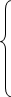 Serie C2                Femminile               n°338-4598799Under 21Under 19Serie DUnder 17                n°345-0561775Under 15Variazione Gare calcio a 5 serie c1 serie c2serie d3.5 Campionato PARALIMPICO 1°LIVELLO, 2°LIVELLO, 3°LIVELLO  3.5.1 Pubblicazione COMUNICATO UFFICIALENessuna comunicazione4. Comunicazioni per l’attività del Settore Giovanile Scolastico del C.R.L.4.1 Attività S.G.S. di competenza L.N.D.4.1.1 Programma gare Turno Infrasettimanale allievi regionali under 17 elite Di seguito si pubblica PROGRAMMA GARE del turno infrasettimanale del campionato di ALLIEVI REGIONALE UNDER 17 ELITE che si disputerà in data 07/10/2020 quale ANTICIPO della 17a giornata di Andata.GIRONE  A                                                                          DATA    ORAACCADEMIA BUSTESE         ACCADEMIA INTERNAZIONALE  C.S.COMUN."R.BATTAGLIA"2(E.A.  7/10/20 15:30 17A BUSTO GAROLFO                   VIA BENVENUTO CELLINI 22ALDINI S.S.D.AR.L.        MASSERONI MARCHESE SRL    C.S.ALDINI-RADICE(E.A)11/09/1  7/10/20 18:00 17A MILANO                          VIA ORSINI 78/84CIMIANO CALCIO S.S.D. ARL CEDRATESE CALCIO 1985     CAMPO "M.CASADEI" CAMPO "A"    7/10/20 15:30 17A MILANO                          VIA DON CALABRIA 16FOLGORE CARATESE A.S.D.   UNIVERSAL SOLARO          COM."C.CASATI"N.1-(E.A)        7/10/20 18:00 17A VERANO BRIANZA                  VIA D. ALIGHIERI 18MARIANO CALCIO            ALCIONE MILANO SSD A RL   C.S.COMUNALE MARIANO N.1 (E.A  7/10/20 18:00 17A MARIANO COMENSE                 VIA PER CABIATESEGURO A.S.D.             AVC VOGHERESE 1919        C.S.COMUNALE (E.A) 30/11/23    7/10/20 18:00 17A SETTIMO MILANESE  LOC. SEGURO   VIA SANDRO PERTINI 13VILLA                     LOMBARDIA 1 S.R.L.S.D.    C.S.COM. "G.MAURO" (E.A.)      7/10/20 18:00 17A MILANO                          VIA USSI 18VIS NOVA GIUSSANO         VARESINA SPORT C.V.       COM."STEFANO BORGONOVO"2 (E.A  7/10/20 18:00 17A GIUSSANO  (ERBA ARTIF.)         LARGO DONATORI DI SANGUE 3SESTESE CALCIO            ENOTRIA 1908 SSDARL       C.S.COMUNALE "ALFREDO MILANO"  8/10/20 18:30 17A SESTO CALENDE                   VIA LOMBARDIA S.N.C.GIRONE  B                                                                          DATA    ORACREMA 1908 S.S.D.AR.L.    UESSE SARNICO 1908        C.S.ORATORIO S.LUIGI (E.A.)    7/10/20 18:00 17A CREMA                           VIA BOTTESINI 4DARFO BOARIO S.R.L.SSD.   CISANESE                  C.S.COMUN. "ANTISTADIO"(E.A.)  7/10/20 18:00 17A DARFO BOARIO TERME              VIA RIGAMONTIPAVONIANA GYMNASIUM       CILIVERGHE MAZZANO        C.S."FRANCESCO ARIENTI" (E.A.  7/10/20 18:00 17A BRESCIA                         VIA SAN DONINO 18/20PONTE SAN PIETRO SSDARL   LUCIANO MANARA            CAMPO COMUNALE CAMPO "1"       7/10/20 18:00 17A MADONE                          VIA DON GIOVANNI RUGGERI 15TREVIGLIESE A.S.D.        BRIANZA OLGINATESE        COM."MACCAGNI"N.2(E.A)         7/10/20 18:00 17A TREVIGLIO                       VIA AI MALGARITRITIUM CALCIO 1908       SPORTING FRANCIACORTA ARL STADIO "LA ROCCA" - CAMPO N.1  7/10/20 18:00 17A TREZZO SULL'ADDA                VIA ROCCA 19VIGHENZI CALCIO           CALCIO BRUSAPORTO         COMUNALE "G.B.VIGHENZI"        7/10/20 18:00 17A PADENGHE SUL GARDA              VIA POSSERLE 6/8VILLA VALLE SSDARL        SPORTED MARIS A.S.D.      C.S.COMUNALE (E.A.)            7/10/20 18:00 17A VILLA D'ALME'                   VIA RONCO BASSO, 5VIRTUSCISERANOBERGAMO1909 SCANZOROSCIATE CALCIO     COMUNALE "C.P.PIGNA"           7/10/20 20:30 17A ALZANO LOMBARDO                 VIA EUROPA 50Si invitano le Società a comunicare EVENTUALI VARIAZIONI entro e non oltre MERCOLEDI’ 30 Settembre 2020 all’Ufficio PROGRAMMAZIONI GARE ai seguenti recapiti:FAX: 02-21722233E-MAIL: affarigeneralicrl@lnd.it4.1.2 Programma gare Turno Infrasettimanale allievi regionali under 17  Di seguito si pubblica PROGRAMMA GARE del turno infrasettimanale del campionato di ALLIEVI REGIONALE UNDER 17 che si disputerà in data 07/10/2020 quale ANTICIPO della 17a giornata di Andata.GIRONE  A                                                                          DATA    ORABARBAIANA                 ACADEMY LEGNANO CALCIO    C.S.COMUNALE CAMPO N.2(E.A.)   7/10/20 18:00 17A LAINATE                         VIA DON LUIGI RADICE, SNCBULGARO                   BOSTO                     C.S.COMUNALE CAMPO N. 3  E.A.  7/10/20 18:00 17A BULGAROGRASSO                   VIA STRADA DELLA CAVALLINACASTELLANZESE 1921        BRESSO CALCIO S.R.L.      CENTRO SPORTIVO COMUNALE  E.A  7/10/20 18:00 17A CASTELLANZA                     VIA BELLINI ANG.RESCALDACENTRO SCHIAFFINO 1988SRL CINISELLO                 COMUNALE "C.SCHIAFFINO"-(E.A)  7/10/20 18:00 17A PADERNO DUGNANO LOC.CALDERARA   VIA SONDRIO N. 36GAVIRATE CALCIO           VALCERESIO A. AUDAX       C.S.COM."V.ANESSI"N.2 (E.A)    7/10/20 18:00 17A GAVIRATE                        VIA DELLO SPORT 27LAINATESE A.S.D.          RHODENSE                  C.S.COMUNALE (E.A)             7/10/20 18:00 17A LAINATE                         VIA L.CAGNOLA, 2MORAZZONE                 CARONNESE S.S.D.AR.L.     C.S.COMUNALE (E.A)             7/10/20 18:00 17A MORAZZONE                       V.LE EUROPA 42REAL VANZAGHESEMANTEGAZZA CALCIO CLUB MILANO        COMUNALE "F.RAIMONDI" CAMPO 1  7/10/20 18:00 17A VANZAGO                         VIA PREGNANA  11UNION VILLA CASSANO       MAGENTA                   CENTRO SPORTIVO COMUNALE       7/10/20 18:00 17A CASSANO MAGNAGO                 VIA PIAVEGIRONE  B                                                                          DATA    ORAARDOR LAZZATE             G.S. VERTOVESE            C.S.COMUNALE "GIANNI BRERA"    7/10/20 15:30 17A LAZZATE                         VIA FRANCO LARATTABASE 96 SEVESO            CASTELLO CITTA DI CANTU   C.S.COMUNALE "CAVALLA"         7/10/20 15:30 17A SEVESO                          VIA CUOCO/ANG. VIA CAVALLABERGAMO LONGUELO S.R.L.   ALBOSAGGIA PONCHIERA ASD  C.S.COMUNALE LONGUELO (E.A)    7/10/20 18:00 17A BERGAMO Q.RE LONGUELO           VIA LOCHISCASATESE                  ARDISCI E MASLIANICO 1902 C.S.COMUNALE N.2(E.A.)12/08/2  7/10/20 18:00 17A CASATENOVO FRAZ. ROGOREDO       VIA VOLTACOLICODERVIESE            1913 SEREGNO CALCIO S.R.L COMUNALE "LIDO"-CAMPO N.1      7/10/20 15:30 17A COLICO                          VIA LIDOLENTATESE                 CITTA DI DALMINE A.S.D.   C.S.COMUNALE N.2(E.A)28/10/20  7/10/20 18:00 17A LENTATE SUL SEVESO              VIA SUPERGA N.11LEO TEAM                  FIORENTE 1946 COLOGNOLA   CAMPO SPORTIVO COMUNALE        7/10/20 18:00 17A CORREZZANA                      VIA PIERRE DE COUBERTINNIBIONNOGGIONO            MAPELLO A R.L.            COMUNALE  (ERBA ARTIFICIALE)   7/10/20 18:00 17A NIBIONNO LOC.MOLINO NUOVO       VIA MOLINO NUOVO SNCALBINOGANDINO S.S.D. SRL  ARS ROVAGNATE             C.SPORT."FALCO" (E.A.)         8/10/20 20:15 17A ALBINO                          VIA MADONNA DEL PIANTO, 22GIRONE  C                                                                          DATA    ORABORGO VIRGILIO            REAL LENO CALCIO          CAMPO "G.QUARANTINI" 1         7/10/20 18:00 17A BORGO VIRGILIO LOC. CERESE      VIA T.NUVOLARI 2CARAVAGGIO SRL            PIEVE 010                 C.S. COMUNALE                  7/10/20 15:30 17A CARAVAGGIO FRAZIONE VIDALENGO   VIA DELLO SPORTCASTELLANA C.G. SSDSRL    BRENO                     COMUNALE"DON ALDO MORATTI"N.1  7/10/20 18:00 17A CASTEL GOFFREDO                 VIA PUCCINI 4 (E.A.)CELLATICA                 LUMEZZANE VGZ ASD         C.S.COMUNALE-CAMPO N.2(E.A.)   7/10/20 18:00 17A CELLATICA                       VIA BREDA VECCHIAGHEDI 1978                VOLUNTAS MONTICHIARI      C.S."OLIMPIA N.2 (E.A)         7/10/20 18:00 17A GHEDI                           VIA OLIMPIAREAL CALEPINA F.C.        CALCIO MARIO RIGAMONTI    C.S.COMUNALE N.2               7/10/20 15:30 17A TELGATE                         VIA TORQUATO TASSO,14SORESINESE CALCIO A.S.D.  USO UNITED                C.S.COMUNALE VIA ORTAGLIA      7/10/20 15:30 17A GENIVOLTA                       VIA ORTAGLIA  12SPORTING CLUB S.S.D.AR.L. SAN LAZZARO               CAMPO COMUNALE "UGO COFFANI"   7/10/20 18:00 17A GOITO LOCALITÀ CERLONGO         VIA BARILETTO  (E.A.)VEROLESE 1911             SPORTING CLUB REZZATO     ISTITUTO TECNICO COMMERCIALE   7/10/20 15:30 17A VEROLANUOVA                     VIA ROVETTAGIRONE  D                                                                          DATA    ORAASSAGO A.S.D.             UNION CALCIO BASSO PAVESE COMUNALE N.1 (E.A) 10/10/22    7/10/20 18:00 17A ASSAGO                          VIA ROMA ANG.VIA VERDICITTA DI SEGRATE          CARUGATE                  C.S.DON GIUSSANI-E.A. 15/10/1  7/10/20 18:00 17A SEGRATE                         VIA TRENTO SNCCITTA DI VIGEVANO S.R.L.  A.C.O.S. TREVIGLIO CALCIO C.S.CAVALLINO "P. ANTONA" E.A  7/10/20 18:00 17A VIGEVANO                        VIA PALMIRO TOGLIATTI SNCFANFULLA                  ACCADEMIA SANDONATESE     C.S.COMUNALE "G.RESTELLI" N.1  7/10/20 18:00 17A TAVAZZANO CON VILLAVESCO        VIA F.LLI CERVILUISIANA                  CASTEGGIO 18 98 A.S.D.    CENTRO SPORTIVO COMUNALE       7/10/20 18:00 17A PANDINO                         VIA  STADIOSANCOLOMBANO              AUSONIA 1931              C.S. COMUNALE "F.RICCARDI"     7/10/20 15:30 17A SAN COLOMBANO AL LAMBRO         VIA MILANO 20SANT ANGELO               SS FRANCO SCARIONI 1925   CAMPO COMUNALE "A.FOLETTI"     7/10/20 15:30 17A CAVENAGO D'ADDA                 VIA ITALIAVIDARDESE                 ROZZANO CALCIO SRL SSD    C.S.COMUNALE (E.A)             7/10/20 18:00 17A CASTIRAGA VIDARDO               PIAZZA DELLO SPORTVILLAPIZZONE C.D.A.       DRESANO                   C.S"VILLAPIZZONE(E.A)27/08/23  7/10/20 18:00 17A MILANO                          VIA PERIN DEL VAGA 11Si invitano le Società a comunicare EVENTUALI VARIAZIONI entro e non oltre MERCOLEDI’ 30 Settembre 2020 all’Ufficio PROGRAMMAZIONI GARE ai seguenti recapiti:FAX: 02-21722233E-MAIL: affarigeneralicrl@lnd.it4.1.3 Programma gare Turno Infrasettimanale allievi regionali under 16Di seguito si pubblica PROGRAMMA GARE del turno infrasettimanale del campionato di ALLIEVI REGIONALE UNDER 16 che si disputerà in data 08/10/2020 quale ANTICIPO della 17a giornata di Andata.GIRONE  A                                                                          DATA    ORAACCADEMIA INTERNAZIONALE  CASTELLANZESE 1921        ACCAD. INTERNAZIONALE N.1(E.A  8/10/20 18:00 17A MILANO                          VIA CILEA 51CEDRATESE CALCIO 1985     MASSERONI MARCHESE SRL    PARROCCHIALE S.ALESSANDRO      8/10/20 15:30 17A GALLARATE LOC.CASCINETTA        VIA CURTATONE N.28FOOTBALL CLUB PARABIAGO   SESTESE CALCIO            C.S.COM." LIBERO FERRARIO" N.  8/10/20 18:00 17A PARABIAGO                       VIA DELLO SPORT, 1   (E.A.)LAINATESE A.S.D.          MORAZZONE                 C.S.COMUNALE (E.A)             8/10/20 18:00 17A LAINATE                         VIA L.CAGNOLA, 2RHODENSE                  MAGENTA                   COMUNALE "PIRANDELLO"          8/10/20 18:00 17A RHO Q.RE STELLANDA              VIA PIRANDELLOSEDRIANO                  SEGURO A.S.D.             CAMPO SPORTIVO COMUNALE N.2    8/10/20 18:00 17A SEDRIANO                        VIA CAMPO SPORTIVO,N.12 (E.A.)SOLBIATESE CALCIO 1911    ISPRA CALCIO              C.S.COMUNALE F.CHINETTI N.1    8/10/20 18:00 17A SOLBIATE ARNO                   VIA PER OGGIONA 1UNION VILLA CASSANO       VISCONTINI                CENTRO SPORTIVO COMUNALE       8/10/20 18:00 17A CASSANO MAGNAGO                 VIA PIAVEVARESINA SPORT C.V.       CARONNESE S.S.D.AR.L.     C.S.COMUNALE MARIO PORTA -E.A  8/10/20 18:00 17A VEDANO OLONA                    VIA NINO BIXIO SNCSi invitano le Società a comunicare EVENTUALI VARIAZIONI entro e non oltre MERCOLEDI’ 30 Settembre 2020 all’Ufficio PROGRAMMAZIONI GARE ai seguenti recapiti:FAX: 02-21722233E-MAIL: affarigeneralicrl@lnd.it4.1.4 Programma gare Turno Infrasettimanale giovanissimi regionali under 15 Di seguito si pubblica PROGRAMMA GARE del turno infrasettimanale del campionato di GIOVANISSIMI REGIONALE UNDER 15 che si disputerà in data 08/10/2020 quale ANTICIPO della 17a giornata di Andata.GIRONE  E                                                                          DATA    ORAACCADEMIA SANDONATESE     AVC VOGHERESE 1919        COMUNALE "G.P.SQUERI" (E.A)    8/10/20 18:00 17A SAN DONATO MILANESE             VIA MARITANOCALVAIRATE                FANFULLA                  C.S."CALVAIRATE-(E.A.)03/10/2  8/10/20 18:00 17A MILANO                          VIA VISMARA, 3 (IN DEROGA)CITTA DI VIGEVANO S.R.L.  TREVIGLIESE A.S.D.        C.S.CAVALLINO "P. ANTONA" E.A  8/10/20 20:30 17A VIGEVANO                        VIA PALMIRO TOGLIATTI SNCFOLGORE                   BARONA SPORTING 1971      CAMPO COMUNALE "ROBERTO CAFFI  8/10/20 18:00 17A PAVIA                           VIA GARDONA 44LUISIANA                  REAL MELEGNANO 1928       COMUNALE "SCUOLE VIA BOVIS"    8/10/20 15:30 17A PANDINO                         VIA BOVISROZZANO CALCIO SRL SSD    SANT ANGELO               C.S.COMUNALE "PONTESESTO"      8/10/20 18:00 17A ROZZANO FRAZ.PONTESESTO         VIA BUOZZI 109SANCOLOMBANO              UNION CALCIO BASSO PAVESE ORATORIO "VITTADINI"           8/10/20 18:00 17A LIVRAGA                         VIA ROMA 10VIDARDESE                 CENTRO SCHUSTER           C.S.COMUNALE (E.A)             8/10/20 20:30 17A CASTIRAGA VIDARDO               PIAZZA DELLO SPORTSi invitano le Società a comunicare EVENTUALI VARIAZIONI entro e non oltre MERCOLEDI’ 30 Settembre 2020 all’Ufficio PROGRAMMAZIONI GARE ai seguenti recapiti:FAX: 02-21722233E-MAIL: affarigeneralicrl@lnd.it4.1.5 APPROVAZIONE Tornei – Settore Giovanile ScolasticoSi comunica l’avvenuta APPROVAZIONE dei seguenti tornei:ATTENZIONE:Si comunica che sul Sito del Comitato Regionale Lombardia nella sezione Modulistica sono disponibili tutti i moduli e regolamenti (Stagione Sportiva 2020/2021) necessari per poter richiedere Tornei e Amichevoli del settore SGS.La Tassa di approvazione dei Tornei deve essere pagata per ogni Categoria di partecipazione.Si ricorda che per ogni spostamento Gara relativa ai Tornei (escluse gare di recupero, play off, play out, gare spareggio) si dovrà pagare una tassa di euro 10,00.Nella compilazione dei regolamenti e gare amichevoli, oltre al nome esatto delle Società Partecipanti, deve essere inserito anche il numero di Matricola.Le richieste di gare amichevoli vanno recapitate ai Comitati Provinciali se di loro competenza (Società dello stesso Comitato) oppure al Comitato Regionale se Regionali – Nazionali – Internazionali compilando i relativi moduli di Richiesta Arbitro e Autorizzazione Gara.Il Comitato Regionale Lombardia si riserva la facoltà di revocare l’autorizzazione a Tornei e Amichevoli già autorizzati in caso di ordinanze restrittive a tutela della salute da parte delle Autorità Competenti.Si invitano le società al rispetto dei tempi per la presentazione di tornei e richieste gareLe scadenze si intendono presso l’Ufficio Tornei SGS del Comitato Regionale Lombardia.4.1.6 svincolo per accordoLo svincolo per accordo con la Società, può essere richiesto prima dell’inizio dell’attività calcistica (Campionati o Tornei). Tale richiesta, firmata dal calciatore e dagli esercenti la potestà genitoriale, dovrà essere inviata per raccomandata con ricevuta di ritorno al Comitato Regionale competente, corredata dall’assenso della Società d’appartenenza e dall’originale del cartellino attestante il tesseramento. NON VERRANNO ACCETTATE RICHIESTE PERVENUTE A MANO O VIA FAX O PRIVE DI CARTELLINO IN ORIGINALE O DEPOSITATE C/O LE DELEGAZIONI PROVINCIALI.Variazione Gare S.G.S. ALLIEVI REGIONALI UNDER 16 - (DZ) GIOVANISSIMI REGIONALI UNDER 15 (33)4.2 Attività di Base (S.G.S.)4.2.1 richiesta qualifica scuola di calcioSi comunica che, per poter ottenere la qualifica di Scuola Calcio, le società dovranno inviare la seguente documentazione ENTRO il 25 SETTEMBRE 2020 alla mail della Delegazione di competenza:Dichiarazione di Impegno Scuole di Calcio (allegata al presente comunicato in formato editabile) compilata con timbro e firma del legale rappresentante e salvata in formato pdf prima dell’invio.Modulo di presentazione della società (allegata al presente comunicato in formato editabile) compilata con timbro e firma del legale rappresentante e salvata in formato pdf prima dell’invio.Dichiarazione Progetto incontri di informazione (allegata al presente comunicato in formato editabile), se alcuni incontri non hanno ancora una data definita, indicare la tematica ed il periodo approssimativo di svolgimento.Le modalità per il riconoscimento della qualifica per la Scuola Calcio s.s. 2020/2021 sono pubblicate sul CU n.5 del SGS (pubblicato in data 31 luglio 2020), scaricabile direttamente dal sito del Settore Giovanile e Scolastico (www.figc.it/it/giovani).4.2.2 richiesta qualifica scuola di calcio élite Si comunica che, per poter ottenere la qualifica di Scuola Calcio Élite, le società dovranno inviare la seguente documentazione ENTRO il 25 SETTEMBRE 2020 alla mail base.lombardiasgs@figc.it:Dichiarazione di Impegno Scuole di Calcio Élite (allegata al presente comunicato in formato editabile) compilata con timbro e firma del legale rappresentante e salvata in formato pdf prima dell’invio.Modulo di presentazione della società (allegata al presente comunicato in formato editabile) compilata con timbro e firma del legale rappresentante e salvata in formato pdf prima dell’invio.Dichiarazione Progetto incontri di informazione (allegata al presente comunicato in formato editabile), se alcuni incontri non hanno ancora una data definita, indicare la tematica ed il periodo approssimativo di svolgimento.Le modalità per il riconoscimento della qualifica per la Scuola Calcio s.s. 2020/2021 sono pubblicate sul CU n.5 del SGS (pubblicato in data 31 luglio 2020), scaricabile direttamente dal sito del Settore Giovanile e Scolastico (www.figc.it/it/giovani).4.2.3 programmazione attivita’ di base in lombardia fase autunnaleIl Settore Giovanile e Scolastico della Lombardia, in accordo con la Lega Nazionale Dilettante Comitato Regionale Lombardia, propone per il periodo autunnale il seguente programma:Tornei Esordienti e Pulcini:Inizio manifestazioni 17/18 Ottobre e termine 12/13 Dicembre (9 giornate) seguendo le modalità di gioco previste da C.U. SGS n°1 del 01/07/2020 quindi:Pulcini: 7c7 + mini-partita con situazione semplificata e gioco di tecnica (Torneo Pulcini #Grassroots Challenge)Esordienti: 9c9 + situazione abilità tecnica (Shot-Out in continuità)Tornei Primi Calci e Piccoli Amici:Inizio manifestazioni 24/25 Ottobre e termine 05/06 Dicembre (7 giornate) seguendo le modalità di gioco previste da C.U. SGS n°1 del 01/07/2020 quindi:Piccoli Amici: 3c3 alternate a giochi/esercizi di abilità tecnica (vedi Programma di Sviluppo Territoriale Piccoli Amici e Primi Calci)Primi Calci: 5c5 alternate a giochi/esercizi di abilità tecnica (vedi Programma di Sviluppo Territoriale Piccoli Amici e Primi Calci)Per l’attività Autunnale NON saranno previsti raggruppamenti a 3/4 squadre ma un calendario con incontri a 2 squadre per agevolare il rispetto del protocollo nella gestione degli spazi.L’ATTIVITÀ PARTIRÀ IN CONTEMPORANEA IN TUTTA LA LOMBARDIA.Durante il periodo di attività Federale Ufficiale NON saranno autorizzati Tornei organizzati dalle società per le categorie coinvolte nell’attività stessa.PERIODO DURANTE IL QUALE POSSONO ESSERE OMOLOGATI TORNEI DELLE SOCIETA’AFFILIATE FIGC:ESORDIENTI e PULCINI: fino al 10-11 Ottobre e dal 19-20 Dicembre al 30-31 GennaioPRIMI CALCI e PICCOLI AMICI: fino al 17-18 Ottobre e dal 12-13 Dicembre al 06-07 FebbraioSi ricorda che l’approvazione dei tornei riguarda il rispetto dei regolamenti tecnico/organizzativi e che le società saranno altresì tenute al rigoroso rispetto del protocollo FIGC Dilettanti del 10 Agosto 2020.5. Notizie su Attività AgonisticaECCELLENZAVARIAZIONI AL PROGRAMMA GAREGARA VARIATAGIRONE AGIRONE BGIRONE CCOPPA ITALIA ECCELLENZAVARIAZIONI AL PROGRAMMA GARERECUPERO D’UFFICIOGIRONE 02GARA VARIATAGIRONE 02GIRONE 03GIRONE 05RISULTATIRISULTATI UFFICIALI GARE DEL 20/09/2020Si trascrivono qui di seguito i risultati ufficiali delle gare disputateGIUDICE SPORTIVOIl Giudice Sportivo, Dott. Rinaldo Meles, assistito dal rappresentante dell'A.I.A., Piazza Edoardo, con la collaborazione del sig. Di Martino Enzo e Merati Giordano, ha adottato le decisioni che di seguito integralmente si riportano: GARE DEL 19/ 9/2020 PROVVEDIMENTI DISCIPLINARI In base alle risultanze degli atti ufficiali sono state deliberate le seguenti sanzioni disciplinari. CALCIATORI NON ESPULSI I AMMONIZIONE DIFFIDA GARE DEL 20/ 9/2020 PROVVEDIMENTI DISCIPLINARI In base alle risultanze degli atti ufficiali sono state deliberate le seguenti sanzioni disciplinari. SOCIETA' GARE DA DISPUTARE A PORTE CHIUSE: RHODENSE 1 gara 
Perchè propri sostenitori a fine gara pur nelle circostanze dell'epidemia in atto, in modo del tutto scriteriato ed incosciente colpivano l'arbitro con uno sputo sul capo ed altresì colpivano un assistente ufficiale con sputi su un braccio, sul capo e sulla schiena. Va dato atto che la Società con nota mail inviata al Presidente del CRL ed al Presidente dell'AIA Milano dissociandosi dal comportamento dei propri sostenitori e condannandolo ha presentato le proprie scuse alla terna arbitrale ed al CRL. Pertanto la sanzione deve intendersi ridotta. AMMENDA Euro 700,00 RHODENSE 
Perchè propri sostenitori a fine gara pur nelle circostanze dell'epidemia in atto, in modo del tutto scriteriato ed incosciente colpivano l'arbitro con uno sputo sul capo ed altresì colpivano un assistente ufficiale con sputi su un braccio, sul capo e sulla schiena. Va dato atto che la Società con nota mail inviata al Presidente del CRL ed al Presidente dell'AIA Milano dissociandosi dal comportamento dei propri sostenitori e condannandolo ha presentato le proprie scuse alla terna arbitrale ed al CRL. Pertanto la sanzione deve intendersi ridotta. . Euro 100,00 ROVATO CALCIO 
Per mancanza, durante la gara, di medico od ambulanza. (C.U. LND nº 41 del 02 Agosto 2012 pubblicato sul C.U. CRL nº 8 del 23Agosto 2012) ALLENATORI SQUALIFICA FINO AL 21/10/2020 I AMMONIZIONE DIFFIDA CALCIATORI ESPULSI SQUALIFICA PER UNA GARA EFFETTIVA CALCIATORI NON ESPULSI SQUALIFICA PER UNA GARA EFFETTIVA PER RECIDIVITA' IN AMMONIZIONE (II INFR) I AMMONIZIONE DIFFIDA PROMOZIONEVARIAZIONI AL PROGRAMMA GAREGARA VARIATAGIRONE AGIRONE BGIRONE CGIRONE DGIRONE EGIRONE FRISULTATIRISULTATI UFFICIALI GARE DEL 27/09/2020Si trascrivono qui di seguito i risultati ufficiali delle gare disputateCOPPA ITALIA PROMOZIONEVARIAZIONI AL PROGRAMMA GARERECUPERO D’UFFICIOGIRONE 31				GARA VARIATAGIRONE 04GIRONE 06GIRONE 14GIRONE 15GIRONE 27RISULTATIRISULTATI UFFICIALI GARE DEL 13/09/2020Si trascrivono qui di seguito i risultati ufficiali delle gare disputateRISULTATI UFFICIALI GARE DEL 20/09/2020Si trascrivono qui di seguito i risultati ufficiali delle gare disputateGIUDICE SPORTIVOIl Giudice Sportivo, Dott. Rinaldo Meles, assistito dal rappresentante dell'A.I.A., Piazza Edoardo, con la collaborazione del sig. Di Martino Enzo e Merati Giordano, ha adottato le decisioni che di seguito integralmente si riportano: GARE DEL 20/ 9/2020 DECISIONI DEL GIUDICE SPORTIVO gara del 20/ 9/2020 CONCOREZZESE - COLOGNO 
Dagli atti di gara risulta che al 26º del 2º tempo è stato ammonito il calciatore Sig. Pascale Denis nato il 16/01/2001 della società Cologno. All'atto dell'irrogazione della sanzione da parte di questo Ufficio risulta che il calciatore citato ha partecipato attivamente alla gara col nº 15 a far tempo dal 8º del 2º tempo in sostituzione del calciatore nº7; tuttavia alla data della gara non risulta regolarmente tesserato per la società in questione. Pertanto tale calciatore non poteva partecipare alla gara. La gara è dunque stata giocata in modo irregolare. Visti gli articoli 4, 10, 65 del CGS. P.Q.S. DELIBERAdi comminare alla Società Cologno la sanzione sportiva della perdita della gara con il punteggio di 0-3 giusto il disposto dell'art. 10 del C.G.S, nonché l'ammenda di Euro 150,00 così determinata dalla categoria di appartenenza per aver utilizzato calciatori non tesserati. di inibire per fino al 21-10-2020 il dirigente responsabile della società Cologno Signor Pollini Francesco. si dà atto che non possono essere assunti provvedimenti a carico di non tesserati. PROVVEDIMENTI DISCIPLINARI In base alle risultanze degli atti ufficiali sono state deliberate le seguenti sanzioni disciplinari. SOCIETA' PERDITA DELLA GARA: COLOGNO 
vedi deliberazione AMMENDA Euro 150,00 COLOGNO 
vedi deliberazione 
Euro 150,00 MEDA 1913 
a fine gara propri sostenitori offendevano la terna ed un calciatore avversario. DIRIGENTI INIBIZIONE A SVOLGERE OGNI ATTIVITA' FINO AL 21/10/2020 vedi deliberazione ALLENATORI SQUALIFICA FINO AL 7/10/2020 I AMMONIZIONE DIFFIDA CALCIATORI ESPULSI SQUALIFICA PER TRE GARE EFFETTIVE Per atto di violenza nei confronti di un calciatore avversario (art.38comma 1 del nuovo C.G.S.). Per atto di violenza nei confronti di un calciatore avversario (art.38comma 1 del nuovo C.G.S.). SQUALIFICA PER UNA GARA EFFETTIVA CALCIATORI NON ESPULSI SQUALIFICA PER UNA GARA EFFETTIVA PER RECIDIVITA' IN AMMONIZIONE (II INFR) I AMMONIZIONE DIFFIDA PRIMA CATEGORIAVARIAZIONI AL PROGRAMMA GAREGARA VARIATAGIRONE BGIRONE CGIRONE EGIRONE FGIRONE GGIRONE LGIRONE NRISULTATIRISULTATI UFFICIALI GARE DEL 27/09/2020Si trascrivono qui di seguito i risultati ufficiali delle gare disputateRISULTATI UFFICIALI GARE DEL 04/10/2020Si trascrivono qui di seguito i risultati ufficiali delle gare disputateCOPPA LOMBARDIA PRIMA CTGVARIAZIONI AL PROGRAMMA GARERECUPERO D’UFFICIOGIRONE 06					GIRONE 28GIRONE 39						GIRONE 44						GARA VARIATAGIRONE 01GIRONE 09GIRONE 12GIRONE 24GIRONE 28GIRONE 33GIRONE 35GIRONE 37GIRONE 40GIRONE 45RISULTATIRISULTATI UFFICIALI GARE DEL 13/09/2020Si trascrivono qui di seguito i risultati ufficiali delle gare disputateRISULTATI UFFICIALI GARE DEL 20/09/2020Si trascrivono qui di seguito i risultati ufficiali delle gare disputateRISULTATI UFFICIALI GARE DEL 01/10/2020Si trascrivono qui di seguito i risultati ufficiali delle gare disputateGIUDICE SPORTIVOIl Giudice Sportivo, Dott. Rinaldo Meles, assistito dal rappresentante dell'A.I.A., Piazza Edoardo, con la collaborazione del sig. Di Martino Enzo e Merati Giordano, ha adottato le decisioni che di seguito integralmente si riportano: GARE DEL 19/ 9/2020 PROVVEDIMENTI DISCIPLINARI In base alle risultanze degli atti ufficiali sono state deliberate le seguenti sanzioni disciplinari. ALLENATORI I AMMONIZIONE DIFFIDA CALCIATORI ESPULSI SQUALIFICA PER UNA GARA EFFETTIVA CALCIATORI NON ESPULSI SQUALIFICA PER UNA GARA EFFETTIVA PER RECIDIVITA' IN AMMONIZIONE (II INFR) I AMMONIZIONE DIFFIDA GARE DEL 20/ 9/2020 DECISIONI DEL GIUDICE SPORTIVO gara del 20/ 9/2020 CERIANO LAGHETTO - BOVISIO MASCIAGO 
Dagli atti di gara si rileva che al 39º del 2º tempo, a seguito di guasto l'impianto d'illuminazione cessava di essere funzionante in modo definitivo. Il direttore di gara sentito in proposito riferisce che 2 da una cabina dell'impianto esca del fumo e ad ogni tentativo di ridare corrente scattava il salvavita" pertanto il direttore di gara riteneva opportuno lasciare libere le squadre sospendendo definitivamente l'incontro. La C.A.F. richiama la decisione ufficiale numero 3 della F.I.G.C. relativa alla regola nº 1 del gioco del calcio, che prevede che la società ospitante, è responsabile del regolare allestimento del campo di gioco, impianto d'illuminazione compreso (C.A.F. 3-marzo-1994 C.U. nº.19). "La società che intende invocare la forza maggiore deve provare la riferibilità dell'evento allegando e provando una causa di giustificazione quale ad esempio la caduta dell'illuminazione elettrica in tutta la città. (C.A.F. 19-gennaio-1995 C.U. nº. 16)". La società Ceriano Laghetto rimane pertanto responsabile della mancata disputa dell'incontro, non avendo prodotto idonea documentazione comprovante eventuale causa di giustificazione. PQS DELIBERADi comminare alla società Ceriano Laghetto, ai sensi dell'art. 10 del C.G.S., la sanzione sportiva della perdita della gara per 0-3. 
gara del 20/ 9/2020 VISCONTINI - TRIESTINA 1946 
Dagli atti di gara risulta che al 19º del 1º tempo è stato ammonito il calciatore Sig. Giulini Marcello nato il 6/12/1988 della società Viscontini. All'atto dell'irrogazione della sanzione da parte di questo Ufficio risulta che il calciatore citato ha partecipato attivamente alla gara col nº 6; tuttavia alla data della gara non risulta regolarmente tesserato per la società in questione. Pertanto tale calciatore non poteva partecipare alla gara. La gara è dunque stata giocata in modo irregolare. Visti gli articoli 4, 10, 65 del CGS. P.Q.S. DELIBERAdi comminare alla Società Viscontini la sanzione sportiva della perdita della gara con il punteggio di 0-3 giusto il disposto dell'art. 10 del C.G.S, nonché l'ammenda di Euro 100,00 così determinata dalla categoria di appartenenza per aver utilizzato calciatori non tesserati. di inibire per fino al 21-10-2020 il dirigente responsabile della società Viscontini Signor Quinteri Silvio. si dà atto che non possono essere assunti provvedimenti a carico di non tesserati. 
gara del 20/ 9/2020 VS LUME - LODRINO 
Dagli atti di gara risulta che al 19º del 2º tempo è stato ammonito il calciatore Sig. Kone Ismael nato il 8/10/1998 della società U S Lume. All'atto dell'irrogazione della sanzione da parte di questo Ufficio risulta che il calciatore citato ha partecipato attivamente alla gara col nº 2; tuttavia alla data della gara non risulta regolarmente tesserato per la società in questione. Pertanto tale calciatore non poteva partecipare alla gara. La gara è dunque stata giocata in modo irregolare. Visti gli articoli 4, 10, 65 del CGS. P.Q.S. DELIBERAdi comminare alla Società U S Lume la sanzione sportiva della perdita della gara con il punteggio di 0-3 giusto il disposto dell'art. 10 del C.G.S, nonché l'ammenda di Euro 100,00 così determinata dalla categoria di appartenenza per aver utilizzato calciatori non tesserati. di inibire per fino al 21-10-2020 il dirigente responsabile della società U S Lume Signor Crotti Alessandro. si dà atto che non possono essere assunti provvedimenti a carico di non tesserati. PROVVEDIMENTI DISCIPLINARI In base alle risultanze degli atti ufficiali sono state deliberate le seguenti sanzioni disciplinari. SOCIETA' PERDITA DELLA GARA: CERIANO LAGHETTO 
vedi deliberazione 
VISCONTINI 
vedi deliberazione 
VS LUME 
vedi deliberazione AMMENDA Euro 100,00 VISCONTINI 
vedi deliberazione 
Euro 100,00 VS LUME 
vedi deliberazione 
Euro 70,00 FORNOVO S.GIOVANNI 
Per comportamento ripetutamente offensivo dei propri sostenitori nei confronti dell'Arbitro DIRIGENTI INIBIZIONE A SVOLGERE OGNI ATTIVITA' FINO AL 21/10/2020 vedi deliberazione vedi deliberazione INIBIZIONE A SVOLGERE OGNI ATTIVITA' FINO AL 7/10/2020 I AMMONIZIONE DIFFIDA MASSAGGIATORI I AMMONIZIONE DIFFIDA ALLENATORI SQUALIFICA FINO AL 21/10/2020 per comportamento irriguardoso e per frase gravemente minacciosa nei confronti dell'arbitro. SQUALIFICA FINO AL 7/10/2020 I AMMONIZIONE DIFFIDA ASSISTENTE ARBITRO SQUALIFICA FINO AL 7/10/2020 CALCIATORI ESPULSI SQUALIFICA PER TRE GARE EFFETTIVE Per atto di violenza nei confronti di un calciatore avversario (art.38comma 1 del nuovo C.G.S.). SQUALIFICA PER UNA GARA EFFETTIVA CALCIATORI NON ESPULSI SQUALIFICA PER UNA GARA EFFETTIVA PER RECIDIVITA' IN AMMONIZIONE (II INFR) I AMMONIZIONE DIFFIDA GARE DEL 23/ 9/2020 PROVVEDIMENTI DISCIPLINARI In base alle risultanze degli atti ufficiali sono state deliberate le seguenti sanzioni disciplinari. CALCIATORI NON ESPULSI I AMMONIZIONE DIFFIDA COPPA LOMBARDIA SECONDA CTGVARIAZIONI AL PROGRAMMA GARERECUPERO D’UFFICIOGIRONE 69				POSTICIPOGIRONE 07GIRONE 39GIRONE 44GARA VARIATAGIRONE 02GIRONE 06GIRONE 14GIRONE 15GIRONE 17GIRONE 18GIRONE 19GIRONE 24GIRONE 28GIRONE 29GIRONE 30GIRONE 38GIRONE 40GIRONE 42GIRONE 49GIRONE 53GIRONE 54GIRONE 55GIRONE 59GIRONE 62GIRONE 70RISULTATIRISULTATI UFFICIALI GARE DEL 17/09/2020Si trascrivono qui di seguito i risultati ufficiali delle gare disputateRISULTATI UFFICIALI GARE DEL 20/09/2020Si trascrivono qui di seguito i risultati ufficiali delle gare disputateRISULTATI UFFICIALI GARE DEL 01/10/2020Si trascrivono qui di seguito i risultati ufficiali delle gare disputateGIUDICE SPORTIVOIl Giudice Sportivo, Dott. Rinaldo Meles, assistito dal rappresentante dell'A.I.A., Piazza Edoardo, con la collaborazione del sig. Di Martino Enzo e Merati Giordano, ha adottato le decisioni che di seguito integralmente si riportano: GARE DEL 17/ 9/2020 PROVVEDIMENTI DISCIPLINARI In base alle risultanze degli atti ufficiali sono state deliberate le seguenti sanzioni disciplinari. CALCIATORI NON ESPULSI I AMMONIZIONE DIFFIDA GARE DEL 19/ 9/2020 PROVVEDIMENTI DISCIPLINARI In base alle risultanze degli atti ufficiali sono state deliberate le seguenti sanzioni disciplinari. CALCIATORI ESPULSI SQUALIFICA PER QUATTRO GARE EFFETTIVE Dopo un fallo di gioco colpiva con un calcio un avversario a terra alla notifica del provvedimento disciplinare offendeva ripetutamente amente l'arbitro si avvicina alla panchina avversaria minacciosamente, veniva allontanato dai compagni. Prima di lasciare il terreno di gioco colpiva con un pugno la panchina danneggiandola. SQUALIFICA PER UNA GARA EFFETTIVA CALCIATORI NON ESPULSI SQUALIFICA PER UNA GARA EFFETTIVA PER RECIDIVITA' IN AMMONIZIONE (II INFR) I AMMONIZIONE DIFFIDA GARE DEL 20/ 9/2020 DECISIONI DEL GIUDICE SPORTIVO gara del 20/ 9/2020 CORSICO R.D. - BUCCINASCO 
Dagli atti di gara risulta che al 47º del 1º tempo è stato ammonito il calciatore Sig. Landolfi Alessandro nato il 11/11/1993; al 18º del 2º tempo è stato ammonito il calciatore Sig. Binda Pienti Riccardo nato il 30/3/1999; al 38º del 2º tempo è stato ammonito il calciatore Sig. Mozzo Sabino nato il 5/2/1994 ed al 44º del 2º tempo è stato ammonito il calciatore Sig. Aguilar Davila Pedro Alberto nato il 13/9/1978 della società Corsico. All'atto dell'irrogazione della sanzione da parte di questo Ufficio risulta che i calciatori citati hanno partecipato attivamente alla gara rispettivamente col nº4; nº3; nº 19 (entrato al 1º del 2º tempo in sostituzione del calciatore nº 10) ed il nº 5; tuttavia alla data della gara non risultano regolarmente tesserati per la società in questione. Pertanto tale calciatore non poteva partecipare alla gara. La gara è dunque stata giocata in modo irregolare. Visti gli articoli 4, 10, 65 del CGS. P.Q.S. DELIBERAdi comminare alla Società Corsico la sanzione sportiva della perdita della gara con il punteggio di 0-3 giusto il disposto dell'art. 10 del C.G.S, nonché l'ammenda di Euro 80,00 così determinata dalla categoria di appartenenza per aver utilizzato calciatori non tesserati. di inibire per fino al 21-10-2020 il dirigente responsabile della società Corsico Signor Landolfi Andrea. si dà atto che non possono essere assunti provvedimenti a carico di non tesserati. PROVVEDIMENTI DISCIPLINARI In base alle risultanze degli atti ufficiali sono state deliberate le seguenti sanzioni disciplinari. SOCIETA' PERDITA DELLA GARA: CORSICO R.D. 
vedi deliberazione AMMENDA Euro 150,00 PARTIZAN BONOLA ASD 
Per comportamento gravemente offensivo dei propri sostenitori nei confronti dell'Arbitro e della squadra ospite. 
Euro 80,00 CORSICO R.D. 
vedi deliberazione DIRIGENTI I AMMONIZIONE DIFFIDA MASSAGGIATORI I AMMONIZIONE DIFFIDA ALLENATORI SQUALIFICA FINO AL 21/10/2020 vedi deliberazione SQUALIFICA al termine della gara teneva comportamento irriguardoso e offensivo nei confronti dell'arbitro. SQUALIFICA PER UNA GARA EFFETTIVA PER RECIDIVITA' IN AMMONIZIONE (II INFR) I AMMONIZIONE DIFFIDA CALCIATORI ESPULSI SQUALIFICA PER CINQUE GARE EFFETTIVE Espulso per somma di ammonizioni alla notifica si avvicinava all'arbitro con minacce e offese, veniva fermato e allontanato dai compagni. Al termine della gara si riavvicinava al direttore di gara cercando il contatto fisico lo offendeva e lo minacciava venendo allontanato dai propri dirigenti, entrato nello spogliatoio gridava ripetute frasi minacciose e offensive nei confronti dell'arbitro. SQUALIFICA PER TRE GARE EFFETTIVE Per atto di violenza nei confronti di un calciatore avversario (art.38comma 1 del nuovo C.G.S.). Espulso per avere tentato di colpire con una testata un calciatore avversario e per comportamento minaccioso verso lo stesso alla notifica del provvedimento reiterava con offese verso il calciatore e la squadra avversaria con l'intervento dei dirigenti si allontanava dal terreno di gioco ma reiterava in comportamento offensivo dalla zona spogliatoi. SQUALIFICA PER DUE GARE EFFETTIVE SQUALIFICA PER UNA GARA EFFETTIVA CALCIATORI NON ESPULSI SQUALIFICA PER DUE GARE EFFETTIVE Al termine della gara indirizzava all'arbitro frasi volgari e ripetutamente offensive. Al termine della gara teneva comportamento irriguardoso usando linguaggio blasfemo nei confronti dell'arbitro. SQUALIFICA PER UNA GARA EFFETTIVA PER RECIDIVITA' IN AMMONIZIONE (II INFR) I AMMONIZIONE DIFFIDA COPPA LOMBARDIA TERZA CTGVARIAZIONI AL PROGRAMMA GAREPOSTICIPOGIRONE 06GIRONE 19GIRONE 25GARA VARIATAGIRONE 03GIRONE 04GIRONE 05GIRONE 07GIRONE 08GIRONE 11GIRONE 13GIRONE 18GIRONE 21GIRONE 26GIRONE 33RISULTATIRISULTATI UFFICIALI GARE DEL 17/09/2020Si trascrivono qui di seguito i risultati ufficiali delle gare disputateRISULTATI UFFICIALI GARE DEL 20/09/2020Si trascrivono qui di seguito i risultati ufficiali delle gare disputateGIUDICE SPORTIVOIl Giudice Sportivo, Dott. Rinaldo Meles, assistito dal rappresentante dell'A.I.A., Piazza Edoardo, con la collaborazione del sig. Di Martino Enzo e Merati Giordano, ha adottato le decisioni che di seguito integralmente si riportano: GARE DEL 17/ 9/2020 PROVVEDIMENTI DISCIPLINARI In base alle risultanze degli atti ufficiali sono state deliberate le seguenti sanzioni disciplinari. ALLENATORI I AMMONIZIONE DIFFIDA CALCIATORI ESPULSI SQUALIFICA PER UNA GARA EFFETTIVA CALCIATORI NON ESPULSI I AMMONIZIONE DIFFIDA GARE DEL 19/ 9/2020 PROVVEDIMENTI DISCIPLINARI In base alle risultanze degli atti ufficiali sono state deliberate le seguenti sanzioni disciplinari. CALCIATORI ESPULSI SQUALIFICA PER DUE GARE EFFETTIVE CALCIATORI NON ESPULSI SQUALIFICA PER UNA GARA EFFETTIVA PER RECIDIVITA' IN AMMONIZIONE (II INFR) I AMMONIZIONE DIFFIDA GARE DEL 20/ 9/2020 PROVVEDIMENTI DISCIPLINARI In base alle risultanze degli atti ufficiali sono state deliberate le seguenti sanzioni disciplinari. SOCIETA' AMMENDA Euro 150,00 LA BENVENUTA 
Per comportamento gravemente e ripetutamente offensivo e minaccioso dei propri sostenitori nei confronti dell'arbitro. DIRIGENTI INIBIZIONE A SVOLGERE OGNI ATTIVITA' FINO AL 21/10/2020 Al termine della gara teneva comportamento irriguardoso e minaccioso nei confronti dell'arbitro. INIBIZIONE A SVOLGERE OGNI ATTIVITA' FINO AL 7/10/2020 MASSAGGIATORI I AMMONIZIONE DIFFIDA ALLENATORI SQUALIFICA I AMMONIZIONE DIFFIDA CALCIATORI ESPULSI SQUALIFICA PER CINQUE GARE EFFETTIVE Per condotta gravemente violenta nei confronti di un calciatore avversario. Art.18 comma 4/c del CGS SQUALIFICA PER TRE GARE EFFETTIVE Per atto di violenza nei confronti di un calciatore avversario (art.38comma 1 del nuovo C.G.S.). SQUALIFICA PER DUE GARE EFFETTIVE SQUALIFICA PER UNA GARA EFFETTIVA CALCIATORI NON ESPULSI SQUALIFICA PER UNA GARA EFFETTIVA PER RECIDIVITA' IN AMMONIZIONE (II INFR) I AMMONIZIONE DIFFIDA GARE DEL 23/ 9/2020 PROVVEDIMENTI DISCIPLINARI In base alle risultanze degli atti ufficiali sono state deliberate le seguenti sanzioni disciplinari. CALCIATORI NON ESPULSI SQUALIFICA PER UNA GARA EFFETTIVA PER RECIDIVITA' IN AMMONIZIONE (II INFR) I AMMONIZIONE DIFFIDA REGIONALE JUNIORES UNDER 19 AVARIAZIONI AL PROGRAMMA GAREGARA VARIATAGIRONE AGIRONE BGIRONE CGIRONE DCOPPA REGIONALE JUNIORES AVARIAZIONI AL PROGRAMMA GAREPOSTICIPOGIRONE 02GARA VARIATAGIRONE 01GIRONE 04GIRONE 05GIRONE 06GIRONE 07GIRONE 09RISULTATIRISULTATI UFFICIALI GARE DEL 19/09/2020Si trascrivono qui di seguito i risultati ufficiali delle gare disputateGIUDICE SPORTIVOIl Giudice Sportivo, Dott. Rinaldo Meles, assistito dal rappresentante dell'A.I.A., Piazza Edoardo, con la collaborazione del sig. Di Martino Enzo e Merati Giordano, ha adottato le decisioni che di seguito integralmente si riportano: GARE DEL 19/ 9/2020 PROVVEDIMENTI DISCIPLINARI In base alle risultanze degli atti ufficiali sono state deliberate le seguenti sanzioni disciplinari. ALLENATORI I AMMONIZIONE DIFFIDA CALCIATORI ESPULSI SQUALIFICA PER TRE GARE EFFETTIVE Per atto di violenza nei confronti di un calciatore avversario (art.38comma 1 del nuovo C.G.S.). Per atto di violenza nei confronti di un calciatore avversario (art.38comma 1 del nuovo C.G.S.). SQUALIFICA PER DUE GARE EFFETTIVE SQUALIFICA PER UNA GARA EFFETTIVA CALCIATORI NON ESPULSI SQUALIFICA PER UNA GARA EFFETTIVA PER RECIDIVITA' IN AMMONIZIONE (II INFR) I AMMONIZIONE DIFFIDA REGIONALE JUNIORES UNDER 19 BVARIAZIONI AL PROGRAMMA GAREGARA VARIATAGIRONE AGIRONE BGIRONE CGIRONE DGIRONE EGIRONE FGIRONE GGIRONE HGIRONE ICOPPA LOMBARDIA JUNIORES REG.BVARIAZIONI AL PROGRAMMA GAREGARA VARIATAGIRONE 01GIRONE 02GIRONE 04GIRONE 05GIRONE 06GIRONE 07GIRONE 08GIRONE 09IRONE 10GIRONE 11GIRONE 12GIRONE 13GIRONE 14GIRONE 15GIRONE 16GIRONE 18GIRONE 19GIRONE 20RISULTATIRISULTATI UFFICIALI GARE DEL 15/09/2020Si trascrivono qui di seguito i risultati ufficiali delle gare disputateRISULTATI UFFICIALI GARE DEL 19/09/2020Si trascrivono qui di seguito i risultati ufficiali delle gare disputateGIUDICE SPORTIVOIl Giudice Sportivo, Dott. Rinaldo Meles, assistito dal rappresentante dell'A.I.A., Piazza Edoardo, con la collaborazione del sig. Di Martino Enzo e Merati Giordano, ha adottato le decisioni che di seguito integralmente si riportano: GARE DEL 19/ 9/2020 PROVVEDIMENTI DISCIPLINARI In base alle risultanze degli atti ufficiali sono state deliberate le seguenti sanzioni disciplinari. SOCIETA' AMMENDA Euro 600,00 CALCIO SAN PAOLO D ARGON 
propri sostenitori nel corso della gara ripetutamente facevano uso di fumogeni e petardi. Inoltre intonavano cori offensivi e minaccioso nei confronti dell'arbitro e dei calciatori avversari. Tale comportamento offensivo e minaccioso si ripeteva a fine gara ed all'atto dell'uscita dallo stadio dei calciatori di casa. 
Euro 150,00 MUGGIO 
Per comportamento gravemente e ripetutamente offensivo e minaccioso dei propri sostenitori nei confronti dell'arbitro. 
Euro 100,00 MEDA 1913 
Inadeguate misure all'ordine del protocollo anti Covid 19 
Euro 90,00 MUGGIO 
Per comportamento gravemente e ripetutamente offensivo e minaccioso dei propri sostenitori nei confronti dei calciatori avversari 
Euro 35,00 UNION CALCIO BASSO PAVESE 
per spogliatoio dell'arbitro sporco MASSAGGIATORI I AMMONIZIONE DIFFIDA ALLENATORI I AMMONIZIONE DIFFIDA CALCIATORI ESPULSI SQUALIFICA PER UNA GARA EFFETTIVA CALCIATORI NON ESPULSI SQUALIFICA PER DUE GARE EFFETTIVE Per aver mantenuto un comportamento offensivo nei confronti dell'Arbitro a fine gara SQUALIFICA PER UNA GARA EFFETTIVA PER RECIDIVITA' IN AMMONIZIONE (II INFR) I AMMONIZIONE DIFFIDA COPPA LOMBARDIA JUNIORES PROV.VARIAZIONI AL PROGRAMMA GAREPOSTICIPOGIRONE 15GIRONE 21GARA VARIATAGIRONE 01GIRONE 02GIRONE 03GIRONE 04GIRONE 05GIRONE 06GIRONE 07GIRONE 08GIRONE 09GIRONE 12GIRONE 13GIRONE 14GIRONE 15GIRONE 16GIRONE 17GIRONE 19GIRONE 20GIRONE 22GIRONE 23GIRONE 24GIRONE 25GIRONE 26RISULTATIRISULTATI UFFICIALI GARE DEL 23/09/2020Si trascrivono qui di seguito i risultati ufficiali delle gare disputateRISULTATI UFFICIALI GARE DEL 19/09/2020Si trascrivono qui di seguito i risultati ufficiali delle gare disputateGIUDICE SPORTIVOIl Giudice Sportivo, Dott. Rinaldo Meles, assistito dal rappresentante dell'A.I.A., Piazza Edoardo, con la collaborazione del sig. Di Martino Enzo e Merati Giordano, ha adottato le decisioni che di seguito integralmente si riportano: GARE DEL 18/ 9/2020 PROVVEDIMENTI DISCIPLINARI In base alle risultanze degli atti ufficiali sono state deliberate le seguenti sanzioni disciplinari. CALCIATORI NON ESPULSI SQUALIFICA PER UNA GARA EFFETTIVA PER RECIDIVITA' IN AMMONIZIONE (II INFR) I AMMONIZIONE DIFFIDA GARE DEL 19/ 9/2020 PROVVEDIMENTI DISCIPLINARI In base alle risultanze degli atti ufficiali sono state deliberate le seguenti sanzioni disciplinari. DIRIGENTI INIBIZIONE A SVOLGERE OGNI ATTIVITA' FINO AL 7/10/2010 ALLENATORI SQUALIFICA FINO AL 7/10/2020 SQUALIFICA FINO AL 7/10/2010 I AMMONIZIONE DIFFIDA CALCIATORI ESPULSI SQUALIFICA PER CINQUE GARE EFFETTIVE per condotta violenta nei confronti di un avversario, alla notifica dell'espulsione, ingiuriava il direttore di gara. SQUALIFICA PER QUATTRO GARE EFFETTIVE espulso per condotta violenta nei confronti di un calciatore avversario, alla notifica del provvedimento, applaudiva ed offendeva il direttore di gara. Per atto di violenza nei confronti di un calciatore avversario (art.38comma 1 del nuovo C.G.S.). SQUALIFICA PER TRE GARE EFFETTIVE Per atto di violenza nei confronti di un calciatore avversario (art.38comma 1 del nuovo C.G.S.). Per atto di violenza nei confronti di un calciatore avversario (art.38comma 1 del nuovo C.G.S.). SQUALIFICA PER DUE GARE EFFETTIVE SQUALIFICA PER UNA GARA EFFETTIVA CALCIATORI NON ESPULSI SQUALIFICA PER UNA GARA EFFETTIVA PER RECIDIVITA' IN AMMONIZIONE (II INFR) I AMMONIZIONE DIFFIDA GARE DEL 23/ 9/2020 PROVVEDIMENTI DISCIPLINARI In base alle risultanze degli atti ufficiali sono state deliberate le seguenti sanzioni disciplinari. DIRIGENTI I AMMONIZIONE DIFFIDA CALCIATORI NON ESPULSI I AMMONIZIONE DIFFIDA ECCELLENZA FEMMINILEVARIAZIONI AL PROGRAMMA GAREGARA VARIATAGIRONE ACalcio a 5 Serie C1VARIAZIONI AL PROGRAMMA GAREGARA VARIATAGIRONE ACOPPA ITALIA CALCIO A 5VARIAZIONI AL PROGRAMMA GAREGARA VARIATAGIRONE 02Calcio a 5 Serie C2VARIAZIONI AL PROGRAMMA GAREGARA VARIATAGIRONE ACOPPA LOMBARDIA C5 SERIE "C2"VARIAZIONI AL PROGRAMMA GAREPOSTICIPOGIRONE 04GIRONE 05GARA VARIATAGIRONE 01GIRONE 02GIRONE 03GIRONE 07CALCIO A 5 SERIE DVARIAZIONI AL PROGRAMMA GAREGARA VARIATAGIRONE AGIRONE BGIRONE CAMICHEVOLE ECCELLENZAGARE DEL 6/ 9/2019 RHODENSE- MAGENTADECISIONI DEL GIUDICE SPORTIVO PROVVEDIMENTI DISCIPLINARI In base alle risultanze degli atti ufficiali sono state deliberate le seguenti sanzioni disciplinari. SQUALIFICA PER UNA GARA/E EFFETTIVA/E DA SCONTARSI IN CAMPIONATO:ALLIEVI REGIONALI UNDER 17VARIAZIONI AL PROGRAMMA GAREGARA VARIATAGIRONE AGIRONE BGIRONE CGIRONE DGIOVANISSIMI REGIONALI UNDER15VARIAZIONI AL PROGRAMMA GAREGARA VARIATAGIRONE AGIRONE BGIRONE CGIRONE DGIRONE EALLIEVI REG.LI UNDER 17 ELITEVARIAZIONI AL PROGRAMMA GAREGARA VARIATAGIRONE AGIRONE BALLIEVI REGIONALI UNDER 16VARIAZIONI AL PROGRAMMA GAREGARA VARIATAGIRONE AGIRONE BGIRONE CGIRONE DGIRONE EGIOVANISSIMI REG.UNDER15 ELITEVARIAZIONI AL PROGRAMMA GAREGARA VARIATAGIRONE AGIRONE B6. Delibere della Corte Sportiva di Appello Territoriale 6.1 Corte Sportiva di Appello Territoriale del CRLNessuna comunicazione6.1 Tribunale Federale Territoriale del CRLNessuna comunicazione7. RettificheNessuna Comunicazione8. Legenda	Legenda Simboli Giustizia SportivaA    NON DISPUTATA PER MANCANZA ARBITRO               B    SOSPESA PRIMO TEMPO                              D    ATTESA DECISIONI ORGANI DISCIPLINRI              F    NON DISPUTATA PER AVVERSE CONDIZIONI ATMOSFERICHEG    RIPETIZIONE GARA PER CAUSE DI FORZA MAGGIORE     H    RECUPERO D'UFFICIO                               I     SOSPESA SECONDO TEMPO                            K    RECUPERO PROGRAMMATO                             M    NON DISPUTATA PER IMPRATICABILITA' CAMPO         P    POSTICIPO                                        R    RAPPORTO NON PERVENUTO                           U    SOSPESA PER INFORTUNIO D.G.                      W   GARA RINVIATA Y    RISULTATI di RAPPORTI PERVENUTI in RITARDO                     IL SEGRETARIO						    		 	IL PRESIDENTE    Maria Cassetti		                               				             Giuseppe Baretti________________________________________________________________________________________________PUBBLICATO ED AFFISSO ALL’ALBO DEL COMITATO IN MILANO IL 24 Settembre 2020________________________________________________________________________________________________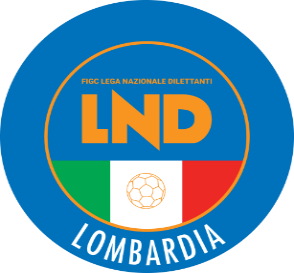 COMITATO REGIONALE LOMBARDIAVia RICCARDO PITTERI n° 95/2 20134 MILANO   Tel. 02.21722.899Sito Internet: lombardia.lnd.it   crllnd@pec.comitatoregionalelombardia.itCanale Telegram @lndlombardiaFacebook: Figc Lnd LombardiaSegreteria e Programmazione Gare:Tel. 02.21722.202-204 - Fax 02.21722.233 - E.mail: affarigeneralicrl@lnd.itTesseramento:Tel. 02.21722.206-207 - Fax 02.21722.231 - E.mail: tesseramentocrl@lnd.ittesseramento@pec.comitatoregionalelombardia.itSportello Unico:Tel. 02.21722.261-209 - Fax 02.21722.230 – E.mail: societacrl@lnd.it  Ufficio Stampa e Pubbliche relazioni:Tel./Fax 02.21722.205 - 347.4406339 - E.mail: ustampacrl@lnd.itServizio Pronto A.I.A.:Tel. 02.21722.408-410Giudice Sportivo Territoriale:giudicesportivocrl@pec.comitatoregionalelombardia.itCorte d’Appello Territoriale:cortedappello.tribunaleterritoriale@pec.comitatoregionalelombardia.itStagione Sportiva 2020/2021Comunicato Ufficiale N° 16 del 24/09/2020Stagione Sportiva 2020/2021Comunicato Ufficiale N° 16 del 24/09/2020Stagione Sportiva 2020/2021Comunicato Ufficiale N° 16 del 24/09/202066378SSDARLCAIRATE CALCIOGIRONE 15A partire dal PROSSIMO TURNOLa società S.S.D. BERGAMO LONGUELOSRLdisputerà le gare casalinghe per TUTTO il CAMPIONATO sul campo:C.S. COMUNALE “LONGUELO” (cod. 1398) ERBA ARTIFICIALEVia LOCHIS Snc BERGAMO Q.re LONGUELO (BG)GIRONE GLa società G.S.O. COLOGNE CALCIOdisputerà le gare casalinghe per TUTTO il CAMPIONATO INDISTINTAMENTE sui campi:C.S. COMUNALE n.1 (cod. 1969) C.S. COMUNALE “BONASSI” n.2 (cod. 1926) ERBA ARTIFICIALEVia B. Croce COLOGNE (BS)GIRONE IDAL 10/10/2020La società U.S. QUINTO ROMANOdisputerà le gare casalinghe per TUTTO il CAMPIONATO alle ore 15,30 stesso campo.GIRONE ALa Società A.S.D. REAL CORNAREDOdisputerà le gare casalinghe per TUTTO il CAMPIONATO    sul campoPALAZZETTOD/SPORT“S.PERTINI”  (Codice5464)                                                                 In Via dello SPORT 70   –  CORNAREDO (MI)GIRONE ALa Società A.S.D. ELLE ESSE 96disputerà le gare casalinghe per TUTTO il CAMPIONATO il GIOVEDI’  alle ore 22.00 sul campoPALAZZETTODELLOSPORT (Codice5455)                                                                             In Via GIOACCHINO ROSSINI 10   –  VANZAGHELLO (MI)GIRONE ALa Società G.S. SUPERGA disputerà le gare casalinghe per TUTTO il CAMPIONATO alle ore 22.15 sullo stesso campoGIRONE BLa Società A.S.D. LEO TEAM disputerà le gare casalinghe per TUTTO il CAMPIONATO alle ore 21.30 sullo stesso campoN°DENOMINAZIONE TORNEOSOCIETÀ ORGANIZZATRICECATEGORIADATA INIZIODATA FINE8BULLDOG CUPASD CALCIO CANEGRATERP-PC-PA27.09.2004.10.209SUPERCOPPA CHAMPIONSSSD AUSONIA 1931RP10.10.2011.10.20Amichevoli o partecipazione a tornei all’ESTERO:Amichevoli o partecipazione a tornei all’ESTERO:Richiesta gare amichevoli                                                             8 giorni lavorativiRichiesta autorizzazione partecipazione tornei all’estero 45 giorni lavorativiRichiesta gare amichevoli all’estero45 giorni lavorativiAutorizzazione Tornei che si svolgono in ITALIAAutorizzazione Tornei che si svolgono in ITALIARegionali45 giorni lavorativiNazionali70 giorni lavorativiInternazionali	                                                                  70 giorni lavorativi2881702AGAZZI DAVIDE30/10/2008POL. S.L. D.P. MALGRATE6806812AMATI SIMONE02/03/2004GSD FALOPPIESE RONAGO2078551AMIGHETTI PIETRO29/04/2006USD CASATESE 3063077ASBAB MOHAMED YASSIN 03/04/2007FC LEONESSA3279344BONI SERGEI20/11/2006ASD UNION TEAM S.C.B.3074514BRUGIOTTI NICCOLO23/05/2008USD S.ALBINO S.DAMIANO2718543BRUNELLI MATTIA20/04/2010ASD VOLUNTAS MONTICHIARI2079489BRUNO ALESSIO10/10/2006ASD SPERANZA AGRATE2239754CALO IAN23/12/2007ASD VALLEOLONA3373920CAPOZZA CHRISTIAN30/07/2010SSDARL SS FRANCO SCARIONI 19252784591CICERI RICCARDO07/12/2004ASD ESPERIA LOMAZZO CALCIO2780144FATTIZZO ANDREA19/06/2010USD CASTELLANZESE 19212710831GAMARRA VIDAL EMANUELE07/02/2007ASD ORATORIO SAN GAETANO3226063GARCIA PEREGO RICCARDO23/10/2008USD S.ALBINO S.DAMIANO2678083GASTALDO TOMMASO11/03/2007ASD VALLEOLONA3056726IACONIS ALESSANDRO04/07/2010SSDARL VARESINA SPORT C.V.2384348LATRECH ZAKARIA22/01/2005UP GAVIRATE CALCIO2264716LAVIZZARI CHRISTIAN 30/10/2007ASD GORLA MINORE2090710MALACCHINI MATTEO12/02/2005US VISCONTINI2632704MARELLI HORATIO23/12/2007ASD POZZUOLO CALCIO2512065MARINI GIULIO06/02/2006ASD REAL CALEPINA FC3237355MASTROPIETRO LEONARDO BARTOL19/11/2010SSDARL SS FRANCO SCARIONI 19252314981MENDILICCHIO MATTEO07/05/2006ASD C. BASE 96 SEVESO2479331MEROLA MATTIA16/04/2009SSDARL VARESINA SPORT C.V.2674424MULE RAFFAELE19/05/2007ASD ORATORIO SAN GAETANO6816139MURGIA CHRISTIAN19/02/2005USD CASATESE2694864NECCHI AIELLI LORENZO MARIA11/11/2007SSD ACADEMY PRO SESTO ARL3384240NORELLI LUCA20/05/2005UP GAVIRATE CALCIO2456658PATRONO THOMAS 30/11/2008ASD VIGOR3385385PIACENTINI NICOLAS16/08/2006POL. ORAT. P.G. FRASSATI ASD6561881POLAZZO DAVIDE24/02/2004ASD ESPERIA LOMAZZO CALCIO2317643RETROSI FRANCESCO22/07/2005USD CASATESE2414998RINALDI CHRISTIAN23/10/2008SSD ACADEMY PRO SESTO AARL2874119SALVAGGIO MAKSIM24/06/2008FCD ENOTRIA 1908 SSDARL2521260SIGNORIELLO DANIELE16/06/2009ASD SPERANZA AGRATE2148960VAILATI MATTIA19/11/2005USD CASATESE2320893VESCIO EMANUELE29/08/2005ASD ESPERIA LOMAZZO CALCIO3194074VISMARA LORENZO SIRO23/04/2007FCD REAL CRESCENZAGO3080014VOLPI FILIPPO28/06/2011SSDARL VARESINA SPORT C.V.2001908ZANELLA GIACOMO15/01/2006ASD VOLUNTAS MONTICHIARI3203595ZINGARI PIETRO05/11/2006SSDARL MILANO FOOTBALL ACADEMYGIRONE DLa società POL. D. GHISALBESE CALCIOdisputerà le gare casalinghe per TUTTO il CAMPIONATO alle ore 9:30 sullo stesso campo.GIRONE DLa società G.S.O. COLOGNE CALCIOdisputerà le gare casalinghe per TUTTO il CAMPIONATO sul campo:C.S. COMUNALE “BONASSI” (cod. 1926) ERBA ARTIFICIALEVia B. Croce COLOGNE (BS)GIRONE ELa società A.C.D. FROG MILANOdisputerà le gare casalinghe per TUTTO il CAMPIONATO INDISTINTAMENTE sui campi:C.S. COMUNALE N.1 (cod.2548)C.S. COMUNALE N.2 (cod. 2553) ERBA ARTIFICIALEVia Teresa Noce,5 MILANOData GaraN° Gior.Squadra 1Squadra 2Data Orig.Ora Var.Ora Orig.Impianto27/09/20201 AGAVIRATE CALCIOPAVIA 1911 S.S.D. A R.L.15:30C.S.COMUNALE MARIO PORTA -E.A. VEDANO OLONA VIA NINO BIXIO SNC27/09/20201 ASESTESE CALCIOALCIONE MILANO SSD A RL19:0015:30C.S.COMUNALE (E.A) MORAZZONE V.LE EUROPA 4214/10/202017 AVERGIATESEARDOR LAZZATE12/01/202115:0014:3025/10/20205 ACASTANESEARDOR LAZZATE15:0014:30Data GaraN° Gior.Squadra 1Squadra 2Data Orig.Ora Var.Ora Orig.Impianto26/09/20201 AZINGONIA VERDELLINOSANT ANGELO27/09/202015:3027/09/20201 ALUISIANALEMINE ALMENNO CALCIO15:30C.S. COMUNALE "L.COSTENARO" CASALE CREMASCO VIDOLASCO VIA STRADA PER VIDALASCO27/09/20201 ASPERANZA AGRATELUCIANO MANARA15:3004/10/20202 AR.C. CODOGNO 1908MAPELLO A R.L.15:30CENTRO SPORTIVO "CARLO MEDRI" BREMBIO VIA ROMA 56Data GaraN° Gior.Squadra 1Squadra 2Data Orig.Ora Var.Ora Orig.Impianto26/09/20201 ACILIVERGHE MAZZANOBEDIZZOLESE27/09/202016:0015:3014/10/202017 ABEDIZZOLESEPRO PALAZZOLO12/01/202120:3014:3014/10/202017 ACAZZAGOBORNATO CALCIOROVATO CALCIO12/01/202120:3014:30COMUNALE CAZZAGO S.MARTINO E.A CAZZAGO BORNATO VIA ENRICO BERLINGUER, 5Data GaraN° Gior.Squadra 1Squadra 2Data Orig.Ora Var.Ora Orig.Impianto07/10/20201 ASESTESE CALCIOCASTANESE13/09/202020:3015:30Data GaraN° Gior.Squadra 1Squadra 2Data Orig.Ora Var.Ora Orig.Impianto30/09/20203 AVERGIATESESESTESE CALCIO16:0020:30Data GaraN° Gior.Squadra 1Squadra 2Data Orig.Ora Var.Ora Orig.Impianto30/09/20203 ACALCIO CLUB MILANOMILANO CITY B.G. F.C.20:30C.S.COMUNALE CAMPO "A" (E.A.) VIMODRONE VIA G. LEOPARDI 11Data GaraN° Gior.Squadra 1Squadra 2Data Orig.Ora Var.Ora Orig.Impianto30/09/20203 ACITTA DI SANGIULIANO 1968ARDOR LAZZATE20:4520:30C.S.COMUNALE "G.RESTELLI" N.1 TAVAZZANO CON VILLAVESCO VIA F.LLI CERVICUSARO FABIO(ALCIONE MILANO SSD A RL) MORATTI RICCARDO(ALCIONE MILANO SSD A RL) PARON MATTEO(ALCIONE MILANO SSD A RL) D ASTOLI FEDERICO(ARDOR LAZZATE) BATTAGLIA LORENZO(SETTIMO MILANESE) DE GRANDI FRANCESCO(SETTIMO MILANESE) BONISSI CRISTIAN(SPERANZA AGRATE) PANIN ANDREA(SPERANZA AGRATE) SCLAPARI ANTONIO(SPERANZA AGRATE) BONACINA MATTEO(ZINGONIA VERDELLINO) MICHELETTI AWOH EDILE JUNIOR LA(ZINGONIA VERDELLINO) NORIS ENRICO(ZINGONIA VERDELLINO) NODARI PIERPAOLO(PREVALLE) RUBAGOTTI GIOVANNI(PRO PALAZZOLO) FRONTINO DANIEL LUIGI(BASE 96 SEVESO) MARTINELLI FABIO(G.S. VERTOVESE) BROGGINI ANDREA(GAVIRATE CALCIO) FEDERICI MARCO(ORCEANA CALCIO) CARUSO DAVIDE(RHODENSE) SCIETTI MARIO DOMENICO(SANT ANGELO) DOMENICHETTI NICOLO(VARZI FBC) GUERRA FRANCESCO(VOBARNO) SERAFINI MANUEL FRANCESC(ACCADEMIAPAVESE S.GENESIO) MANGILI ENRICO(CASTIGLIONE A.S.D.) PARMA LUCA(G.S. VERTOVESE) GUARINIELLO SAVERIO(PREVALLE) DEGIORGIO ANDREA(RHODENSE) DI NOTO MANUEL(RHODENSE) GHIDINI STEFANO(ROVATO CALCIO) PERNICE GIOVANNI(SANCOLOMBANO) TAMBUSSI LEONARDO(ACCADEMIAPAVESE S.GENESIO) BECCHI ANDREA(AVC VOGHERESE 1919) FASOLI FABIO(AVC VOGHERESE 1919) CARRARO EDOARDO(BASE 96 SEVESO) BONASSI IVAN(BEDIZZOLESE) COLOMBO ALESSANDRO(BRIANZA OLGINATESE) FALL AMETH(BRIANZA OLGINATESE) TONDINI ALEX(CALCIO CLUB MILANO) BONATTI STEVEN(CARPENEDOLO SSDSRL) CANNATARO ALESSANDRO(CASTANESE) RORATO SIMONE(CASTANESE) CIGALA MICHELE(CASTIGLIONE A.S.D.) FANTONI SIMONE(CASTIGLIONE A.S.D.) SALOMONI STEFANO(CASTIGLIONE A.S.D.) FARIMBELLA MICHELE(CAZZAGOBORNATO CALCIO) TEOLDI MATTEO(CAZZAGOBORNATO CALCIO) AIT BAKRIM AYOUB(CILIVERGHE MAZZANO) LICINI GIORGIO(CILIVERGHE MAZZANO) QUAGGIOTTO NICOLO(CILIVERGHE MAZZANO) BALDE OUSMANE(FORZA E COSTANZA 1905) IUDICA MARCO(FORZA E COSTANZA 1905) BIANCHI NICOLO(GAVIRATE CALCIO) MARASCHIO GIANLUCA(GAVIRATE CALCIO) BERNARDI MARCO(GOVERNOLESE) MAGLIANO LUCA(GOVERNOLESE) OMOREGIE IKPONMWOSA(GOVERNOLESE) DELL ORTO FABIO(LEMINE ALMENNO CALCIO) PELLEGRINELLI ANDREA(LEMINE ALMENNO CALCIO) ACHENZA MICHELANGELO(LEON SSD A R.L.) VENZA FILIPPO(LEON SSD A R.L.) BOVIS MATTIA(LUCIANO MANARA) CERNUSCHI GABRIELE(LUISIANA) MARINONI FEDERICO(LUISIANA) MORIGGI ANDREA(LUISIANA) PINTON ANDREA(LUMEZZANE VGZ ASD) FORTUNATO GIORGIO(OFFANENGHESE A.S.D.) CASTELLI ANDREA DANIELE(ORCEANA CALCIO) MUJKIC ELVIR(ORCEANA CALCIO) BAHIROV STANISLAV(PAVIA 1911 S.S.D. A R.L.) BARGIGGIA LUCA(PAVIA 1911 S.S.D. A R.L.) GALIMBERTI JACOPO(PONTELAMBRESE) ZORLONI SAMUELE(PONTELAMBRESE) BENEDETTI NICOLO(PREVALLE) BUCO CHRISTIAN(PREVALLE) STANKOVIC MARKO(PREVALLE) FARINOTTI MARCO(PRO PALAZZOLO) NASATTI NICOLA(PRO PALAZZOLO) BOZZI RICCARDO(RHODENSE) CARUSO DAVIDE(RHODENSE) CASTELNUOVO GABRIELE(RHODENSE) LO PERFIDO MICHELE(RHODENSE) UBBIALI FABIO(ROVATO CALCIO) ZUGNO MATTIA(ROVATO CALCIO) DE VINCENZIIS IVAN(SANCOLOMBANO) PIGNATIELLO LUCA(SANCOLOMBANO) BERTANI CRISTIAN(SANT ANGELO) CASALI JAN(SANT ANGELO) LAZZARO ANDREA MARIA(SANT ANGELO) ORTOLAN NICOLO(SANT ANGELO) LLESHAJ VISERJAN(VALCALEPIO F.C. A R.L.) NEJMI OMAR(VARESINA SPORT C.V.) URSO ALESSANDRO(VARESINA SPORT C.V.) VEZZI FILIPPO(VARESINA SPORT C.V.) IERVOLINO MATIA(VARZI FBC) SANTOBUONO MIRKO(VARZI FBC) FRANZESE LORENZO(VERGIATESE) BETTAZZA ALBERTO(VOBARNO) BOSCHIROLI FAUSTO PAOLO(VOBARNO) NERVI FEDERICO(VOBARNO) Data GaraN° Gior.Squadra 1Squadra 2Data Orig.Ora Var.Ora Orig.Impianto04/10/20202 AVALLEOLONACASTELLO CITTA DI CANTU15:30CAMPO SPORTIVO COMUNALE FAGNANO OLONA P.ZA MATTEOTTIData GaraN° Gior.Squadra 1Squadra 2Data Orig.Ora Var.Ora Orig.Impianto26/09/20201 AC.O.B. 91CAVENAGO27/09/202016:0015:3027/09/20201 AAURORA CALCIOARCELLASCO CITTA DI ERBA15:30C.S. "ANGELO CAROZZI" CAMPO 1 BRIVIO VIA MANZONI N.127/09/20201 ALISSONECINISELLO15:3027/09/20201 AMEDA 1913A.CASATI CALCIO ARCORE21:0017:30Data GaraN° Gior.Squadra 1Squadra 2Data Orig.Ora Var.Ora Orig.Impianto27/09/20201 AACCADEMIA GERA D ADDAORATORIO JUVENTINA COVO15:30COM."MACCAGNI"N.2(E.A) TREVIGLIO VIA AI MALGARI27/09/20201 AAZZANO F.GRASSOBBIOFIORENTE 1946 COLOGNOLA15:30C.S.COM."STADIO GRITTI" N.1 VERDELLO VIA DON ANDREOLETTI27/09/20201 ABERGAMO LONGUELO S.R.L.GAVARNESE CALCIO15:30C.S.COMUNALE LONGUELO (E.A) BERGAMO Q.RE LONGUELO VIA LOCHIS27/09/20201 ACIVIDATESEPRADALUNGHESE CALCIO15:30C.S.COMUN."SAN PANCRAZIO"-E.A. PALAZZOLO S/OGLIO S.PANCRAZIO VIA XXV APRILE, 10Data GaraN° Gior.Squadra 1Squadra 2Data Orig.Ora Var.Ora Orig.Impianto26/09/20201 AVOLUNTAS MONTICHIARIBORGOSATOLLO27/09/202020:0015:30Data GaraN° Gior.Squadra 1Squadra 2Data Orig.Ora Var.Ora Orig.Impianto27/09/20201 ATRIBIANOSETTALESE15:3004/10/20202 ABRESSO CALCIO S.R.L.A.C.O.S. TREVIGLIO CALCIO16:0015:3004/10/20202 AUNION CALCIO BASSO PAVESECITTA DI SEGRATE15:30C.S. COMUNALE CAMPO NÂ° 1 MAGHERNO VIA BORGO OLEARIOData GaraN° Gior.Squadra 1Squadra 2Data Orig.Ora Var.Ora Orig.Impianto27/09/20201 AACCADEMIA GAGGIANO TEAMVIGHIGNOLO15:30C.S.COM. "BATTISTA RE" N.1 SETTIMO MILANESE VIA STRADASCIA SNCData GaraN° Gior.Squadra 1Squadra 2Data Orig.Ora Var.Ora Orig.ImpiantoDa DEFINIRE2ABRESSANA 1918 A.S.D.ALAGNAData GaraN° Gior.Squadra 1Squadra 2Data Orig.Ora Var.Ora Orig.Impianto30/09/20203 AACCADEMIA CALCIO VITTUONEAURORA CERRO M CANTALUPO21:0020:30Data GaraN° Gior.Squadra 1Squadra 2Data Orig.Ora Var.Ora Orig.Impianto30/09/20203 AC.O.B. 91SOLESE A.S.D.18:3020:30Data GaraN° Gior.Squadra 1Squadra 2Data Orig.Ora Var.Ora Orig.Impianto29/09/20203 AFIORENTE 1946 COLOGNOLABASIANO MASATE SPORTING30/09/202020:30C.S. COMUNALE CALCINATE LARGO DE SANCTIS,4Data GaraN° Gior.Squadra 1Squadra 2Data Orig.Ora Var.Ora Orig.Impianto30/09/20203 ABERGAMO LONGUELO S.R.L.CIVIDATESE20:30C.S.COMUNALE LONGUELO (E.A) BERGAMO Q.RE LONGUELO VIA LOCHISData GaraN° Gior.Squadra 1Squadra 2Data Orig.Ora Var.Ora Orig.Impianto30/09/20203 ACITTA DI SEGRATEATLETICO C.V.S.21:0020:30FRIGERIO CARLO(ALTABRIANZA TAVERNERIO A.) POLLINI FRANCESCO(COLOGNO) CORTE ANDREA(COLOGNESE) ZECCHILLO GABRIELE(SETTALESE) CRIMALDI ANDREA(A.CASATI CALCIO ARCORE) MAURI MATTEO(MUGGIO) D APICE MARCO(BRESSO CALCIO S.R.L.) BARATTO FABIO(CITTA DI VIGEVANO S.R.L.) TAGLIAFERRI ANDREA(COLICODERVIESE) DE GIORGIO LORENZO(MEDA 1913) TAGLIABUE DANIELE(MEDA 1913) GARIBOLDI FRANCESCO LUKAS(VILLA) MERIZIO LUCA(A.C.O.S. TREVIGLIO CALCIO) FINELLI WILLIAMS(BARONA SPORTING 1971) ORLANDINI FILIPPO(CASTELLANA C.G. SSDSRL) GIOACCHINI ALESSANDRO(CAVENAGO) DELLE FAVE ALESSIO(SAN GIOVANNI BIANCO) GHOUNAF ZAKARIA(A.C.O.S. TREVIGLIO CALCIO) MARELLI GIOVANNI(A.C.O.S. TREVIGLIO CALCIO) CRIMALDI ANDREA(A.CASATI CALCIO ARCORE) DRAISCI DAVIDE(A.CASATI CALCIO ARCORE) BENARDI ANDREA(ACCADEMIA CALCIO VITTUONE) GEMMI ALESSIO(ACCADEMIA CALCIO VITTUONE) PEPE ALESSANDRO(ACCADEMIA CALCIO VITTUONE) MARIANI MATTIA(ACCADEMIA INVERUNO) SAVARESE EROS(ACCADEMIA INVERUNO) CORVINO ALESSANDRO(ALTABRIANZA TAVERNERIO A.) FUMAGALLI ANDREA(ALTABRIANZA TAVERNERIO A.) STILE FRANCESCO PIO(ALTABRIANZA TAVERNERIO A.) OLDANI MORIS(AMICI DELLO SPORT) CORTI LUCA(ARCELLASCO CITTA DI ERBA) SCORTI PATRICK(ASSAGO A.S.D.) GRIGIS NICOLAS(AZZANO F.GRASSOBBIO) MONACI LEONARDO(AZZANO F.GRASSOBBIO) ROTA SPERTI MATTEO(AZZANO F.GRASSOBBIO) FORCELLA RAMON(BARONA SPORTING 1971) ROLFINI LUCA(BARONA SPORTING 1971) CHIEREGATO MARCO(BERGAMO LONGUELO S.R.L.) DEL GIACCO CHRISTIAN DARIO(BERGAMO LONGUELO S.R.L.) ANGELUCCI MATTEO(BESNATESE) LEONTINI ANDREA(BESNATESE) ABD ALLA ALESSANDRO(C.O.B. 91) ELEONORI MICHELE(C.O.B. 91) VERGARA GUIDO(C.O.B. 91) ARCARI MARCO(CALCIO PAVONESE) CANZONIERI GIORGIO LUCIANO(CALCIO PAVONESE) ABDEL TARIK(CASALROMANO) PESCHIERA ALBERTO(CASALROMANO) FUSAR BASSINI ANDREA(CASAZZA) THAI BA PATRICK(CASTELLANA C.G. SSDSRL) AJOULI MOHAMED(CASTELLO CITTA DI CANTU) GIROMETTI MARCO(CAVENAGO) PISCOPO FRANCESCO(CAVENAGO) MERLINO CARLO(CITTA DI SEGRATE) NASI LORENZO(CITTA DI SEGRATE) PIEDINOVI SAMUELE(CITTA DI VIGEVANO S.R.L.) DELLA TORRE GABRIELE(COLICODERVIESE) VIGANO CHRISTIAN(COLICODERVIESE) LA MORGIA DANIELE(COLOGNESE) MARTELLI FILIPPO(COLOGNESE) PASINI ANDREA(COLOGNESE) PATA GIOVANNI(COLOGNESE) BERTINI STEFANO(CONCOREZZESE) COLOMBO OLIOTTI MAURO(CONCOREZZESE) OTERI ANDREA(CONCOREZZESE) BOSIO MATTEO(FIORENTE 1946 COLOGNOLA) PATELLI ANDREA(FIORENTE 1946 COLOGNOLA) GUARIGLIA MATTEO(GAVARNESE CALCIO) GUIZZETTI MATTIA(GAVARNESE CALCIO) ZUCCHELLI FRANCESCO(GAVARNESE CALCIO) NOCI SILVAN(GORLA MAGGIORE) SANTOBUONO MATTIA(LA SPEZIA CALCIO) SOW IBRAHIMA(LA SPEZIA CALCIO) DECIO MATTEO(MAGENTA) RONZONI LUCA(MEDA 1913) BOSETTI ANDREA(MORAZZONE) BOVO JACOPO(MORAZZONE) LIBRALON MARCO(MORAZZONE) PATELLA OMAR(MORAZZONE) LOEW JACOPO(MUGGIO) MANDELLI LUCA(OME) TELO PAOLO(OME) BARUCCO GREGORIO(OSPITALETTO S.S.D.S.R.L.) BROLI MATTIA(OSPITALETTO S.S.D.S.R.L.) MIGLIO FABIO(OSPITALETTO S.S.D.S.R.L.) PIZZA PIETRO MARIA(OSPITALETTO S.S.D.S.R.L.) MUCCI RICCARDO(PAULLESE CALCIO) RAPELLI MARCO(PAULLESE CALCIO) CARRARA STEFANO(PRADALUNGHESE CALCIO) TORRI OMAR(PRADALUNGHESE CALCIO) BEGNI MARCO(REAL DOR) CONTRATTI FRANCESCO(REAL DOR) ONOFRIO ALESSANDRO(REAL DOR) CUCCU LUCA(ROBBIO) PISATI LUCA(ROBBIO) VIGNATI MATTIA(ROBBIO) BRESSANELLI LUCA(ROMANENGO) COTI ZELATI RICCARDO(ROMANENGO) TIRONI DANIEL(SAN GIOVANNI BIANCO) GHEZZI CARLO(SEDRIANO) PELLEGATA GIANCARLO(SEDRIANO) ROSSI ANDREA(SEDRIANO) ANELLI ALESSIO(SENNA GLORIA) CIPELLETTI LUCA(SENNA GLORIA) ESPOSTI PAOLO(SENNA GLORIA) OPPEDISANO ANDREA(SENNA GLORIA) AUGLIERA SIMONE(SOLBIATESE CALCIO 1911) ZECCHINI ANDREA(SOLBIATESE CALCIO 1911) MAZZINI DANIO(SONCINESE) ROMANO LUCA(SONCINESE) ARDINI ANDREA(SORESINESE CALCIO A.S.D.) GREMIZZI FEDERICO(SORESINESE CALCIO A.S.D.) BRUGNETTI ALESSANDRO(U.S.CALCIO SAN PELLEGRINO) CARRARA IGOR(U.S.CALCIO SAN PELLEGRINO) GHISALBERTI NICOLA(U.S.CALCIO SAN PELLEGRINO) PERICO DANIEL(U.S.CALCIO SAN PELLEGRINO) AMARO PIETRO(UNION CALCIO BASSO PAVESE) COCCU RICCARDO(UNION CALCIO BASSO PAVESE) DI CHIAZZA GABRIELE(UNION CALCIO BASSO PAVESE) GIORNO MATTIA(UNION CALCIO BASSO PAVESE) VIGONI ALBERTO(UNION CALCIO BASSO PAVESE) BORSANI LORENZO(UNIVERSAL SOLARO) DE ROSA LUCA(VALLEOLONA) SOMAINI NICOLO(VALLEOLONA) CITTERIO MATTEO(VIBE RONCHESE) COLOMBO NICOLO(VIBE RONCHESE) TOMBARI LUCA(VIBE RONCHESE) BOATENG DYLAN(VIGHENZI CALCIO) BELTRAMINI MARCO(VILLA) CAIMI LORENZO(VILLA) CISSE PAPE SALIF(VILLA) GARIBOLDI FRANCESCO LUKAS(VILLA) ZIGLIOLI LEONARDO(VILLA) BALDINI LUCA(VIRTUS BINASCO A.S.D.) CRUDO FABIO(VIRTUS BINASCO A.S.D.) ITALIANO MARCO(VIRTUS BINASCO A.S.D.) RUZZENENTI RICCARDO(VISTARINO) BIANCHETTI FRANCESCO(VOLUNTAS MONTICHIARI) CAPPAI GIACOMO(VOLUNTAS MONTICHIARI) DOSSENA LORENZO(VOLUNTAS MONTICHIARI) PAPA EMANUELE(VOLUNTAS MONTICHIARI) RROKU KLEVISAR(VOLUNTAS MONTICHIARI) Data GaraN° Gior.Squadra 1Squadra 2Data Orig.Ora Var.Ora Orig.Impianto27/09/20201 AARDITA COMO 1934SALUS ET VIRTUS TURATE15:30COMUNALE "TOTO'CAIMI"(E.A) CANTU' FRAZ.VIGHIZZOLO VIA S.GIUSEPPE N.31Data GaraN° Gior.Squadra 1Squadra 2Data Orig.Ora Var.Ora Orig.Impianto27/09/20201 ASESTO 2012JUVENILIA SPORT CLUB17:3015:3004/10/20202 AJUVENILIA SPORT CLUBCINISELLESE A.S.D.15:30Data GaraN° Gior.Squadra 1Squadra 2Data Orig.Ora Var.Ora Orig.Impianto27/09/20201 AFORNOVO S.GIOVANNIORATORIO BARIANO15:30C.S. COMUNALE CARAVAGGIO FRAZIONE VIDALENGO VIA DELLO SPORTData GaraN° Gior.Squadra 1Squadra 2Data Orig.Ora Var.Ora Orig.Impianto04/10/20202 AATLETICO SARNICONUOVA VALCAVALLINA CALCIO15:30STADIO COMUNALE (E.A.) VILLONGO/FRAZ.SAN FILASTRO VIA CAMOZZI SNC04/10/20202 AZOGNESEVIRTUS LOVERE CALCIO15:30Data GaraN° Gior.Squadra 1Squadra 2Data Orig.Ora Var.Ora Orig.Impianto27/09/20201 ALA SPORTIVA CALCIOCELLATICA15:30COMUNALE CAZZAGO S.MARTINO E.A CAZZAGO BORNATO VIA ENRICO BERLINGUER, 5Data GaraN° Gior.Squadra 1Squadra 2Data Orig.Ora Var.Ora Orig.Impianto27/09/20201 AVISCONTINIBRERA15:30Data GaraN° Gior.Squadra 1Squadra 2Data Orig.Ora Var.Ora Orig.Impianto04/10/20202 ABOLLATESEPONTEVECCHIO15:30C.C.S.ARESINO COMUNALE N.1 ARESE P.LE DELLO SPORT,6Data GaraN° Gior.Squadra 1Squadra 2Data Orig.Ora Var.Ora Orig.ImpiantoDa DEFINIRE2AOSL CALCIO GARBAGNATEREAL VANZAGHSEMANTEGAZZAData GaraN° Gior.Squadra 1Squadra 2Data Orig.Ora Var.Ora Orig.Impianto24/09/20201 ACASTREZZATOCHIARI13/09/202015:30Data GaraN° Gior.Squadra 1Squadra 2Data Orig.Ora Var.Ora Orig.ImpiantoDa DEFINIRE2ASPINESE ORATORIORIVOLTANAData GaraN° Gior.Squadra 1Squadra 2Data Orig.Ora Var.Ora Orig.ImpiantoDa DEFINIRE2AROZZANO CALCIO SRL SSDCAVESEData GaraN° Gior.Squadra 1Squadra 2Data Orig.Ora Var.Ora Orig.Impianto30/09/20203 AISPRA CALCIOLUINO 191001/10/202020:30CENTRO SPORTIVO COMUNALE CADREZZATE VIA VALLERINI01/10/20203 AVALCERESIO A. AUDAXCALCIO BOSTO20:30CENTRO SPORTIVO COMUNALE (E.A) ARCISATE FRAZ. BRENNO USERIA VIA BATTISTI (DEROGA)Data GaraN° Gior.Squadra 1Squadra 2Data Orig.Ora Var.Ora Orig.Impianto01/10/20203 AVISCONTINIARCA20:30Data GaraN° Gior.Squadra 1Squadra 2Data Orig.Ora Var.Ora Orig.Impianto30/09/20203 AARDITA COMO 1934TAVERNOLA01/10/202020:3001/10/20203 AALBAVILLAALBATE HF CALCIO21:0020:30Data GaraN° Gior.Squadra 1Squadra 2Data Orig.Ora Var.Ora Orig.Impianto01/10/20203 AFALCOGRASSOBBIO20:30CENTRO SPORTIVO COMUNALE(E.A.) PRADALUNGA VIA IÂ° MAGGIO, N.18Data GaraN° Gior.Squadra 1Squadra 2Data Orig.Ora Var.Ora Orig.Impianto30/09/20203 ACHIARIVIRTUS AURORA TRAVAGLIATO01/10/202020:30Data GaraN° Gior.Squadra 1Squadra 2Data Orig.Ora Var.Ora Orig.Impianto01/10/20203 AREAL LENO CALCIOPRALBOINO20:30C.S.MONTICHIARELLO 2 (E.A.) MONTICHIARI VIA BOSCHETTI DI SOPRAData GaraN° Gior.Squadra 1Squadra 2Data Orig.Ora Var.Ora Orig.Impianto30/09/20203 ADELLESE 1926FONTANELLA01/10/202020:30Data GaraN° Gior.Squadra 1Squadra 2Data Orig.Ora Var.Ora Orig.Impianto01/10/20203 AINZAGOORATORIO CALVENZANO21:0020:30Data GaraN° Gior.Squadra 1Squadra 2Data Orig.Ora Var.Ora Orig.Impianto30/09/20203 AMONTANASO LOMBARDOUS SCANNABUESE ASD01/10/202020:30Data GaraN° Gior.Squadra 1Squadra 2Data Orig.Ora Var.Ora Orig.Impianto30/09/20203 AALBUZZANOGIOVANILE LUNGAVILLA01/10/202020:30ORATORIO "DON BOSCO" VALLE SALIMBENE FR.S.LEONARDO VIA BRESCIAMAGGIONI GIOVANNI(PIAN CAMUNO) COSENTINO RICCARDO(ARSAGHESE) PURICELLI DENIS(ARSAGHESE) RUSSO FRANCESCO(CELLATICA) TABONI MATTEO(PIAN CAMUNO) GJINI CLAUDIO(ARSAGHESE) PINNA ANDREA(SAN MICHELE CALCIO) AGRELLO DANIEL(ARSAGHESE) PANARESE STEFANO(ARSAGHESE) TAMBORINI MARCO(ARSAGHESE) D ATTOMA TOMMASO(CELLATICA) LOMBARDI PAOLO(CELLATICA) PRANDINI DANIELE(PIAN CAMUNO) SAVIORI MORENO(PIAN CAMUNO) QUINTERI SILVIO(VISCONTINI) CROTTI ALESSANDRO(VS LUME) ESPOSITO DOMENICO(LA TORRE) PIROTTA MATTEO(ARS ROVAGNATE) GAGLIARDI FRANCESCO(CARUGATE) MACCHI RICCARDO ETTORE(FORNOVO S.GIOVANNI) CASCELLA AGOSTINO(TRIESTINA 1946) BERTOLINI JACOPO(PALAZZOLO MILANESE) CORBETTA ALBERTO(ARDITA COMO 1934) BRIDAROLLI SIMONE(GUANZATESE) POLIZZOTTO ALESSANDRO(TICINIA ROBECCHETTO) TRUBIA ANDREA(ACCADEMIA BMV) PAVONE CRISTIAN(ANTONIANA) PROFILO ANDREA(BIASSONO) MUTTI ALESSANDRO(CALCIO SUZZARA) LUPI ANDREA(ESPERIA LOMAZZO CALCIO) CAZZANIGA ROBERTO(JUVENILIA SPORT CLUB) MORRONE FRANCESCO(POGLIANESE CALCIO) PAVESI ANTONIO(PONTEVECCHIO) CRESPI EMANUELE(SIZIANO LANTERNA) UBIALI FABIO(AMICI MOZZO 2008) ZOHAR IASIN(CASTEGGIO 18 98 A.S.D.) AIRAGHI LORENZO(BOLLATESE) TUTONE ANTONINO(CINISELLESE A.S.D.) POMINI NICOLO(CORNATESE) TONELLI ANDREA(COSIO VALTELLINO) VITALI DAVIDE(FORNOVO S.GIOVANNI) GALBIATI ROBERTO(MISSAGLIA MARESSO) BONOMETTI ROBERTO(ORATORIO URAGO MELLA) SIVIERO MATTIA(PALAZZOLO MILANESE) ARTESANI NIKITA ADRIANO(POLISPORTIVA DI NOVA) JANKA DHIMITRAQ(REAL LENO CALCIO) COSSA CRISTIANO(REAL S.FERMO CALCIO 2010) ADDARI SIMONE(TRIESTINA 1946) VAI ALESSANDRO(ZIVIDO) MASTROMARINO IVAN RAFFAELE(ACCADEMIA BMV) ROCCUZZO PAOLO JUNIOR(ALL SOCCER) LEONI ALESSANDRO(ARCA) TENTORI LUCA(ARS ROVAGNATE) VALSECCHI MARCO(ARS ROVAGNATE) PARIS NICOLA(ATLETICO SARNICO) RASINI SIMONE(BARANZATESE 1948) MERONI WILLIAM(BIASSONO) PAPAPICCO STEFANO(BIASSONO) BATTISTELLO RICCARDO(CALCIO BOSTO) CAGNOLI DAVIDE(CALCIO GORLE A.S.D.) GIRARDI NICOLAS(CALCISTICA VALTENESI) CRIMELLA MATTEO(CALOLZIOCORTE) MAURO STEFANO(CALOLZIOCORTE) MARIANO FILIPPO(CANTELLO BELFORTESE) MERCURI SIMONE(CENTRO GIOV.BOFFALORESE) ROVAGLIO NICOLO(CHIEVE A.S.D.) MATTIA MARCO(CINISELLESE A.S.D.) RADICE LORENZO(CONCORDIA) SASSONE MARCO(COSTAMASNAGA) BERTONI MARCO(DELLESE 1926) GALLUZZO DAVIDE(FC TRADATE) BOSSI DAVIDE(GARIBALDINA 1932) FORLANI MARCO(GHISALBESE CALCIO) SALVINI ALESSANDRO(GRUMULUS A.S.D.) SALVINI MARCO LUIGI(GRUMULUS A.S.D.) PAGANINI FEDERICO(GUANZATESE) RIVA ANDREA(JUVENILIA SPORT CLUB) COTUGNO MICHELE(LA DOMINANTE) D APRILE GIUSEPPE NICOLA(LA TORRE) LEMMA GIANLUCA(LUINO 1910) DARONE EDOARDO FRANCES(MISSAGLIA MARESSO) ALBERTI CRISTIAN(MONTICHIARI SRL) TATANI ALI(NUOVA FIAMME ORO FERNO) ADAMI LUCA ALBERTO(NUOVA VALCAVALLINA CALCIO) MEZZIO ALESSIO(ORATORIO STRADELLA) LEONI FILIPPO(PAGAZZANESE) BALDIS ANDREA(PALADINA) ROBERTO JACOPO(PALAZZOLO MILANESE) PULLER MATTEO(PRO NOVATE) BONFIGLIO JACOPO(QUINTO ROMANO A.S.D.) BEN HAMED YOUSSEF(REAL LENO CALCIO) CORRADO SEBASTIANO(S.MARCO) ZANONI GIANLUCA(SESTO 2010) ROMANO ANTONIO(SIZIANO LANTERNA) GRAFFEO NICOLO(SPORTING T.L.C. 1967) COLOMBO GIORGIO(SPORTING VALENTINOMAZZOLA) GALLINELLI CARLO(UESSE SARNICO 1908) PESSANI STEFANO(UESSE SARNICO 1908) ROGGERI STEVEN(UNITAS COCCAGLIO A.S.D.) DI GIORGI STEFANO(VS LUME) TRAINITO LIBORIO ANDREA(ZIVIDO) GANDOLFO MATTIA(ACCADEMIA BMV) PISONI STEFANO(ACCADEMIA BMV) CUSEO MICHELE(ACCADEMIA SANDONATESE) GALIMBERTI FEDERICO(ACCADEMIA SANDONATESE) RADUAZZO MORRIS(AFFORESE) SCAVETTA FRANCESCO(AFFORESE) MAURI LORENZO(ALBATE HF CALCIO) MESITI FRANCESCO FORTU(ALBAVILLA) DRAGONI ANDREA(ALBUZZANO) FOPPA FEDERICO(ALBUZZANO) JOMMA MUHAMMED(ALBUZZANO) LUCCHINI DAVIDE(ALBUZZANO) MAESTRI ANDREA(ALBUZZANO) GALLI FABIO(ALL SOCCER) PESSINA ANDREA(ALL SOCCER) D ADDA LORENZO(AMICI MOZZO 2008) BOZZATO ANDREA(ANTONIANA) SANTANIELLO WALTER(ANTONIANA) MANGERUCA MANUEL(ARDITA COMO 1934) SILVA LORENZO(ARDITA COMO 1934) TAIANA SIMONE(ARDITA COMO 1934) CORBETTA SIMONE(ARS ROVAGNATE) RUPANI MATTIA(ARS ROVAGNATE) REBUSSI CRISTIAN(ASPERIAM) ANCONA ALESSANDRO(ATLETICO LISCATE 2014) DEGRADI STEFANO(ATLETICO LISCATE 2014) BALLARATI SIMONE(ATLETICO QMC) BOTTONI NICOLO(ATLETICO QMC) PARMIGIANI DAVIDE(ATLETICO QMC) SULEIMAN MALEK(ATLETICO QMC) BELOTTI NICHOLAS(ATLETICO SARNICO) FALETTI SAMUELE(ATLETICO SARNICO) SORA MATTEO(ATLETICO SARNICO) ARDEMAGNI FILIPPO(AURORA SERIATE 1967) BALDIS MATTEO(AURORA SERIATE 1967) CUSMAI MICHELE GIOVANN(BARANZATESE 1948) FORNO MATTEO(BELLAGINA A.D.) MISANI TOMMASO(BELLUSCO 1947) CICOGNANI CLAUDIO MASSIMO(BIASSONO) FRUGGIERO LUIGI(BIASSONO) REBUZZINI GABRIELE MARIA(BIASSONO) GHIDONI LUCA(BOLLATESE) MOLINARI LUCA(BOLLATESE) PEDRAZZINI NICOLO(BORGHETTO DILETTANTISTICA) BUSIN RICCARDO(BOVISIO MASCIAGO) CALANDRA CLAUDIO NICOLA(BOVISIO MASCIAGO) LOVISETTO RICCARDO(CALCIO BOSTO) MUNARI MARCO(CALCIO BOSTO) CURNIS EDOARDO(CALCIO GORLE A.S.D.) MAFFEIS SIMONE(CALCIO GORLE A.S.D.) ZAMBETTI SIMONE(CALCIO GORLE A.S.D.) MONGA MICAEL(CALCIO MENAGGIO 1920) TENTARDINI GIACOMO(CALCIO MENAGGIO 1920) ZANELLA FABIO(CALCIO MENAGGIO 1920) DI VITO FABIO(CALCIO MOTTESE) SANTARLASCI MATTEO(CALCIO MOTTESE) ZANIMACCHIA DANIELE(CALCIO MOTTESE) RASINI ANDREA(CALCIO SUZZARA) GARGHENTINI STEFANO(CALOLZIOCORTE) ZOPPI MANUELL(CALOLZIOCORTE) COSTA MATTIA(CANTELLO BELFORTESE) SCALAMANDRE ANDREA(CANTELLO BELFORTESE) SILVA FERNANDES DAVID(CANTELLO BELFORTESE) MANNO MANUEL(CARUGATE) MELE FRANCESCO(CARUGATE) CHECCHI MATTIA(CASORATE PRIMO) BATTAGLIA EUGENIO(CASSINA CALCIO) BOZZARELLI MARCO(CASTEGGIO 18 98 A.S.D.) FINIZIO FABIO(CASTEGGIO 18 98 A.S.D.) MILONE FILIPPO(CASTEGGIO 18 98 A.S.D.) TROVATO CATALFAMO ALESSIO(CASTEGGIO 18 98 A.S.D.) BAIGUERA LORENZO(CASTELVERDE A.S.D.) MARTIGNONI MATTEO(CASTELVERDE A.S.D.) TONNA MICHELE(CASTELVERDE A.S.D.) BURLINI RICCARDO(CASTELVETRO INCROCIATELLO) COLOMBI LUCA(CASTELVETRO INCROCIATELLO) LENA ACHILLE(CASTELVETRO INCROCIATELLO) PISA GIACOMO(CASTENEDOLESE) CAIRONI NICOLO(CASTREZZATO) PIANA EDOARDO(CASTREZZATO) BONACINA NICOLA(CENATE SOTTO) ZENONI SAMUEL(CENATE SOTTO) COLOMBO FEDERICO(CENTRO GIOV.BOFFALORESE) GARAVAGLIA MATTEO(CENTRO GIOV.BOFFALORESE) DI MAURO TIZIANO(CERIANO LAGHETTO) RADICE FABIO(CERIANO LAGHETTO) SANTAGADA ANTONIO(CERIANO LAGHETTO) ILLIANO GENNARO(CHIARI) RUBAGOTTI MATTEO(CHIARI) FALDARINI MATTEO(CHIAVENNESE U.S.) GIANERA EMANUELE(CHIAVENNESE U.S.) PACCHIONI ALBERTO(CHIEVE A.S.D.) CORTI LUCA LEO(CINISELLESE A.S.D.) ZORZ DANIELE(CINISELLESE A.S.D.) GIUSTOLISI ANDREA(CIRCOLO GIOVANILE BRESSO) PROCIDA DAVIDE(CIRCOLO GIOVANILE BRESSO) BRESCIANINI STEFANO(COLOGNE CALCIO) MACHINA DAVIDE(COLOGNE CALCIO) MARTINO SIMONE(CONCORDIA) RUGGERI MORENO(CONCORDIA) BAZZO STEFANO(CORBETTA F.C.) DOCA MATTEO(CORBETTA F.C.) MILANI RICCARDO(CORBETTA F.C.) KANIS ELMAHDI(CORNATESE) SPREAFICO ANDREA(CORNATESE) STUCCHI EMANUELE(CORNATESE) CIRESA ERMENEGILDO(CORTENOVA A.S.D.) GALLI ANDREA(CORTENOVA A.S.D.) AMBROSIONI PAOLO(COSIO VALTELLINO) INVERNIZZI NICHOLAS(COSIO VALTELLINO) SCAGLIONI GABRIELE(CUGGIONO) SHERIFI DRILON(CUGGIONO) SALERI LUCA(DELLESE 1926) SINGH ROBIN(DELLESE 1926) MONGUZZI SIMONE(DI PO VIMERCATESE) PINNA NICHOLAS(DI PO VIMERCATESE) RIOLO MARCELLO(ESPERIA LOMAZZO CALCIO) PANSERI STEFANO(FALCO) SERAFINI MATTIA(FALCO) VANONCINI RICCARDO(FALCO) GATTI LORENZO(FALOPPIESE RONAGO) INTROZZI DARIO(FALOPPIESE RONAGO) PEDERCINI MANUEL(FC MARMIROLO) CASTELLOTTI NICOLAS(FOLGORE LEGNANO) DE ANGELIS RICCARDO(FOLGORE LEGNANO) CAPITANIO GIORGIO(FONTANELLA) CHINELLI FRANCESCO(FONTANELLA) PEZZOTTI DAVIDE(FONTANELLA) RANGHETTI FABRIZIO(FONTANELLA) LENTO MICHELE(FOOTBALL LEON SSDARL) TARANTINO MICHAEL(FOOTBALL LEON SSDARL) ROSSI MARINONI GIORGIO(FORNOVO S.GIOVANNI) BIANCHI LUCA(FROG MILANO) LONGO FEDERICO(FROG MILANO) LUONGO MARIO(FROG MILANO) GASHI GJON(GALBIATE 1974) RIVA MICHAEL(GALBIATE 1974) BULCIAGHI ANDREA(GARIBALDINA 1932) CICOLELLA ALESSANDRO(GARIBALDINA 1932) DOMANESCHI LUCA(GARIBALDINA 1932) SESSA GIACOMO(GARIBALDINA 1932) BARBA ANDREA(GAVARDO) BAZZOLI MATTEO(GAVARDO) CAVONE ANDREA(GAVARDO) CROTTI ANDREA(GHISALBESE CALCIO) PALA ROBERTO(GHISALBESE CALCIO) GANDINI CLAUDIO(GIOVANILE LUNGAVILLA) GIORDANO ALBERTO(GIOVANILE LUNGAVILLA) GIORDANO VITTORIO(GIOVANILE LUNGAVILLA) COLOMBELLI DANIEL(GRASSOBBIO) GIACOMIN CRISTIANO(GRUMULUS A.S.D.) BAJER STEFANO(GUANZATESE) BOSSI ALESSANDRO MATT(INZAGO) NAVA FABIO(INZAGO) TARCHINI ANDREA(INZAGO) VICARDI ANDREA(INZAGO) BARONE DAVIDE(ISPRA CALCIO) SOTTOCORNA NICOLAS(ISPRA CALCIO) TESTA MARCO(ISPRA CALCIO) CEI STEFANO(LA DOMINANTE) CASSIS SIMONE(LA TORRE) SILVETTI SEBASTIANO(LA TORRE) BARLETTA LUCA(LAINATESE A.S.D.) LOSA GIORGIO(LAINATESE A.S.D.) SANSEVERINO GAETANO(LAINATESE A.S.D.) SOTTILE ANDREA(LAINATESE A.S.D.) VIGNATI GUGLIELMO(LODIGIANA A.S.D.) REZZI NICOLA(LODRINO) AMATI FABIO(LORETO) RAVANELLI RICCARDO(LORETO) JELMINI PIETRO(LUINO 1910) PICCINELLI NICOLAS(LUINO 1910) RANDO MATTIA(LUINO 1910) COLOMBO ALESSANDRO(LUISAGO PORTICHETTO) CONDOLUCI VINCENZO(LUISAGO PORTICHETTO) VIOLA SIMONE(LUISAGO PORTICHETTO) LEONE MATTIA(MEDIGLIESE) LOCATELLI MATTIA(MISSAGLIA MARESSO) CASATI STEFANO(MONNET XENIA SPORT) HLUKHOV VADYM(MONNET XENIA SPORT) INGRASSIA SIMONE(MONNET XENIA SPORT) INGRASSIA STEFANO(MONNET XENIA SPORT) STIGLIANO EMANUELE(MONNET XENIA SPORT) APOSTOLI MATTEO(MONTICHIARI SRL) SPAGNA ANDREA(MONTICHIARI SRL) MAFFEIS EDOARDO GIOVANN(MONVICO A.S.D.) VEZZALI ALBERTO(MOZZO) CHIODA LORENZO(NUOVA A.C. SAN PAOLO) CONSOLANDI NICOLA(NUOVA A.C. SAN PAOLO) GIOIA MATTEO(NUOVA A.C. SAN PAOLO) CASIRAGHI GIANCARLO(NUOVA FIAMME ORO FERNO) MADEO LUCA(NUOVA FIAMME ORO FERNO) PACE MATTIA(NUOVA FIAMME ORO FERNO) DIOP DJEILANY(NUOVA VALCAVALLINA CALCIO) VIOLI ALBERTO(OLIMPIC TREZZANESE) SPEZIALE MIRCO(OLYMPIC MORBEGNO) CAVANA MARCO(ORATORIO BARIANO) POLETTO DANIELE(ORATORIO BARIANO) SCANDELLI MATTEO(ORATORIO CALVENZANO) SOZZI GIOVANNI(ORATORIO STRADELLA) BOULAKHLAF EL IDRI ABDELLATIF(ORATORIO URAGO MELLA) CARITA SIMONE(OSSONA A.S.D.) GIANELLO ALESSANDRO(OSSONA A.S.D.) KADDOURI YAHYA(OSSONA A.S.D.) PISANA ALESSANDRO(OSSONA A.S.D.) CERESINI NICOLO ROSSANO(P.S.G. A.S.D.) KOSSIGBO HAMPTON TUOH(P.S.G. A.S.D.) CARMINATI GIANLUCA(PAGAZZANESE) CAVALLERI MARCO(PAGAZZANESE) ESPOSITO DAMIANO(PALADINA) FORNARI DANIELE(PALADINA) TABAKU ERDIT(PALADINA) BUONAFINA JACOPO(POGLIANESE CALCIO) CAMPI FABIO(POGLIANESE CALCIO) POMPEO MARCO(POGLIANESE CALCIO) QUARTICELLI MARCO(POGLIANESE CALCIO) CONTE ALESSANDRO(POLISPORTIVA CGB SSDRL) BONETTO SIMONE(POLISPORTIVA DI NOVA) MARONE FRANCESCO(POLISPORTIVA DI NOVA) MISSINEO NICHOLAS GIUSEP(POLISPORTIVA DI NOVA) TERRA ALESSANDRO(POLISPORTIVA DI NOVA) BAGGIOLI PAOLO(POLISPORTIVA ORATORIO 2B) VALAGUSSA THOMAS(POLISPORTIVA ORATORIO 2B) BUTTARELLI LUCA(PONTEVECCHIO) NAGGI FEDERICO(PONTEVECCHIO) RAZZARI STEFANO(PONTEVECCHIO) SOLERIO ALESSANDRO(POZZUOLO CALCIO) BOTTINI MATTEO(PRALBOINO) PIACENTINI MIRKO(PRALBOINO) PICCOLO SIMONE(PRO AZZURRA MOZZATE) SCOTTI WILLIAM(PRO AZZURRA MOZZATE) CONFUORTO RICCARDO(PRO LISSONE) GIGANTE MORENO(PRO LISSONE) GIORDANO ANDREA(PRO LISSONE) COLDANI GIANALBERTO FRA(PRO NOVATE) MAHMOUD TAMER(PRO NOVATE) RECCAGNI RICCARDO(PRO NOVATE) SPAVONE VINCENZO(QUINTO ROMANO A.S.D.) DE CUNZOLO ANDREA(REAL LENO CALCIO) BONIFACIO MATTEO(REAL MELEGNANO 1928) PESCUME SAMUELE(REAL S.FERMO CALCIO 2010) PETILLO GIOVANNI(REAL S.FERMO CALCIO 2010) BOSCHETTO MIRKO(ROVELLASCA 1910 VICTOR B.) LOVERA LORENZO(ROVELLASCA 1910 VICTOR B.) TRENTINO MATTEO(ROVELLASCA 1910 VICTOR B.) GALLUCCIO FEDERICO(S.BIAGIO) MARIANI LUCA(S.BIAGIO) BUDELLI CRISTIAN(S.MARCO) GARBELLINI ALESSANDRO(SAN PANCRAZIO CALCIO) CHIAPPARINI ALBERTO(SERGNANESE) FIORENTINI FABIO(SERGNANESE) VELI ENKLI(SERGNANESE) BELLELLI MICHELE(SESTO 2010) SIBONI MATTEO(SESTO 2010) SUSANU ARAMIS(SESTO 2010) ALTAMURA FRANCESCO(SESTO 2012) BORGHETTI GIANMARIO(SESTO 2012) CILIBERTI GIANLUCA MARIA(SESTO 2012) GHIONI ERIK(SESTO 2012) BIAGINI ELIO(SIZIANO LANTERNA) LOI FABIO(SIZIANO LANTERNA) MENOLFI FRANCESCO(SOVERE CALCIO) ZAMBETTI NICOLA(SOVERE CALCIO) CAMPO MIRKO(SPORTING CLUB BRESCIA) ZAMBONI LUCA(SPORTING CLUB BRESCIA) CRIPPA RICCARDO(SPORTING T.L.C. 1967) LATTUADA LUDOVICO(SPORTING T.L.C. 1967) MASCARETTI ANDREA(SPORTING T.L.C. 1967) FACCHINETTI GIANLUCA(SPORTING VALENTINOMAZZOLA) LEGRAMANDI DANIELE(SPORTING VALENTINOMAZZOLA) UBBIALI MICHELE(SPORTING VALENTINOMAZZOLA) BOSSI JONATA(TAVERNOLA) FIORE GIANLUCA(TAVERNOLA) LAROSA ANTONIO MATTEO(TAVERNOLA) SILVESTRI PIETRO(TAVERNOLA) MAZZOLA SIMONE(TORRE DE ROVERI CALCIO) VAVASSORI MARCO(TORRE DE ROVERI CALCIO) BENZONI ANDREA VANNI(TRIESTINA 1946) DE PATTO MIRKO(TRIESTINA 1946) DURSO MATTEO(TRIESTINA 1946) GIANNI DANILO(TRIESTINA 1946) VARALDI MARCO(TRIESTINA 1946) CURNIS SIMONE(UESSE SARNICO 1908) BRESCIANINI GIOVANNI(UNITAS COCCAGLIO A.S.D.) CURNIS MATTEO(UNITAS COCCAGLIO A.S.D.) ORIZIO LUCA(UNITAS COCCAGLIO A.S.D.) CINIERI MAURIZIO(VALCERESIO A. AUDAX) LO PRESTI NICOLO(VALCERESIO A. AUDAX) SANTARSIERO ANDREA(VALERA FRATTA) NEGRINI CHRISTIAN(VALMALENCO) PICCENI IVANO(VALMALENCO) SEM DAVIDE(VALMALENCO) TRAININI PAOLO(VEROLESE 1911) TURA FEDERICO(VEROLESE 1911) CORRADO MARCO(VIGEVANO CALCIO 1921) DE CARLI DAVIDE(VIGEVANO CALCIO 1921) LAGONIGRO DAVIDE(VIGEVANO CALCIO 1921) BULGARINI LUCA(VIRTUS AURORA TRAVAGLIATO) MAGRONE ALESSANDRO(VIRTUS AURORA TRAVAGLIATO) STEFANINI LUCA(VIRTUS AURORA TRAVAGLIATO) VERZELLETTI MANUEL(VIRTUS AURORA TRAVAGLIATO) MARCHESI SIMONE(VIRTUS LOVERE CALCIO) MOLINARI NICOLA(VIRTUS LOVERE CALCIO) BELLATI DAVIDE(VIRTUS MANERBIO) BROCCHI CRISTIAN(VIRTUS MANERBIO) OLIVETTI CHRISTIAN(VIRTUS MANERBIO) OPIZZI LORENZO(VISCONTINI) DAZZAN DAVIDE(ZOGNESE) PARRINO RICCARDO(ZOGNESE) DIZIOLI DAVIDE(SPORTING CLUB NAVE 1966) GARBELLI PAOLO(SPORTING CLUB NAVE 1966) STALLONE MATTIA(SPORTING CLUB NAVE 1966) CABASSI LUCA(VALTROMPIA 2000) NESCI MARCO(VALTROMPIA 2000) VICARI LUCA(VALTROMPIA 2000) Data GaraN° Gior.Squadra 1Squadra 2Data Orig.Ora Var.Ora Orig.ImpiantoDa DEFINIRE2ASAN MARTINO A.S.D.VOLANTE RONCARODa DEFINIRE2AVALLONEAQUILOTTI CELERES CALCIOData GaraN° Gior.Squadra 1Squadra 2Data Orig.Ora Var.Ora Orig.Impianto24/09/20201 ACALCIO NERVIANO 1919ORATORIO SAN FRANCESCO13/09/202020:3015:30Data GaraN° Gior.Squadra 1Squadra 2Data Orig.Ora Var.Ora Orig.Impianto14/10/20203 ARONCADELLEPONTE ZANANO01/10/202020:30Data GaraN° Gior.Squadra 1Squadra 2Data Orig.Ora Var.Ora Orig.Impianto24/09/20201 AROBUR MARMIROLOMEDOLESE13/09/202020:3015:30Data GaraN° Gior.Squadra 1Squadra 2Data Orig.Ora Var.Ora Orig.Impianto01/10/20203 AUNION TRE VALLIBUGUGGIATE20:30C.S.CALVI RONCORONI CAMPO A LAVENA PONTE TRESA VIA RAPETTIData GaraN° Gior.Squadra 1Squadra 2Data Orig.Ora Var.Ora Orig.Impianto30/09/20203 AVICTOR RHOORATORIANA VITTUONE01/10/202020:30Data GaraN° Gior.Squadra 1Squadra 2Data Orig.Ora Var.Ora Orig.Impianto30/09/20203 ASUPREMA ODBMASCAGNI01/10/202021:0020:30Data GaraN° Gior.Squadra 1Squadra 2Data Orig.Ora Var.Ora Orig.Impianto01/10/20203 ARONDO DINAMOVIRES21:1520:30COMUNALE "C.SCHIAFFINO"-(E.A) PADERNO DUGNANO LOC.CALDERARA VIA SONDRIO N. 36Data GaraN° Gior.Squadra 1Squadra 2Data Orig.Ora Var.Ora Orig.Impianto01/10/20203 AGIUSSANO CALCIOCAMPAGNOLA DON BOSCO21:1520:30Data GaraN° Gior.Squadra 1Squadra 2Data Orig.Ora Var.Ora Orig.Impianto30/09/20203 ATRIUGGESEGSO SAN GIORGIO01/10/202020:4520:30Data GaraN° Gior.Squadra 1Squadra 2Data Orig.Ora Var.Ora Orig.Impianto30/09/20203 ALEZZENOORATORIO MERONE01/10/202020:30Data GaraN° Gior.Squadra 1Squadra 2Data Orig.Ora Var.Ora Orig.Impianto01/10/20203 ACENTRO SPORTIVO VILLANOVAS.ZENO A.S.D.20:3015:30CONSORZIO TEMPO LIBERO - CTL3 BERNAREGGIO VIA CARLO CATTANEO01/10/20203 AORATORIO LOMAGNA A.S.D.AUSONIA20:30CENTRO SPORT.COMUNALE 1 ROBBIATE VIA DELLE BRIGOLE 8Data GaraN° Gior.Squadra 1Squadra 2Data Orig.Ora Var.Ora Orig.Impianto01/10/20203 ABREMBATE SOPRA C.1947 ASDLALLIO CALCIO20:30COMUNALE "B"(E.A) 31/12/2020 BREMBATE SOPRA VIA TORREData GaraN° Gior.Squadra 1Squadra 2Data Orig.Ora Var.Ora Orig.Impianto30/09/20203 APONTIDA BRIANTEALOCATE BERGAMASCO A.S.D.01/10/202020:4515:30CAMPO SPORTIVO COMUNALE (E.A.) PONTE SAN PIETRO RIONE BRIOLO VIA DELLA PACE SNCData GaraN° Gior.Squadra 1Squadra 2Data Orig.Ora Var.Ora Orig.Impianto01/10/20203 APONTERANICAPOLISPORTIVA BERBENNO21:0015:30COMUNALE S.OMOBONO N.1 (E.A) SANT'OMOBONO TERME VIA ALLE FONTIData GaraN° Gior.Squadra 1Squadra 2Data Orig.Ora Var.Ora Orig.Impianto01/10/20203 APONTOGLIESE 1916 A.S.D.FRANCIACORTA ERBUSCO20:30CAMPO SPORTIVO COMUNALE PALOSCO VIA DONIZETTIData GaraN° Gior.Squadra 1Squadra 2Data Orig.Ora Var.Ora Orig.Impianto30/09/20203 AS.ANDREA CONCESIOCONCESIO CALCIO01/10/202020:30Data GaraN° Gior.Squadra 1Squadra 2Data Orig.Ora Var.Ora Orig.Impianto01/10/20203 AGHEDI 1978REAL CASTENEDOLO20:3015:30C.S."OLIMPIA N.2 (E.A) GHEDI VIA OLIMPIAData GaraN° Gior.Squadra 1Squadra 2Data Orig.Ora Var.Ora Orig.Impianto30/09/20203 APERSICO DOSIMOCANOTTIERI BALDESIO01/10/202020:30CAMPO SPORTIVO COMUNALE "PO 1" CREMONA PIAZZALE AZZURRI D'ITALIAData GaraN° Gior.Squadra 1Squadra 2Data Orig.Ora Var.Ora Orig.Impianto01/10/20203 AMOZZANICHESEFARA OLIVANA CON SOLA20:3015:30CENTRO SPORT.COMUNALE CAMPO 3 MOZZANICA VIA ALDO MOROData GaraN° Gior.Squadra 1Squadra 2Data Orig.Ora Var.Ora Orig.Impianto30/09/20203 AORATORIO VERDELLOBRIGNANESE CALCIO A.S.D.01/10/202020:3015:30C.S.COM."STADIO GRITTI" N.1 VERDELLO VIA DON ANDREOLETTI01/10/20203 ACALCIO ORATORIO COLOGNOCOMUN NUOVO20:30C.S.COMUNALE LOCATELLI COLOGNO AL SERIO VIA CIRCONVALLAZIONE 21Data GaraN° Gior.Squadra 1Squadra 2Data Orig.Ora Var.Ora Orig.Impianto01/10/20203 APIERINO GHEZZIBADALASCO20:30COMUNALE "GUARNAZZOLA" CASSANO D'ADDA ALZAIA NAVIGLIO MARTESANAData GaraN° Gior.Squadra 1Squadra 2Data Orig.Ora Var.Ora Orig.Impianto30/09/20203 APIANENGHESECASALE CREMASCO01/10/202020:30Data GaraN° Gior.Squadra 1Squadra 2Data Orig.Ora Var.Ora Orig.Impianto30/09/20203 ACERTOSA DI PAVIACASARILE01/10/202020:30Data GaraN° Gior.Squadra 1Squadra 2Data Orig.Ora Var.Ora Orig.Impianto01/10/20203 ABRONIMONTEBELLO20:30COMUNALE BRONI FRAZ.CASSINO PO VIA CASSINO POVERME GABRIELE(FC SELVINO LENA) COTTINI FLAVIO(ORATORIO ALBINO CALCIO) LOCATELLI LUIGI(ORATORIO ALBINO CALCIO) NDIAYE CHEIKH(ORATORIO ALBINO CALCIO) MOROTTI PAOLO(PARATICO 2009) TRAVERSI MIRKO(PAVONESE CIGOLESE) MUSITELLI DANIELE(ANTONIANA) BONETTI IVAN(CALCIO ORATORIO COLOGNO) BARUCCO ANDREA(ORSA ISEO) MOROTTI PAOLO(PARATICO 2009) BONACINA DARIO(ANTONIANA) GRITTI ANDREA(ANTONIANA) RAVASIO SIMONE(ANTONIANA) PASSERA MATTEO(CALCIO ORATORIO COLOGNO) MANEGGIA ANDREA(GORLA MINORE) MEZZINI LUCA(GOTTOLENGO) PIEVANI DARIO(ORATORIO BOCCALEONE) PIROVANO ALESSANDRO(ORATORIO BOCCALEONE) NORBIATO MAURO(ORSA ISEO) SALVONI STEFANO(ORSA ISEO) BIANCHETTI MAURIZIO(PARATICO 2009) SANGALLI ALBERTO(PARATICO 2009) TRAVERSI MIRKO(PAVONESE CIGOLESE) GRASSI ALESSANDRO(VIRTUS CANTALUPO) POERIO STEFANO(VIRTUS CANTALUPO) CESARI MICHELE(LOCATE BERGAMASCO A.S.D.) MAGRI CRISTIAN(QUINZANESE) CAPELLETTI MARCO(IRIS 1914) PURICELLI FULVIO(LARIOINTELVI) BRIOSCHI STEFANO(MASCAGNI) MUSSI RINO(TREZZO) LANDOLFI ANDREA(CORSICO R.D.) FALSETTINI GABRIELE(PARTIZAN BONOLA ASD) 3 gare TONNI CLAUDIO(A.C. PAITONE 2011) DE FALCO EUGENIO(BINAGO CALCIO) RODA CRISTIAN(CASALBUTTANO) MARASSI PAOLO(REAL MEDIGLIA FC SSD ARL) FUSI ALESSANDRO(S.CARLO REZZATO) FERRARI OMAR(PIANICO ASD) GIUSTI NICOLO(ATLETICO BUSSERO) BENINI YARI(NUOVA ZORLESCO) BOSONI DAVIDE(BARADELLO CLUSONE) GUALTIERI ANDREA(CASALBUTTANO) MARCHESINI FABIO(LALLIO CALCIO) FILALI MOUHSINE(ORATORIO BULCIAGO TABIAGO) DAVI ALESSANDRO(APRILE 81) IACOPINO PIETRO(APRILE 81) SILVA LUCA(ARDOR BOLLATE) PASINI MATTIA(BARADELLO CLUSONE) BAIGUERA MATTIA(BEREGUARDO) PAPASODARO CARLO(CALCIO NERVIANO 1919) INTINI DAVIDE(CAMPAGNOLA DON BOSCO) PIEMONTI PAOLO(CASTELMELLA 1963) NDIAYE ASSANE PATHE(CAVERNAGO) BUCCELLATO NICHOLAS(CDG ERBA) VALENTI MATTIA(CUASSESE) BRESSANELLI FABIO(EDEN ESINE) CESTAROLLI ANDREA LORENZO(FOOTBALL CLUB PARABIAGO) LABORANTI ANDREA(GROPELLO SAN GIORGIO) ZACCHETTI FLAVIO(LISCATE A.S.D.) GOKOVI AMO(LOCATE BERGAMASCO A.S.D.) ROCA CHRISTIAN(MALNATESE CALCIO) ANZAGHI GIAMPIERO(NIGUARDA CALCIO) EZ ZAHRAOUI OTMANE(NOVEDRATE) RONZONI ELIA(NOVEDRATE) PEVIANI SIMONE(NUOVA ZORLESCO) BERTOCCHI CHRISTIAN(ORATORIO ALBINO CALCIO) VITALONI DAVIDE(ORATORIO LOMAGNA A.S.D.) PUTARO FEDERICO(OSAL NOVATE) LEONI JACOPO(PARTIZAN BONOLA ASD) VOLPES FRANCESCO PAOLO(PESSANO CON BORNAGO) LEVITI ANDREA(PONTE ZANANO) DI GENNARO RICCARDO(PRO JUVENTUTE) OSSOLI DANIELE(PRO JUVENTUTE) BELLOTTI FABIO(QUINZANESE) TEGGI MATTEO(RIVANAZZANESE) FRANZINI FABIO(ROBECCO D OGLIO) PELLINI PAOLO(ROBECCO D OGLIO) CINQUE NORRIS(RONDO DINAMO) COZZI STEFANO(S.ILARIO MILANESE) DRENICA LABINOT(S.STEFANO TICINO) CALDERARO RICCARDO(SOLBIATESE) DIOUF ABDOU(SOLBIATESE) MOSA ALESSANDRO(SPORTED MARIS A.S.D.) ANDREOLI MATTIA DARIO(SS FRANCO SCARIONI 1925) BRAMBILLASCA JACOPO(VAPRIO CALCIO) BERTOLETTI ALESSANDRO(VEROLAVECCHIA) MERLI LUCA(VIRTUS LOMELLINA) CHIAROLINI DAVIDE(PIANICO ASD) GIRELLI MASSIMILIANO(ROBECCO D OGLIO) RODELLA GABRIELE(ACQUAFREDDA) MARCHESI CARLO(ALBANO CALCIO) BOGONI LORENZO(BASIGLIO MI3 S.R.L.) SANTOMASSIMO LUCA(BASIGLIO MI3 S.R.L.) BROGLIA LUCA(BEREGUARDO) FIORE MATTIA(BUCCINASCO) BODARI MARIN(BUGUGGIATE) CARIGLINO STEFANO(BUSCATE) NIGRO MARIO(CACCIATORI DELLE ALPI) COLOMBO RICCARDO(CAMPAGNOLA DON BOSCO) QUARANTA FEDERICO(CASARILE) BOFFINO MICHELE(CASELLE LANDI A.S.D.) MANSSOUM OMAR(CASELLE LANDI A.S.D.) GIORGI FILIPPO(CASNIGO) GUERINI DAVIDE(CASNIGO) PEZZOLI DIEGO(CASNIGO) COLUCCIA NICHOLAS(CDG ERBA) CARISSIMI LUCA(CENE CALCIO) DE BORTOLI OMAR(CERESIUM BISUSTUM) CASTAGNA GIOVANNI(CIVATE) MANZOTTI LORENZO(COLNAGHESE) SPADOTTO MARCO(COLNAGHESE) CARELLA LEONARDO(DON BOSCO) SOLDA SIMONE(DON BOSCO) ROSSONI MATTIA ANGELO(FARESE 1921) GHEZZI SIMONE(FOPPENICO A.S.D.) FENAROLI ALESSANDRO(FRANCIACORTA ERBUSCO) CLAUS FRANCESCO(FRECCIA AZZURRA 1945) CAMURRI NICCOLO(GIUSSANO CALCIO) JERIDI OTHMAN BEN ALI(IRIS 1914) BERNASCONI LUCIANO(ITALA) PURICELLI MICHAEL(LARIOINTELVI) MARCON LUCA(LONATE CEPPINO A.S.D.) MANFE MATTIA(MACALLESI 1927) MONZA DANIELE(MARCALLESE) FRANCIOSA NICHOLAS(MASCAGNI) NEVIONI CHRISTIAN(NIZZA CALCIO) DEMURTAS GIOVANNI(NUOVA CAMUNIA 2015 A.S.D) REDAELLI MATTIA(O.ZANETTI 1948) KEITA DORIAN DESIKA(ORATORI LECCO ALTA) SIGNORELLI MIRKO(ORATORIO BRUSAPORTO) FRANCESCHETTI MIRKO(ORATORIO BULCIAGO TABIAGO) OLIVETTI SILVANO(ORATORIO GAMBARA) TORELLI DAVIDE(ORATORIO MARIA REGINA ASD) DELL ANNA PAOLO(OSAL NOVATE) VALASSINA ROBERTO(OSAL NOVATE) MORIGGI AXEL(PAINA 2017) TREVISAN MATTEO(PARTIZAN BONOLA ASD) CAVALLI RICCARDO(PERSICO DOSIMO) TITIRE DANIEL IONUT(PESSANO CON BORNAGO) CALZONI MAICOL(PIANICO ASD) GIULIANI GIANANDREA(PIERINO GHEZZI) TOUNESI REDWAN(PIEVE 010) GHIZZI ETTORE(POMPONESCO) COMINELLI LUCA(PONTE ZANANO) TRAVELLA LORENZO(PORLEZZESE) GJOKA ALEKSANDER(POZZO CALCIO) TORTORICI STEFANO(POZZO CALCIO) DAL CASON MARCO(PRATA CALCIO) BRIGHENTI MAICOL(QUINZANESE) DONDELLI FRANCESCO(REAL BORGOSATOLLO) CORSI DIEGO(REAL TORRE) RAMBOTTI DAVIDE(REMEDELLO CALCIO) SESTAGALLI DAVIDE(ROMANO BANCO) GARZIONE ANDREA(RONDO DINAMO) BULZI DANIELE(ROVELLESE) CORRADINI STEFANO(ROVELLESE) VARVOLO GIANFRANCO(S.ILARIO MILANESE) AVELLA NICOLA(SANMARTINESE.) BORSETTI STEFANO(SPORTING CESATE) HAXHIAJ DENIM(U.S FLERO) CERVARO LUCA(UNION TRE VALLI) TICOZZI VITTORIO(UNIONE SPORTIVA CASSOLESE) GATTI EMANUELE(VASCA 1986) RIGAMONTI FABIO(VASCA 1986) LENA FEDERICO(VILLAGUARDIA) DI MATTEO VINCENZO(VISCONTI) MANTIA STEFANO(ZIBIDO S.GIACOMO) MARINARO TIZIANO(ZIBIDO S.GIACOMO) DELL ORO DIEGO(2001) CAPOFERRI ANDREA(A.C. PAITONE 2011) FACCHINI DAVIDE(A.C. PAITONE 2011) CARBONINI GIOVANNI(ACQUAFREDDA) PICCINELLI LORENZO(ACQUAFREDDA) SANTI ARNALDO(ACQUAFREDDA) BOTTOLI FEDERICO(ACQUANEGRA CALCIO) LANFREDI THOMAS(ACQUANEGRA CALCIO) CARMINATI SIMONE(ALBANO CALCIO) FRATUS PAOLO(ALBANO CALCIO) MARCHESI MATTIA(ALBANO CALCIO) CIOFI ALESSANDRO(ALBIATESE) SHEHI ELJESAI(ALBIGNANO) BECCARIA GABRIELE(ALPINA) PAGANI DANIELE(ALPINA) IACOPINO PIETRO(APRILE 81) MARONNI JOAN(APRILE 81) MYKHAILIUK DENYS(APRILE 81) ARNABOLDI FABIO(ARDISCI E MASLIANICO 1902) FRONTINI SAMUELE(ARDISCI E MASLIANICO 1902) BORRONI ANDREA(ARDOR BOLLATE) DEZUANNI MARTINO(ARDOR BOLLATE) GASPARI FEDERICO(ARDOR BOLLATE) SILVA LUCA(ARDOR BOLLATE) PIROLA LUCA(ATLETICO BUSSERO) SADEI ALESSANDRO(ATLETICO BUSSERO) COMI MANUEL(ATLETICO GRIGNANO) PAGNONCELLI ANDREA(ATLETICO GRIGNANO) ALFANO ALFONSO(ATLETICO MILANO DRAGONS) GULFI FEDERICO(ATLETICO MILANO DRAGONS) PERSICI NICOLO EMIDIO(ATLETICO MILANO DRAGONS) DOGLIO ALESSANDRO(AUSONIA) SALA DANIELE(AUSONIA) GABAGLIO FRANCESCO(AUSONIA 1931) NAPOLITANO ALDO(AUSONIA 1931) BROLIS ANDREA(BADALASCO) PESENTI MATTEO(BADALASCO) BARCELLA MATTEO(BAGNATICA CALCIO 2015) LOCATELLI RICCARDO(BAGNATICA CALCIO 2015) NICOLI ALDO(BAGNATICA CALCIO 2015) DALL OLIO DANIELE(BARADELLO CLUSONE) PIETROPOLLI CRISTIAN(BARADELLO CLUSONE) SERRA MANUEL(BARBARIGA) CONTI LUCA(BARIANESE A.S.D.) CIULLA DAVIDE(BASIGLIO MI3 S.R.L.) MELIA SAVERIO(BASIGLIO MI3 S.R.L.) BENDICI GIOVANNI LUCA(BINAGO CALCIO) GIORDANO MATTEO(BINAGO CALCIO) ELMHARRAR ZAKARIA(BOFFALORELLO SSD ARL) TOMASONI CARLO ALBERTO(BOFFALORELLO SSD ARL) FERRI ALESSIO(BOLTIERE) RACITI RICCARDO(BOLTIERE) VALOTA EMILIO(BOLTIERE) MARTINELLI MANUEL(BORMIESE) OCCHI LUCA(BORMIESE) BOSONI GIANFRANCO(BREMBATE SOPRA C.1947 ASD) ROCHA CABRERA WILLAN MARCOS(BREMBATE SOPRA C.1947 ASD) ZONCA MATTIA(BREMBATE SOPRA C.1947 ASD) LOCATELLI STEFANO(BREMBILLESE) GUASCONI DAVIDE(BRONI) TRABATTI MATTIA(BRONI) CARERI DAVIDE(BUCCINASCO) CARERI GIANLUCA(BUCCINASCO) FINELLI LUCA(BUCCINASCO) FRANCHINA PAOLO(BUCCINASCO) MAGGIO MATTIA(BUCCINASCO) MASSA ALESSANDRO(BUCCINASCO) ANTONINI LORENZO(BUGUGGIATE) BLANCO LUCA(BUGUGGIATE) CONTI NICOLAS(BUGUGGIATE) MALNATI MATTEO(BUGUGGIATE) MITU IONUT ALIN(BUGUGGIATE) CATTANEO MATTEO(BULGARO) MARINONI GIANLUCA(BULGARO) SOMMELLA EDOARDO(BUSCATE) VACIRCA PIO(BUSCATE) ORTELLI MATTEO(CACCIATORI DELLE ALPI) COFFETTI MATTEO(CALCINATO) DANIELI PAOLO(CALCINATO) MATERZANINI NICOLA(CALCIO BOTTICINO) PERTICA MARCO(CALCIO BOTTICINO) SOKOL LEONARDO(CALCIO BOTTICINO) VASSALLO BIAGIO(CALCIO BOTTICINO) PREVITALI DANIELE(CALCIO BREMBATE) GREGGIO MATTEO(CALCIO CERESARESE) RIGHETTI SAMUELE(CALCIO CERESARESE) CARRARA PAOLO(CALCIO LEFFE) PRINCIPATO LUCA(CALCIO LONATE POZZOLO) MARGARONE GIAN LUCA(CALCIO NERVIANO 1919) HALOUANI BADR(CALUSCO CALCIO) BARZAN LORENZO(CAMPAGNOLA DON BOSCO) GIAROLA TOMMASO(CANOTTIERI BALDESIO) LEPORE MARCO(CANOTTIERI BALDESIO) BOGNI SIMONE(CARAVATE) CECCARELLI LEONARDO(CASALBUTTANO) MANFREDI ALBERTO(CASALBUTTANO) MANFREDI ENRICO(CASALBUTTANO) MAZZOLENI DARIO(CASALE CREMASCO) OGLIARI ANDREA(CASALE CREMASCO) GARDINI SIMONE(CASARILE) OSTINATO LUCA(CASARILE) PORROVECCHIO FRANCESCO ROMEO(CASARILE) MARANO ANDREA(CASCINAMATESE) ANELLI ALESSANDRO(CASELLE LANDI A.S.D.) GJACI ARTUR(CASELLE LANDI A.S.D.) SAQRANE BADREDDINE(CASELLE LANDI A.S.D.) BERTOCCHI ALESSIO(CASNIGO) BONANDRINI DANIEL(CASNIGO) DALLA MUTA STEFANO(CASSINA NUOVA) FRANCO JACOPO(CASSINA NUOVA) MANTOVANI ANDREA(CASSINA NUOVA) MHIRA HAMZA(CASTELDARIESE 1913) PASINETTI LUCA(CASTELMELLA 1963) VITALI SIMONE(CAVERNAGO) RIVA GABRIELE(CDG ERBA) GUEYE WALY(CENE CALCIO) TRAVAGLINI SIMONE(CENTRO SPORTIVO VILLANOVA) BUZZI JACOPO(CERESIUM BISUSTUM) PERNA DANIEL(CERTOSA DI PAVIA) DEGLI ESPOSTI ANDREA(CITTA DI OPERA) DOSSENA ANDREA(CITTA DI OPERA) INVREA FRANCESCO(CITTA DI OPERA) MORANTE ALESSANDRO(CITTA DI OPERA) DOZIO GIOELE(CIVATE) FRANCESCHINI ALESSANDRO(CIVATE) ROTTA NICOLO(CIVATE) STEFANONI ALESSIO(CIVATE) TOSETTI LUCA(CIVATE) GURZI FEDERICO(CIVIDINO QUINTANO) MORETTI LUCA(COMUN NUOVO) PAGANELLI ANDREA ZAVERIO(COMUN NUOVO) MARTINELLI ROBERTO(CONCESIO CALCIO) RUGGERI DAVIDE(CORONA) PANATTONI NICOLO(CORSICO R.D.) FRANZETTI GABRIELE(CUASSESE) MANFREDINI DAVIDE(CUASSESE) PEDOJA TIMOTHY(CUASSESE) FRUSCA ANDREA(DON BOSCO) FUMAGALLI GABRIELE(DON BOSCO) LONGONI MANUEL(DON BOSCO) NENCIONI ALBERTO(DON BOSCO) BARONA DAVIDE(DUBINO) COMINELLI ANDREA(EDEN ESINE) PRANDINI FILIPPO(EDEN ESINE) TROVADINI STEFANO(EDEN ESINE) BERTONI NICHOLAS(EXCELSIOR A.S.D.) LOMBARDO MARCO(EXCELSIOR A.S.D.) MORONI RICCARDO LUCA(EXCELSIOR A.S.D.) MARTINELLI LUCA(FARA OLIVANA CON SOLA) PELIZZARI TASINATO DYLAN(FARA OLIVANA CON SOLA) PESENTI ANDREA(FARA OLIVANA CON SOLA) COLOMBO ANDREA(FARESE 1921) FAIONI MARCO(FARESE 1921) MOSCA MICHAEL(FARESE 1921) POMA SOTELO JOSE ARTURO WAL(FATIMATRACCIA) SALVAGGIO ANDREA(FATIMATRACCIA) VALSECCHI MAURO(FATIMATRACCIA) ACERBIS MATTIA(FC SELVINO LENA) CACIOLI MATTIA(FC SELVINO LENA) MURA MANUEL(FISSIRAGA A.S.D.) NEFZAOUI AHMED(FISSIRAGA A.S.D.) BIZZARRI MIRKO(FOOTBALL CLUB CERNUSCO) PRIORE ANDREA(FOOTBALL CLUB CERNUSCO) SUSINI CHRISTIAN(FOOTBALL CLUB PARABIAGO) GUEBRE SAHABOU(FOPPENICO A.S.D.) SALA ROBERTO(FOPPENICO A.S.D.) TENTORI GABRIELE(FOPPENICO A.S.D.) DIOP BOUBACAR(FORESTO SP.SEN ACADEMY) DIOP OMAR(FORESTO SP.SEN ACADEMY) NDAO ALBOURY(FORESTO SP.SEN ACADEMY) SAMB YOUSSOU(FORESTO SP.SEN ACADEMY) SYLLA SERIGNE MOUSSA(FORESTO SP.SEN ACADEMY) ALBIERI ALESSANDRO(FRANCIACORTA ERBUSCO) GRASSELLI MARCO(FRANCIACORTA ERBUSCO) FACCHINI SIMONE(FRECCIA AZZURRA 1945) BETTERI NICHOLAS(FULGOR SEGRATE) GUERRIERO GABRIELE(FULGOR SEGRATE) VENEZIANO ROBERTO(FULGOR SEGRATE) BOTTINI PAOLO(FURATO) BEDULLI ANDREA(G.S. PESCAROLO) GIANDEBIAGI MICHAEL(G.S. PESCAROLO) GINELLI ALESSANDRO MATT(G.S. PESCAROLO) RIGHETTI MATTEO(G.S. PESCAROLO) CAMBIANICA NICHOLAS(G.S.O. AURORA TRESCORE) CANTAMESSE STEFANO(G.S.O. AURORA TRESCORE) MAZZOLA ALESSIO(G.S.O. AURORA TRESCORE) BORLINI SIMONE(GANDINESE 2015) RUDELLI LORIS GIOVANNI(GANDINESE 2015) BOERI LORENZO(GERENZANESE) KHEDR MOHAMED(GERENZANESE) RAMPOLDI STEFANO(GERENZANESE) SALDARINI LORENZO(GERENZANESE) VERCESI SIMONE(GERENZANESE) VIOLA GIUSEPPE(GERENZANESE) ESTE MATTEO(GHEDI 1978) GUARISCO ALBERTO(GHEDI 1978) FUMAGALLI DANIELE(GHIAIE DI BONATE SOPRA) BARZAGHI DAVIDE(GIUSSANO CALCIO) CALI CLAUDIO(GIUSSANO CALCIO) COPPO ANDREA(GIUSSANO CALCIO) FOSSATI AUGUSTO(GIUSSANO CALCIO) BIAGETTI STEFANO(GORLESE CALCIO) GRECO LORENZO(GORLESE CALCIO) MALVONE NICOLA(GORLESE CALCIO) PROSPERI CHRISTIAN(GORLESE CALCIO) BESSEGHINI GIACOMO(GROSIO) FRANZINI GIOELE(GROSIO) GHILOTTI MARIO(GROSIO) PINI WALTER(GROSIO) MOTTO NICOLO(GSO SAN GIORGIO) DESOGUS CHRISTIAN(GUNNERS MILANO) HARA YASSINE(GUNNERS MILANO) LIUNI MATTIA(GUNNERS MILANO) GAFFURINI MATTIA(GUSSAGO CALCIO 1981) CASARTELLI LUCA(ITALA) CAVALLIN SAMUELE(ITALA) LENTINI DAVIDE(ITALA) CAPELLI ANDREA(LALLIO CALCIO) GAVAZZI DAVIDE(LALLIO CALCIO) MARCHESINI FABIO(LALLIO CALCIO) OWUSU ANDREW(LALLIO CALCIO) ROTA NODARI LEONARDO(LALLIO CALCIO) VILLA MICHELE(LAMBRUGO CALCIO) BORDOLI ENRICO(LARIOINTELVI) CASTELLA IVANO(LARIOINTELVI) PIFFARETTI MATTEO(LARIOINTELVI) ARIOLI ALESSIO(LAVENA TRESIANA) BOGDAN JULIAN(LAVENO MOMBELLO) PIVETTA CHRISTIAN(LAVENO MOMBELLO) RIGGI VINCENZO(LAVENO MOMBELLO) DE LORENZIS ANDREA ANTONY(LEONCELLI A.S.D.) MARADINI LUCA(LEONCELLI A.S.D.) PRINCIPATO CALOGERO(LEONCELLI A.S.D.) VASAIU LUCA(LEONCELLI A.S.D.) QUARTO FEDERICO MICHEL(LEONE XIII SPORT) DANELLI OMAR(LEZZENO) PESCIALLI NICOLA(LEZZENO) LAUDADIO GIANLUCA(LISCATE A.S.D.) SARCINELLI MAURIZIO ADELCH(LISCATE A.S.D.) TOLEDO VIVAR JOHN DONATO(LISCATE A.S.D.) CAPITANIO DAVIDE(LOCATE BERGAMASCO A.S.D.) VISTARINI DARIO(LOCATE BERGAMASCO A.S.D.) MACCHI MATTEO(LONATE CEPPINO A.S.D.) MARA PAOLO(LONATE CEPPINO A.S.D.) MASO MICHELANGELO(LONATE CEPPINO A.S.D.) BERNARDI LUCA(M 04) DRAGONI SIMONE(M 04) PUDDU MATTIA(MALNATESE CALCIO) GNECCHI MICHELE(MANDELLO) ROMPANI LUCA(MANDELLO) FRATTINI STEFANO(MARCALLESE) GIAPPONE CALOGERO(MARCALLESE) MORLACCHI PAOLO(MARCALLESE) PUCA GERARDO(MARCALLESE) TUNESI ALESSIO(MARCALLESE) TUROLA GIANLUCA(MARCALLESE) PANIZZA LUCA(MARNATE NIZZOLINA ACC.C.) TROGU ANDREA DAVIDE(MARNATE NIZZOLINA ACC.C.) LAVEZZARI LUCA(MASCAGNI) ORTOLANI DELLA NAV FRANCESCO(MASCAGNI) BESANA MARIO(MEDOLAGO) BIFFI MICHAEL(MEDOLAGO) GALBUSERA MARCO(MEDOLAGO) LONGHI LORENZO(MEDOLAGO) STRANO ANTHONY(METANOPOLI CALCIO) AGOSTINI NAZARENO DAVIDE(MOLINELLO A.S.D.) GORLA DAVIDE(MOLINELLO A.S.D.) CARPI FEDERICO(MONTEBELLO) QUAGLINI DAVIDE(MONTEBELLO) ROMAIOLI DAVIDE(MONTIRONE) CELLA GABRIELE(MOZZANICHESE) CENTEMERO PIETRO(MOZZANICHESE) BELSITO TOMMASO(NINO RONCO) DE BONIS LUCA(NINO RONCO) DIBBA MUSTAPHA(NINO RONCO) LAURENTI KEVIN MAURO(NINO RONCO) MAGGIORE WILLIAM LEONARD(NINO RONCO) VERALDI ANDREA(NINO RONCO) BELLESSO LORENZO(NIZZA CALCIO) MARCHETTI CAMILLO(NIZZA CALCIO) TARENZI MATTIA(NIZZA CALCIO) VOLPI ADRIANO(NIZZA CALCIO) COLLEONI NICCOLO(NOVA MONTELLO) FARINELLA NICCOLO(NOVATESE) LIQUORI DAMIANO(NOVATESE) PANDOLFO EMANUELE(NOVATESE) PETILLO DANIELE(NOVATESE) LUCHETTI SAMUELE(NOVEDRATE) MASON MATTIA(NOVEDRATE) TIRRITO NICOLO(NUOVA BOLGIANO) TOSELLI MARCO(NUOVA CAMUNIA 2015 A.S.D) COSENZA ANDREA(NUOVA ZORLESCO) RIVELLO DOMENICO(NUOVA ZORLESCO) TAMBORRA LUCA MICHAEL(NUOVA ZORLESCO) MATARAZZO MARIO(O.ZANETTI 1948) BUGNA THOMAS(ODOLO A.S.D.) SCALVINI ROBERTO(ODOLO A.S.D.) ROSSI ALEX(ORATORI ALZANESE A.S.D.) KOMBA DANIEL(ORATORI LECCO ALTA) CALORI GABRIELE(ORATORIANA VITTUONE) DELDUCA NICOLA(ORATORIANA VITTUONE) MAZZOLENI MICHELE(ORATORIO BRUSAPORTO) PERSICO SIMONE(ORATORIO BRUSAPORTO) TAGLIAFERRI DANIEL(ORATORIO BRUSAPORTO) MAHHADI YASSIN(ORATORIO BULCIAGO TABIAGO) PAROLINI LUCA(ORATORIO BULCIAGO TABIAGO) PULELLA SIMONE BASILIO(ORATORIO BULCIAGO TABIAGO) PICCINELLI DAVIDE(ORATORIO GAMBARA) RUGGERI GIOVANNI(ORATORIO GAMBARA) GHEZZI MATTIA(ORATORIO LOMAGNA A.S.D.) D ALESIO LUIGI(ORATORIO MARIA REGINA ASD) D ATTOLICO DAMIANO(ORATORIO MARIA REGINA ASD) NUZZO ALESSANDRO(ORATORIO MARIA REGINA ASD) BONI RAUL(ORATORIO MERONE) GIUSSANI PIETRO(ORATORIO MERONE) VALSECCHI FRANCESCO(ORATORIO MERONE) BARGAUAN RICCARDO(ORATORIO SAN FRANCESCO) PANAIA GIANMARCO(ORATORIO SAN FRANCESCO) TIRIOLO GIANLUCA(ORATORIO SAN FRANCESCO) CORRADINI NICOLA(ORATORIO SAN MICHELE) TIRERA DJIBRIL(ORATORIO SAN MICHELE) ZANI LORENZO(ORATORIO SAN MICHELE) CARINI MATTEO(ORIONE) GALLIZIA MARCO(ORIONE) LANZA LORENZO(ORIONE) ROMANO FILIPPO(ORIONE) BRIOSCHI MICHAEL(OSAL NOVATE) MORELLO JACOPO LORIS(PAINA 2017) SPELTA PAOLO(PAINA 2017) VALENTINO SIMONE(PAINA 2017) APPELLA ANDREA(PARTIZAN BONOLA ASD) MONTANA LAMPO GIOVANNI(PARTIZAN BONOLA ASD) CUCCHI ANDREA(PASSIRANO CAMIGNONE) GATTI DAVIDE(PASSIRANO CAMIGNONE) MARINI VALERIO(PASSIRANO CAMIGNONE) ROCCO ANDREA(PASSIRANO CAMIGNONE) ALBERTINI MATTIA(PERO S.S.D.A R.L.) CORTI FEDERICO(PERO S.S.D.A R.L.) LEUCE FRANCESCO(PERO S.S.D.A R.L.) ROSSI ANDREA(PERO S.S.D.A R.L.) CONFORTINI ALBERTO(PERSICO DOSIMO) TOLOMINI GIOVANNI(PERSICO DOSIMO) MERAFINO SIMONE(PESSANO CON BORNAGO) VILLA MATTIA(PESSANO CON BORNAGO) ALLONI ENRICO(PIANENGHESE) ASSANDRI STEFANO(PIANENGHESE) DENTI STEFANO(PIANENGHESE) FARINA ANDREA(PIANENGHESE) PAPPONE STEFANO(PIANENGHESE) FOLZI ALESSANDRO(PIANICO ASD) TEDESCHI SIMONE(PIANICO ASD) BRAMBILLA FABIO(PIERINO GHEZZI) PORRO PAOLO(PIERINO GHEZZI) TORNAGHI RICCARDO(PIERINO GHEZZI) HAMSI ABDERRAHMANE(PIEVE 010) NITTO ALESSANDRO(PIEVE 010) TOUNESI HICHAM(PIEVE 010) BAMBA MAMADOU(PIOLTELLESE 1967) VITOLO RICCARDO(PIOLTELLESE 1967) FALGARI STEFANO(POLISPORTIVA BERBENNO) BOMBARDIERI DANIEL(POLISPORTIVA CALCINATESE) CAPOFERRI SEBASTIAN(POLISPORTIVA CALCINATESE) CARSANA MARCO(POLISPORTIVA CALCINATESE) FACCHINETTI GIANLUCA(POLISPORTIVA CALCINATESE) CARP ION(POLISPORTIVA OR.PA.S.) CASALI RICCARDO(POLISPORTIVA OR.PA.S.) PISCIOTTARO DOMENICO(PONTE SEZ.CALCIO) WITSENBURG SEBASTIAAN(PONTE SEZ.CALCIO) MONTINI DAVIDE(PONTE ZANANO) MANGINI NICOLO(PONTERANICA) FENAROLI PAOLO(PONTOGLIESE 1916 A.S.D.) SPEZIARI MATTEO(PONTOGLIESE 1916 A.S.D.) BUTTI GIANLUCA(PORLEZZESE) DOLCI FABIO(PORLEZZESE) MALINVERNO FLAVIO(PORLEZZESE) POZZI MATTIA(PORLEZZESE) ALLAOUI BADR EDDINE(POZZO CALCIO) FIGINI LUCA(POZZO CALCIO) RIVA GIOVANNI UMBERT(POZZO CALCIO) GUIDI DAVIDE(PRATA CALCIO) MORELLI LUCA(PRATA CALCIO) ZANIN MATTEO(PREGNANESE) FALCONE MARCO(PRO JUVENTUTE) MELONI ALBERTO(PRO JUVENTUTE) REDA MATTEO(PRO JUVENTUTE) BARBIERI ANDREA(QUINZANESE) MARANTA CRISTIAN(QUINZANESE) CRISTANI FEDERICO(REAL BORGOSATOLLO) MELCHIORI FRANCESCO(REAL BORGOSATOLLO) BESACCHI ANDREA(REAL CASTENEDOLO) JALAL ISMAIL(REAL CASTENEDOLO) FALL SERIGNE MBACKE(REAL CINISELLO) HAMOUDA KARIM(REAL CINISELLO) MERCADANTE MASSIMO(REAL CINISELLO) CAMARA EBRIMA(REAL MEDIGLIA FC SSD ARL) MBAYE SOULEYMANE(REAL MEDIGLIA FC SSD ARL) MINAFRA NICHOLAS(REAL MEDIGLIA FC SSD ARL) VANACORE MICHELANGELO(REAL MEDIGLIA FC SSD ARL) BONASSI GIACOMO(REAL ROVATO FRANCIACORTA) AMMATTATELLI DANIELE(REAL TORRE) PARISI MATTEO(REAL TORRE) CANTATORE ANDREA(REAL TREZZANO) VIGHI ANDREA(RIOZZESE) TORLASCHI ALBERTO(RIVANAZZANESE) VERSURARO MATTEO(RIVANAZZANESE) BAIGUERRA MANUEL(ROBECCO D OGLIO) GUARDIANI GIANFRANCO(ROBECCO D OGLIO) MAGISTRELLI DIEGO(ROBUR ALBAIRATE) PESTARINO NICOLO(ROBUR ALBAIRATE) BORGHETTO ALESSANDRO(ROBUR MARMIROLO) FODERA GIANLUCA(ROBUR MARMIROLO) BEVINI ANDREA(ROMANO BANCO) DOWLATSHAHI ALESSANDRO ESKA(ROMANO BANCO) RIPEPI SIMONE(RONCADELLE) BENINCASA LUCA(ROVELLESE) EL KHARSI SOUFIANE(ROVELLESE) PALMULLI SAMUELE(ROVELLESE) PIZZI VALERIO(ROVELLESE) BENZONI LUCA(ROVETTA A.S.D.) BOGLIOLI DANIEL(S.ANDREA CONCESIO) COBELLI MARCO(S.CARLO REZZATO) PICCHIONI DAVIDE(S.CARLO REZZATO) PESSINA MATTEO(S.ILARIO MILANESE) SURACE ALDO(S.STEFANO TICINO) BATO UGATE AUGUSTO(S.ZENO A.S.D.) MINONI ANDREA(S.ZENO NAVIGLIO) DERVISHAY SIMONE(SAN CRISOSTOMO) MACOVEI CRISTI GABRIEL(SAN CRISOSTOMO) BERETTA FEDERICO(SAN GIORGIO) CASTELVECCHIO ALESSANDRO(SAN LUIGI) MILANESI ENRICO(SAN LUIGI) PARMAR SAHIL SINGH(SAN LUIGI) SERRA MATTEO(SAN PAOLO FC) FRASCHINI STEFANO(SANMARTINESE.) RIBONI DANIELE(SANMARTINESE.) CAIROLI LUCA(SERENZA CARROCCIO) MARELLI STEFANO(SERENZA CARROCCIO) ORSENIGO LEONARDO(SERENZA CARROCCIO) ABDALLA AKRM(SIRMIONE CALCIO ROVIZZA) MOROSI MATTIA(SOLBIATESE) PEDOTTI RICCARDO(SOLBIATESE) FUMASOLI SIMONE(SOMAGLIA) BONFRATE MARCO(SOMMESE 1920) INVERNUSCHI ALESSANDRO(SOMMESE 1920) BAGGI ERIC(SORISOLESE A.S.D.) LY MOHAMMED(SORISOLESE A.S.D.) SCIAMMETTA GIUSEPPE(SORISOLESE A.S.D.) TASSETTI THOMAS(SORISOLESE A.S.D.) MARGARITI MATTEO(SPORTED MARIS A.S.D.) PIRONDI RICCARDO(SPORTED MARIS A.S.D.) CUOCCI YURI GIOVANNI(SPORTING ABBIATEGRASSO) ROSSINI MARCO(SPORTING ABBIATEGRASSO) D ISANTO DAVIDE(SPORTING CESATE) MARIUTSYN MAKSYM(SPORTING CESATE) MERLOTTI SAMUEL(SPORTING CESATE) BROGGINI LUCA(SS FRANCO SCARIONI 1925) FOTI FABRIZIO(SS FRANCO SCARIONI 1925) BARATTO VALERIO(SUPERGA) BRUGGI RICCARDO(SUPERGA) DE NICOLO MARCO(TEAM ORATORIO PUMENENGO) MARELLI STEFANO(TREZZO) ORTELLI MARCO(TREZZO) BREVI MARCO(TRIBULINA GAVARNO 1973) LONGHI ROBERTO(TRIBULINA GAVARNO 1973) PREVITALI ENRICO(TRIBULINA GAVARNO 1973) RIPAMONTI DAVIDE(TRIUGGESE) PIANTA DAVIDE(U.S FLERO) FAGIANI LUCA(U.S.O. ZANICA) HOUNDEZINME DIEGO ULRICH(U.S.O. ZANICA) LOCATELLI SIMONE(U.S.O. ZANICA) CASATI MARCO(UGGIATESE CALCIO) MERLO CRISTIAN(UGGIATESE CALCIO) TOME NICOLAS(UGGIATESE CALCIO) SANDOVAL GAMEZ YANDRY STEEVEN(UNION TRE VALLI) RONDINA ANTONELLO(UNIONE SPORTIVA CASSOLESE) KARAMOKO ADAMA(VALMADRERA C.G.) MAGGIONI SIMONE(VALMADRERA C.G.) RUSCONI SIMONE(VALMADRERA C.G.) BRITTA ALESSANDRO(VAREDO) PIROZZOLO GIOVANNI(VAREDO) MOLTENI GABRIELE(VASCA 1986) RIZZARELLO FABIO(VASCA 1986) BONATO MARIO(VEDANO) FRIGERIO SIMONE(VEDANO) OGGIONI RICCARDO(VEDANO) KARAMOKO ABDRAMANE RUGGERO(VERCURAGO) MAZZOLENI LUCA(VERCURAGO) SCACCABAROZZI MATTIA(VERCURAGO) GATTI MARCO(VEROLAVECCHIA) LINETTI CARLO(VEROLAVECCHIA) TARTINI FABIO(VEROLAVECCHIA) GRASSI MARCO(VICTOR RHO) CANTONI GABRIELE(VILLA CARCINA FC) GUERRA MATTIA(VILLA CARCINA FC) LI FONTI GIANLUCA(VILLAGUARDIA) PIROLO FRANCESCO(VILLAGUARDIA) TABBACCO ANDREA(VILLAGUARDIA) DEBATTISTI TOBIA(VILLIMPENTESE 1992) CARIATI ANDREA(VIRES) CEGLIA MICHELE(VIRES) NARDELLI IVAN(VIRES) CECI SIMONE(VIRTUS ABBIATENSE) CIRIELLI GIUSEPPE ROBERT(VIRTUS ABBIATENSE) SPIRITO YARI(VIRTUS ABBIATENSE) CATTANEO DAVIDE(VIRTUS CALCIO CERMENATE) REPETTO SIMONE(VIRTUS LOMELLINA) KAYO TCHUNTE CYRILLE(VISCONTI) MARTINO RAUL(VISCONTI) DI MODICA MANUELSALVATORE(ZIBIDO S.GIACOMO) PECORELLA MAURIZIO(ZIBIDO S.GIACOMO) CARVELLI DOMENICO(2001) VENTO FRANCESCO(2001) Data GaraN° Gior.Squadra 1Squadra 2Data Orig.Ora Var.Ora Orig.Impianto24/09/20201 ANUOVA CORMANO CALCIOLA BENVENUTA13/09/202021:1515:30Data GaraN° Gior.Squadra 1Squadra 2Data Orig.Ora Var.Ora Orig.Impianto27/09/20201 AORATORIO MOMPIANOIL MOSAICO S.R.L.13/09/202015:30Data GaraN° Gior.Squadra 1Squadra 2Data Orig.Ora Var.Ora Orig.Impianto27/09/20201 AATLETICO BASSANOORATORIO POMPIANO13/09/202015:30Data GaraN° Gior.Squadra 1Squadra 2Data Orig.Ora Var.Ora Orig.Impianto01/10/20203 ARESCALDINESE CALCIOLEGNANESE CALCIO20:30CENTRO SPORTIVO COMUNALE CERRO MAGGIORE VIA DON GNOCCHI/IV NOVEMBRE,19Data GaraN° Gior.Squadra 1Squadra 2Data Orig.Ora Var.Ora Orig.Impianto27/09/20203 ACASOREZZOSAN LUIGI POGLIANO01/10/202015:3020:30Data GaraN° Gior.Squadra 1Squadra 2Data Orig.Ora Var.Ora Orig.Impianto30/09/20203 ABAGGIO SECONDODEPORTIVO MILANO01/10/202021:0020:30Data GaraN° Gior.Squadra 1Squadra 2Data Orig.Ora Var.Ora Orig.Impianto01/10/20203 ALIMBIATECOGLIATESE20:30Data GaraN° Gior.Squadra 1Squadra 2Data Orig.Ora Var.Ora Orig.Impianto30/09/20203 ALIBERTAS SAN BARTOLOMEOCASNATESE01/10/202020:30Data GaraN° Gior.Squadra 1Squadra 2Data Orig.Ora Var.Ora Orig.Impianto30/09/20203 ARONCELLO F.C. 2018ORNAGO A.S.D.01/10/202021:0015:30C.S.COMUNALE "OLIMPIA" POZZO D'ADDA VIA ROMA,27Data GaraN° Gior.Squadra 1Squadra 2Data Orig.Ora Var.Ora Orig.Impianto27/09/20203 AAURORA SAN FRANCESCOO.BARZANO01/10/202015:0020:3030/09/20203 AROVINATAAUDACE OSNAGO01/10/202021:0020:30Data GaraN° Gior.Squadra 1Squadra 2Data Orig.Ora Var.Ora Orig.Impianto27/09/20203 AFIONDA BAGNOLO A.S.D.REAL MONTENETTO01/10/202015:3020:3030/09/20203 AGSO AZZANO MELLAOR.MACLODIO01/10/202021:1520:30C.S.BADIA - CAMPO N.2 (E.A) BRESCIA VIA BADIA N. 113Data GaraN° Gior.Squadra 1Squadra 2Data Orig.Ora Var.Ora Orig.Impianto30/09/20203 AVALTENESIATLETICO BORGOSATOLLO01/10/202020:30Data GaraN° Gior.Squadra 1Squadra 2Data Orig.Ora Var.Ora Orig.Impianto01/10/20203 ACALCISTICA ROMANESEACCADEMIA RUDIANESE21:0020:30Data GaraN° Gior.Squadra 1Squadra 2Data Orig.Ora Var.Ora Orig.Impianto01/10/20203 APRO FERRERAAUDAX TRAVACO20:30CAMPO SPORT.COM."G.GHISLERI" SANNAZZARO DE'BURGONDI VIA SAN FRANCESCOBELCASTRO SALVATORE(NUOVA RONCHESE) FIORENZA NICOLO(CARNATESE 1980) GIANNINI PAOLO(CALCIO SAN GIORGIO A.S.D.) ALMASIO MARCO(CARNATESE 1980) PENATI FAUSTO(CARNATESE 1980) CORNA MATTEO(MARIO BETTINZOLI) TESTONI LUCA(NUOVA RONCHESE) CURATOLO STEFANO(SAN LUIGI POGLIANO) GENNARO KRISTIAN(SAN LUIGI POGLIANO) LOMBARDI CARLO ANDREA(SAN LUIGI POGLIANO) ROSSI ANDREA(SAN LUIGI POGLIANO) SCALZO MIRKO(ASSESE 2018) XHINDI KLEJDI(HELLAS TORRAZZA) MONTIS STEFANO(PRO FERRERA) BERTARINI LUCA(ASSESE 2018) RIGAMONTI MICHAEL(ASSESE 2018) DE LAZZARI MARCO(FC CABIATE)PAVONE ANTONIO(FC CABIATE)DE CAPITANI ALESSANDRO(FC CABIATE)LAZZARIN DIEGO(PRO FERRERA) BACCAGLINI FRANCESCO(HELLAS TORRAZZA) MARTINOTTI MARCELLO(PRO FERRERA) MAGLI MICHELE(PRO FERRERA) FANIZZI COSIMO(DON BOSCO) GALLI LUIGI(CALCENSE) GASPAROTTI FABIANO(ROE VOLCIANO) BOSETTI LUCIANO(GSO AZZANO MELLA) 1 gara PELLEGRINI ENRICO(ARES REDONA) FACOETTI CRISTIAN(FOOTBALL CLUB CURNO) MEZZANZANICA NAZZARO(RESCALDINESE CALCIO) VILLA FABIO(ROVINATA) MONTUORI FRANCESCO(CAVENAGO D ADDA 1972) BARBERA BRUNO(CERANOVA FOOTBALL) ALCIVAR MARTINEZ JORGE LEONARDO(RESCALDINESE CALCIO) MALANCA RICCARDO(ACQUANEGRA CREMONESE ASD) NEGRI FRANCESCO(AURORA SAN FRANCESCO) LIPARI PIERO(BASSA BRESCIANA) POZZA ELIA(CAPRIOLO 1912) SALA DIEGO(CARNATESE 1980) GOZIO ROBERTO(CASAGLIO) BRIGHAL YOUSSEF(CASALOLDO) FRIGERIO ANDREA(CASNATESE) PITARI PAOLO(DEPORTIVO MILANO) GURRADO MATTEO(GESSATE) SERVILLO ANTONIO(LA BENVENUTA) LEOBILLA JACOPO(MELZO 1908) LONGHI MICHAEL(OR.MACLODIO) KEBBEH MANKAMANG(ORATORIO MOMPIANO) BARONIO LUCA(PONTEVICHESE CALCIO) COLOMBO RICCARDO(ROVINATA) MARAZZI SIMONE(SOSPIRESE) LOVATO LUCA(VARANO BORGHI) MARZULLI MICHELE(VIGNAREAL) MARINO CHRISTIAN(VOLANTES O.S.A.) ZORZA EDOARDO(ACQUANEGRA CREMONESE ASD) SAVINO DOMENICO(ATLETICO BORGOSATOLLO) COZZOLINO SIMONE(AUDAX TRAVACO) LOBERTO LUIGI(BAGGIO SECONDO) BARISELLI ROBERTO(CALCENSE) LAMERA RICCARDO(CALCENSE) DE PONTI FRANCESCO(CALCISTICA ROMANESE) RODENGHI ANDREA(CAPRIOLO 1912) CASTIGLIONI ANDREA(CASNATESE) APOLLONIO LUCA(CELTICA) FANIZZI MARCO(DON BOSCO) TEBALDINI STEFANO(DON BOSCO) VOZZOLO SAMUELE(DON BOSCO) LANZILLOTTI ANTONIO(FOLZANO CALCIO) BARRESE MATTIA(FR TEAM) NIKOLLI ENDRI(LIBERTAS SAN BARTOLOMEO) CORNA MATTEO(MARIO BETTINZOLI) LEOBILLA JACOPO(MELZO 1908) SIRSI MANUEL(ORASPORT GAZZADA SCHIANNO) GANDINI NICCOLO(ORATORIO DON BOSCO) PONZONI ALESSANDRO(ORNAGO A.S.D.) BONGIONI ANDREA(PADERNESE) ALESSIO DAVIDE(RESCALDA A.S.D.) SPREAFICO LUCA(SABBIO BERGAMASCO) VINDICE MAICOL(SAN FRUTTUOSO) SCALA FRANCESCO(SPORTING CHIEVE) PIZZAGALLI MATTEO(VALSOLDESE A.S.D.) ZONCA MATTEO(VERDERIO) DENNA MANUELE(VERGHERESE) PISALTU VLADUT ANDREI(VIRTUS ACLI TRECELLA) TRIUCI ALFONSO(VIRTUS ACLI TRECELLA) VELEZ SANTILLAN JIMMY ALEXANDER(VOLANTES O.S.A.) VITIELLO MATTEO(ACCADEMIA MILANESE) BARESI ANDREA(ACCADEMIA RUDIANESE) GUERRESCHI PARIZZI SIMONE(ACQUANEGRA CREMONESE ASD) ZAKRA SEMENE ROMARIC(ACQUANEGRA CREMONESE ASD) BOTTIGELLI DAVIDE(ARDOR A.S.D.) RAPPA FRANCESCO GIULI(ARDOR A.S.D.) ACQUAH AMAN MIEZAN(ARES REDONA) QUIROGA SILES MARCELO LANDY(ARES REDONA) BELLONI MATTEO(ARZAGO) MAZZOLERI GIANLUCA(ARZAGO) MERISIO ANDREA(ARZAGO) PILENGA MATTEO(ARZAGO) MOMBELLI DAVIDE(ATLETICO BASSANO) MOMBELLI FRANCESCO(ATLETICO BASSANO) PIOVANI NICOLO(ATLETICO BASSANO) BROCCHETTI ALESSANDRO(ATLETICO BORGOSATOLLO) FARINA MATTIA(ATLETICO BORGOSATOLLO) GIUBELLINI DAVIDE(ATLETICO BORGOSATOLLO) SALOMONI CLAUDIO(ATLETICO BORGOSATOLLO) FRITTOLI MATTEO(ATLETICO MANFRO) GALBIGNANI ANDREA(ATLETICO MANFRO) GIANLUPPI ALESSANDRO(ATLETICO MANFRO) MAZZINI GABRIELE(ATLETICO MANFRO) PANTALEO FRANCESCO(AUDACE 1943) PEDRETTI CLAUDIO(AUDACE 1943) PEZZETTI ANDREA(AUDACE 1943) TUCCILLO ANTONIO(AUDACE 1943) VINCIFORA RICCARDO(AUDAX TRAVACO) PAUNA ANDREI EMANUEL(AURELIANA) PRATESI MATTEO(AURELIANA) CORRERA SALVATORE(AURORA SAN FRANCESCO) MACAIONE NICOLO(AURORA SAN FRANCESCO) BOTTICELLA STEFANO(BAGGIO SECONDO) DELMIGLIO GIORGIO MARIO(BAGGIO SECONDO) AMOURI MOHAMMED ABDOU(BASSA BRESCIANA) CRISTONI MICHELE(BASSA BRESCIANA) DAVO NICOLA(BASSA BRESCIANA) AGOSTINI ALESSANDRO(CALCENSE) FORLANI MATTEO(CALCENSE) LAMCJA KLEDI(CALCENSE) VEZZOLI DAVIDE(CALCISTICA ROMANESE) CASARTELLI FRANCESCO(CARNATESE 1980) BONARDI GIANLUCA(CASAGLIO) HORMI ADAM(CASALOLDO) OTTONI GIACOMO(CASALOLDO) SOMMA MATTIA(CASALOLDO) SORRENTINO FRANCESCO(CASALOLDO) THIAM MOUSSA(CASALOLDO) CARRER MATTIA(CASNATESE) GAROFALO MICHELE(CASOREZZO) CICERI STEFANO(CAVENAGO D ADDA 1972) DURAN MONTES JORGO ALFREDO(CELTICA) PAVAN MARCO(CELTICA) PUELLES VERA DANNY EDUARDO(CELTICA) DI MODICA ANDREA LUIGI(CERANOVA FOOTBALL) MANFRIN SIMONE(CERANOVA FOOTBALL) RASTELLI ALESSANDRO(CERANOVA FOOTBALL) CANCIAN GIANLUCAS(CIRIA CALCIO 2020) PASSERA MICHELE(CIRIA CALCIO 2020) TOIA PAUL ADRIAN(CIRIA CALCIO 2020) CARMINIO NICCOLO(CITTA DI BRUGHERIO) GIOVENCO MASSIMILIANO(CITTA DI BRUGHERIO) LAROSA ANDREA(CITTA DI BRUGHERIO) MAINARDI EMILIO(CITTA DI BRUGHERIO) PEQINI ARIAN(CITTA DI BRUGHERIO) MARCOLONGO LORIS(COGLIATESE) BYAOUI HAMID(COLLEBEATO) GNUTTI GUIDO(COLLEBEATO) RANZINI GIACOMO(COLLEBEATO) DI BIASE MATTIA(CUS BICOCCA SRL SSD) NARDO ALBERTO(DAL POZZO) SARTORIO PAOLO(DAL POZZO) SAVOIA LUIGI(DAL POZZO) FORNITO ALDO(DEPORTIVO FORNACI CALCIO) GHIDONI NICOLA(DEPORTIVO FORNACI CALCIO) SBARDELLATI PAOLO(DEPORTIVO FORNACI CALCIO) RODRIGUEZ MAURIZIO(DEPORTIVO MILANO) ROBUSTELLINI ANDREA(DON BOSCO) SGARBI VITTORIO(DON BOSCO) TAMBORINI MIRCO(DON BOSCO) ABBAMONTE MARCO(ENOTRIA 1908 SSDARL) SOMENZI MARCO(ENOTRIA 1908 SSDARL) BINDONI FRANCESCO(FIONDA BAGNOLO A.S.D.) PIROTTA CORRADO(FIONDA BAGNOLO A.S.D.) SALERI ANDREA(FIONDA BAGNOLO A.S.D.) GRANELLI NICOLO(FOLGORE) MANERA DANIELE(FOLZANO CALCIO) TRECCANI GIANLUCA(FOLZANO CALCIO) ROSSI ALESSANDRO GIUS(FOOTBALL CLUB BRESSO) TREVISAN ALESSANDRO(FOOTBALL CLUB BRESSO) D ELISIIS LORENZO(FOOTBALL CLUB CURNO) TORRI ANDREA(FOOTBALL CLUB CURNO) AMORIELLO NICHOLAS(FR TEAM) MIRAGOLI ANDREA(FR TEAM) NICOLO FRANCESCO(FR TEAM) BARUFFALDI EDUARDO(GESSATE) RIMINELLA CARMELO(GESSATE) VICCH THOMAS(GESSATE) VILLA LUCA(GESSATE) ZEKA RIGERS(GESSATE) LOZZA GABRIELE(GIOVANILE TREALBE CALCIO) SARNO MICHAEL(GIOVANILE TREALBE CALCIO) BERTOLI MATTEO(GSO AZZANO MELLA) GIUBELLINI SIMONE(GSO AZZANO MELLA) MIGLIORATI ISACCO(GSO AZZANO MELLA) NDIAYE PAPA ELHADJI MA(GSO AZZANO MELLA) CARTELLA DANIELE(IL MOSAICO S.R.L.) DIABATE SINAN(IL MOSAICO S.R.L.) LOCATELLI CARLO(IL MOSAICO S.R.L.) MAGRI NICOLA(IL MOSAICO S.R.L.) PEDRETTI MATTEO(IL MOSAICO S.R.L.) GALIMBERTI DANIELE(LA BENVENUTA) GUSMEROLI MARCO(LA BENVENUTA) MICHELI SIMONE COSIMO(LA BENVENUTA) TORRIANI FILIPPO(LA BENVENUTA) FERRERO PAOLO(LEGNANESE CALCIO) GAGLIOTTI CHRISTIAN(LEGNANESE CALCIO) LUALDI MAURIZIO(LEGNANESE CALCIO) BARTOLOMEO FRANCESCO(LEGNARELLO SSM) LOFFREDO DAVIDE(LIBERTAS SAN BARTOLOMEO) BAKKARI AYOUB(MANERBA CALCIO) MARZOUGUI MOUNAIM(MANERBA CALCIO) PELIZZARI LUCA(MANERBA CALCIO) TOSONI LUCA(MANERBA CALCIO) FILIPESCU IONUT CRISTOFOR(MARINI PRO CREMONA) GHILARDOTTI FIORENZO(MARINI PRO CREMONA) PANZI TOMMASO(MARINI PRO CREMONA) DUINA ERIK(MARIO BETTINZOLI) LAZZARONI CARLO(MARIO BETTINZOLI) SALINI LUCA(MARIO BETTINZOLI) TASSI MATTEO(MARIO BETTINZOLI) MAGLITTO SEBASTIANO(MAZZO 80 SSDRL) VERZI FEDERICO(MAZZO 80 SSDRL) MAUSOL GIOVANNI(MIRABELLO 1957) PARZIALE LUCA(MIRABELLO 1957) PERRI UMBERTO(NUOVA CORMANO CALCIO) ALLIERI LUCA(NUOVA POLISPORTIVA ORIO) BEGNIGNA MARCO(NUOVA POLISPORTIVA ORIO) BRAMBILLA MATTEO(NUOVA RONCHESE) CONSOLANDI LUCA(O. PALOSCO) MESSINA FABIO(O. PALOSCO) FESTA FABIO(OR.MACLODIO) FOGLIATA FABIO(OR.MACLODIO) VALENZASCA MARCO(ORASPORT GAZZADA SCHIANNO) BATTISTI CHRISTIAN(ORATORIO FIGINO CALCIO) ABRAMI MICHELE(ORATORIO MOMPIANO) ALLIBRIO ENRICO(ORATORIO MOMPIANO) MOLLO WALTER(ORATORIO MOMPIANO) MORESCHI LUCA(ORATORIO MOMPIANO) GASPARRE DAVIDE(ORATORIO PESSANO) VILLA SIMONE(ORATORIO PESSANO) VITALI DANIELE(ORATORIO PESSANO) BRAGAGLIO ULRICO(ORATORIO POMPIANO) ROSSONI EMANUELE(ORATORIO SAN FILIPPO) SEGANTIN EMANUELE(ORATORIO SAN FILIPPO) GRASSO DAVIDE(ORNAGO A.S.D.) MARINI SIMONE(PADERNESE) POLITO ANDREA(PADERNESE) SOLAZZI PAOLO(PADERNESE) TRONCONI ALESSANDRO(PADERNESE) BAGALA ALESSANDRO SALV(PADERNO DUGNANO) GEROSA LUCA(PADERNO DUGNANO) ARCHETTI GUIDO(POL.INTERCOMUN.CENTROLAGO) BERTOLOTTI FABIO(PONTEVICHESE CALCIO) CORNALI MIRKO(RANICA CALCIO) MALENZA SIMONE(RANICA CALCIO) BELLINA MATTEO(REAL MONTENETTO) BISONI THOMAS(REAL VIDIGULFO) CANDIANI STEFANO(RESCALDA A.S.D.) BONGIORNO DAVIDE(RESCALDINESE CALCIO) GIGLIO MICHELE(RESCALDINESE CALCIO) RIGHETTI ANDREA(ROE VOLCIANO) RUGGERI DANIELE(ROE VOLCIANO) MONZANI PAOLO(RONCELLO F.C. 2018) ANGHILERI ALESSIO(ROVINATA) CERUTI MATTIA(ROVINATA) DUZIONI DIEGO(SABBIO BERGAMASCO) GHISALBERTI FEDERICO(SABBIO BERGAMASCO) VERGA ENEA(SABBIO BERGAMASCO) RATTI STEFANO(SAN FRUTTUOSO) ROMANO SIMON(SAN FRUTTUOSO) CIGOGNANI MARCO(SAN LUIGI CORMANO) PERLINI MICHELE(SERLE) TAINI NICOLA(SERLE) TELESI THOMAS(SOSPIRESE) BARCILLESI FRANCESCO(SPORTING CHIEVE) ANELLI PAOLO(STELLA AZZURRA 56) PETTINICCHIO FRANCESCO(STELLA AZZURRA 56) BONETTI ANDREA(TORINO CLUB MARCO PAROLO) GRAMUGLIA CARMELO(TORINO CLUB MARCO PAROLO) ERCULIANI MARCO(TOSCOLANO MADERNO) FURLAN ANDREA(TOSCOLANO MADERNO) COSTANZO MATTEO(USOM CALCIO A.S.D.) MARZI EDOARDO(USOM CALCIO A.S.D.) PACILLI FRANCESCO(USOM CALCIO A.S.D.) DE CRISTOFARO DANIEL(VALTENESI) LORO PIETRO(VALTENESI) MANFRE ANTONY(VALTENESI) SCUDO MASSIMO(VALTRIGHE U.S.) ZONCA MATTIA(VALTRIGHE U.S.) DEL DOSSO MARCO(VARANO BORGHI) GALBIGNANI ALESSANDRO(VARANO BORGHI) MARETTI MAURIZIO(VARANO BORGHI) SPALTRO ANDREA(VARANO BORGHI) CHIEREGATI MARIO(VERANO CARATE) CALO MARCO(VERDERIO) COLOMBO EDOARDO(VERDERIO) INVERARDI DARIO(VERDERIO) RIVA MATTEO(VERDERIO) TREZZI JACOPO(VERGHERESE) PAPPAGALLO MIRKO(VIGNAREAL) BIATTA STEFANO(VILLACLARENSE) AGHAJANOFF ELIE ALBERTO(VILLAPIZZONE C.D.A.) BERTINELLI ALESSANDRO M(VILLAPIZZONE C.D.A.) UNIDA MANUEL(VIRTUS ACLI TRECELLA) BARRACO LUCA(VIRTUS BISUSCHIO) MAGRI AMEDEO(VIRTUS BISUSCHIO) PERUZZO EDOARDO(VIRTUS BISUSCHIO) BOATE GIOVANNI(VIRTUS CORNAREDO) DE NICOLO MATTEO(VIRTUS CORNAREDO) MURGIA MASSIMO(VIRTUS CORNAREDO) BELLANI LUCA(VIRTUS RONDINELLE SSDARL) GANION ADINDA(VIRTUS RONDINELLE SSDARL) MARCHIORI ANDREA(VIRTUS RONDINELLE SSDARL) MEDEGHINI DAVIDE(VIRTUS RONDINELLE SSDARL) SCARONI MATTEO(VIRTUS RONDINELLE SSDARL) INGALLINERA CHRISTIAN(VOLANTES O.S.A.) CASTRONOVO DIEGO(ZINASCO) LICARI ANDREA(ZINASCO) SALEMME MICHAEL(ZINASCO) PONTI JACOPO(LIMBIATE) CAPATO SIMONE(CESANO MADERNO) CITTADINO YURI(CESANO MADERNO) DE BELLIS SIMONE(CESANO MADERNO) GIGLIO KILIAN FABIO(CESANO MADERNO) GUERRA TANAUSU(LIMBIATE) LAMBRI GIORGIO(LIMBIATE) Data GaraN° Gior.Squadra 1Squadra 2Data Orig.Ora Var.Ora Orig.Impianto26/09/20201 ACALCIO CLUB MILANOUBOLDESE18:3018:00C.S."SAN PAOLINO"(E.A)04/10/20 MILANO VIA S.PAOLINO,926/09/20201 AMILANO CITY B.G. F.C.SESTESE CALCIO15:3015:0026/09/20201 AUNIVERSAL SOLAROLENTATESE15:3017:0003/10/20202 AFENEGROARDOR LAZZATE15:3015:0017/10/20204 AMORAZZONEARDOR LAZZATE18:00Data GaraN° Gior.Squadra 1Squadra 2Data Orig.Ora Var.Ora Orig.Impianto03/10/20202 AACADEMY BRIANZAOLGINATESESPERANZA AGRATE15:30C.S. COMUNALE CAMPO 1 CERNUSCO LOMBARDONE VIA LANFRITTO MAGGIONIData GaraN° Gior.Squadra 1Squadra 2Data Orig.Ora Var.Ora Orig.Impianto26/09/20201 AFIORENTE 1946 COLOGNOLATREVIGLIESE A.S.D.16:0016:30CENTRO SPORTIVO COMUNALE BERGAMO Q.RE COLOGNOLA PIAZZALE DELLA SCIENZAData GaraN° Gior.Squadra 1Squadra 2Data Orig.Ora Var.Ora Orig.Impianto26/09/20201 AALCIONE MILANO SSD A RLACCADEMIAPAVESE S.GENESIO20:3018:0026/09/20201 ACITTA DI SANGIULIANO 1968SANCOLOMBANO15:0017:30C.S.COMUNALE "G.RESTELLI" N.1 TAVAZZANO CON VILLAVESCO VIA F.LLI CERVI26/09/20201 AR.C. CODOGNO 1908ATLETICO C.V.S.15:0017:30COMUNALE SANTO STEFANO LODIGIANO VIA MARGHERITA CARENZI26/09/20201 AROZZANO CALCIO SRL SSDAVC VOGHERESE 191915:15C.S.COMUNALE "PONTESESTO" ROZZANO FRAZ.PONTESESTO VIA BUOZZI 109Data GaraN° Gior.Squadra 1Squadra 2Data Orig.Ora Var.Ora Orig.Impianto30/09/20203 ABRESSO CALCIO S.R.L.ALCIONE MILANO SSD A RL29/09/202020:4518:00C.S.COMUNALE A-(E.A) 30/06/21 BRESSO VIA GRAZIA DELEDDA SNCData GaraN° Gior.Squadra 1Squadra 2Data Orig.Ora Var.Ora Orig.Impianto29/09/20203 ACORBETTA F.C.AURORA CERRO M CANTALUPO20:0018:0029/09/20203 ARHODENSEUNION VILLA CASSANO20:3018:00Data GaraN° Gior.Squadra 1Squadra 2Data Orig.Ora Var.Ora Orig.Impianto29/09/20203 ASPERANZA AGRATELISSONE20:3018:00Data GaraN° Gior.Squadra 1Squadra 2Data Orig.Ora Var.Ora Orig.Impianto29/09/20203 ABRIANZA OLGINATESELEON SSD A R.L.18:00C.S COMUNALE "E. FERRARIO" MERATE VIA BERGAMO 12Data GaraN° Gior.Squadra 1Squadra 2Data Orig.Ora Var.Ora Orig.Impianto29/09/20203 ANEMBRESE CALCIOLEMINE ALMENNO CALCIO19:3018:00C.S. COMUNALE "SALETTI" N.1 NEMBRO VIA NEMBRINI SNC30/09/20203 AFIORENTE 1946 COLOGNOLATREVIGLIESE A.S.D.29/09/202015:1518:00CENTRO SPORTIVO COMUNALE BERGAMO Q.RE COLOGNOLA PIAZZALE DELLA SCIENZAData GaraN° Gior.Squadra 1Squadra 2Data Orig.Ora Var.Ora Orig.Impianto29/09/20203 ACARUGATECALVAIRATE21:0018:0029/09/20203 ACITTA DI SEGRATEPOZZUOLO CALCIO21:0018:00Data GaraN° Gior.Squadra 1Squadra 2Data Orig.Ora Var.Ora Orig.Impianto29/09/20203 ACITTA DI SANGIULIANO 1968SANCOLOMBANO20:4518:00C.S.COMUNALE "G.RESTELLI" N.1 TAVAZZANO CON VILLAVESCO VIA F.LLI CERVIDE VITO STEFANO(BRESSO CALCIO S.R.L.) COLLEONI GIORDANO(BRIANZA OLGINATESE) LOPES DE MENDONCA MATTEO MARIA(LISSONE) SANTORO MARCO(RHODENSE) MORLACCHI ALESSIO(CORBETTA F.C.) ANSELMINI ALEX AIMAN(ACCADEMIAPAVESE S.GENESIO) ORSENIGO ALESSANDRO(CASTELLO CITTA DI CANTU) MACCECCHINI SAMUELE(UNION VILLA CASSANO) RESCALDANI ELIA(BASE 96 SEVESO) MARCHETTO GIORGIO(BRESSO CALCIO S.R.L.) CATALANI LORENZO(BRIANZA OLGINATESE) MILANI DAVIDE(BRIANZA OLGINATESE) BARATELLA MARCELLO(CARUGATE) RANA JACOPO(CITTA DI SANGIULIANO 1968) ERRICO ALESSANDRO(COLOGNO) BRUGNOLI CHRISTIAN(CORBETTA F.C.) MAURI MIRKO(LA DOMINANTE) MANDARADONI DAVIDE(LISSONE) PACILLI MATTEO(LOCATE) RIVA MATTEO(MARIANO CALCIO) DE ANGELIS PAOLO VICTOR(ROZZANO CALCIO SRL SSD) VIA MANUEL(ROZZANO CALCIO SRL SSD) ZANARDI RICCARDO PIETRO(TREVIGLIESE A.S.D.) COLOMBO SIMONE(ACADEMY BRIANZAOLGINATESE) ENESI DAVIDE(ACADEMY BRIANZAOLGINATESE) GRASSI GIORGIO(ACCADEMIAPAVESE S.GENESIO) PASI MATTIA(ACCADEMIAPAVESE S.GENESIO) PISELLO AMANUEL(ACCADEMIAPAVESE S.GENESIO) RAGUCCI NICOLO(ACCADEMIAPAVESE S.GENESIO) BENTIVOGLIO SIMONE(ALCIONE MILANO SSD A RL) GEROSA EMANUELE ALESSA(ALCIONE MILANO SSD A RL) MOROSIN ALESSIO JUNIOR(ALCIONE MILANO SSD A RL) ENGLARO DAVIDE(ARDOR BOLLATE) ROMANO RICCARDO(ARDOR BOLLATE) ALARIO LUCA(ASSAGO A.S.D.) CAPRIOLI LUDOVICO(ASSAGO A.S.D.) QUINDICI GIOVANNI ANDREA(ASSAGO A.S.D.) BORSANI ALBERTO(AURORA CERRO M CANTALUPO) GRASSI DAVIDE(AURORA CERRO M CANTALUPO) GIARRATANA GABRIELE(AVC VOGHERESE 1919) POMER TOMMASO(BARONA SPORTING 1971) ARIENTI LEONARDO(BASE 96 SEVESO) FILANNINO ERIC FRANCESCO(BASE 96 SEVESO) MONTEMURRO ETTORE(BRESSO CALCIO S.R.L.) PICCOLO LORENZO ANTONIO(BRESSO CALCIO S.R.L.) SALA GIACOMO(BRIANZA OLGINATESE) ROVERI FRANCESCO(CALVAIRATE) CAVALLONE CHRISTIAN ANTON(CARUGATE) MANCUSO DARIO(CARUGATE) RUGGIERO CARMINE(CARUGATE) CAPRA ALESSANDRO(CASTELLO CITTA DI CANTU) PALEARI ANDREA(CASTELLO CITTA DI CANTU) TETTAMANTI NICCOLO(CASTELLO CITTA DI CANTU) COLOMBO GIANMARIA(CIRCOLO GIOVANILE BRESSO) BIANCUCCI STEFANO(CISANESE) PATRIARCA MATTIA(CISANESE) PREVITALI NICHOLAS FRANCO(CISANESE) RUSSANO MARCO(CISANESE) BRUNO JEAN FILIPPO(CITTA DI SANGIULIANO 1968) DEGRADI ROBERTO LUIGI(CITTA DI SANGIULIANO 1968) GRILLO FRANCESCO(CITTA DI SANGIULIANO 1968) LIOCE FABIO TETSU(CITTA DI SANGIULIANO 1968) DE PICCOLI FEDERICO(CITTA DI SEGRATE) KOTIDIS VASSILIS(CITTA DI SEGRATE) MAKREEV DANIEL KRASTEV(CITTA DI SEGRATE) ALONGI ALESSANDRO(COLOGNO) PERICO LUCA(COLOGNO) GALLO FILIPPO(LA DOMINANTE) RIGATO FEDERICO(LA DOMINANTE) GRATTACASO GIUSEPPE(LA SPEZIA CALCIO) CASTELLIN MATTIA(LENTATESE) DEL GAUDIO FRANCESCO(LENTATESE) IMPERATORE ALESSANDRO(LENTATESE) PAGNOZZI SAMUELE(LENTATESE) CRIPPA DAVIDE(LEON SSD A R.L.) MOUNTASSIR ELIASSE(LEON SSD A R.L.) ROSA MATTIA(LEON SSD A R.L.) BAYO LAMIN(LISSONE) MARAGIOGLIO GIANCARLO PIO(LISSONE) BIANCOROSSO SAMUELE(MARIANO CALCIO) COLCIAGO MARCO(MARIANO CALCIO) CORRARATI FRANCESCO(MARIANO CALCIO) RIVOLTA DAVIDE(MARIANO CALCIO) CEREDA SIMONE(POZZUOLO CALCIO) DEL GRANDI FABRIZIO DANIEL(POZZUOLO CALCIO) PEZZENATI EDOARDO(POZZUOLO CALCIO) DIONISI DAVIDE(RHODENSE) PLATI DIEGO MARIA(RHODENSE) ABBONDANZA SIMONE FRANCESC(ROZZANO CALCIO SRL SSD) IANNITELLO ALESSIO(ROZZANO CALCIO SRL SSD) STROPPA ALESSANDRO(SANCOLOMBANO) ARIANNA LUCA(SPERANZA AGRATE) LO GUASTO NICHOLAS(SPERANZA AGRATE) DEL PRATO NICOLAS(TREVIGLIESE A.S.D.) FEO JACOPO(TREVIGLIESE A.S.D.) BORTOLLON FILIPPO(UNION VILLA CASSANO) GIOIA SAMUELE(UNION VILLA CASSANO) Data GaraN° Gior.Squadra 1Squadra 2Data Orig.Ora Var.Ora Orig.Impianto26/09/20201 ACASTANESEAMICI DELLO SPORT16:1517:0026/09/20201 ASOLBIATESE CALCIO 1911GAVIRATE CALCIO15:3015:0026/09/20201 AVALLEOLONALUINO 191015:3016:00CAMPO SPORTIVO COMUNALE FAGNANO OLONA P.ZA MATTEOTTI26/09/20201 AVERBANO CALCIOGORLA MINORE15:3015:0003/10/20202 AGAVIRATE CALCIOARSAGHESE15:0015:30C.S.COMUNALE BREBBIA VIA GARIBALDI 23 BISData GaraN° Gior.Squadra 1Squadra 2Data Orig.Ora Var.Ora Orig.Impianto03/10/20202 ABIASSONOSERENZA CARROCCIO18:1515:00Data GaraN° Gior.Squadra 1Squadra 2Data Orig.Ora Var.Ora Orig.Impianto26/09/20201 AARS ROVAGNATENUOVA USMATE15:3015:0026/09/20201 AVIBE RONCHESEBARZAGO A.R.L.15:30C.S. COMUNALE (E.A.) RONCO BRIANTINO VIA PADRE M.BONFANTIData GaraN° Gior.Squadra 1Squadra 2Data Orig.Ora Var.Ora Orig.Impianto26/09/20201 AALMEPALADINA18:0015:00C.S.COM."EMILIO VIGANO"(E.A.) VALBREMBO VIA DON MILANI, 1026/09/20201 AMAPELLO A R.L.SAN GIOVANNI BIANCO16:0018:30C.S."DON BEPO VAVASSORI" N. 1 BERGAMO Q.RE VILLAGGIO SPOSI VIA TOMMASO GROSSIData GaraN° Gior.Squadra 1Squadra 2Data Orig.Ora Var.Ora Orig.Impianto26/09/20201 AORATORIO URAGO MELLALODRINO18:3018:00Data GaraN° Gior.Squadra 1Squadra 2Data Orig.Ora Var.Ora Orig.Impianto03/10/20202 ACALCIO SUZZARACASTIGLIONE A.S.D.16:0015:00Data GaraN° Gior.Squadra 1Squadra 2Data Orig.Ora Var.Ora Orig.Impianto26/09/20201 AFORZA E COSTANZA 1905CASTELVERDE A.S.D.16:30CAMPO SPORTIVO PARROCCHIALE MARTINENGO VIA PIAVEData GaraN° Gior.Squadra 1Squadra 2Data Orig.Ora Var.Ora Orig.Impianto26/09/20201 AGARLASCO A.S.D.CASTEGGIO 18 98 A.S.D.16:00C.S. COMUNALE BORGO SAN SIRO VIA XXV APRILE26/09/20201 AUNION CALCIO BASSO PAVESECASARILE16:30C.S.COMUNALE "MARIO MAIOCCHI" SANTA CRISTINA E BISSONE VIA CADUTI LIBERTA'SNCData GaraN° Gior.Squadra 1Squadra 2Data Orig.Ora Var.Ora Orig.Impianto26/09/20201 APOLISPORTIVA CGB SSDRLAFFORESE16:0015:0010/10/20203 AQUINTO ROMANO A.S.D.REAL VANZAGHESEMANTEGAZZA15:3015:00Data GaraN° Gior.Squadra 1Squadra 2Data Orig.Ora Var.Ora Orig.Impianto30/09/20203 AISPRA CALCIOCERESIUM BISUSTUM29/09/202019:3018:00COMUNALE CRIVELLI BISUSCHIO VIA BONVICINI 7Data GaraN° Gior.Squadra 1Squadra 2Data Orig.Ora Var.Ora Orig.Impianto29/09/20203 AVALLEOLONAGORLA MINORE17:0018:00CAMPO SPORTIVO COMUNALE FAGNANO OLONA P.ZA MATTEOTTIData GaraN° Gior.Squadra 1Squadra 2Data Orig.Ora Var.Ora Orig.Impianto29/09/20203 AVISCONTINIGARIBALDINA 193220:3018:00Data GaraN° Gior.Squadra 1Squadra 2Data Orig.Ora Var.Ora Orig.Impianto30/09/20203 ABOVISIO MASCIAGOVAREDO29/09/202021:1518:00Data GaraN° Gior.Squadra 1Squadra 2Data Orig.Ora Var.Ora Orig.Impianto29/09/20203 AGERENZANESESPORTING CESATE20:3018:00Data GaraN° Gior.Squadra 1Squadra 2Data Orig.Ora Var.Ora Orig.Impianto29/09/20203 AITALASERENZA CARROCCIO20:0018:00Data GaraN° Gior.Squadra 1Squadra 2Data Orig.Ora Var.Ora Orig.Impianto30/09/20203 AMUGGIOMEDA 191329/09/202020:3018:00Data GaraN° Gior.Squadra 1Squadra 2Data Orig.Ora Var.Ora Orig.Impianto29/09/20203 AVIBE RONCHESEFOOTBALL LEON SSDARL20:4518:00Data GaraN° Gior.Squadra 1Squadra 2Data Orig.Ora Var.Ora Orig.Impianto29/09/20203 AARS ROVAGNATEARCADIA DOLZAGO B20:3018:0029/09/20203 ACOSTAMASNAGAARCELLASCO CITTA DI ERBA20:0018:00Data GaraN° Gior.Squadra 1Squadra 2Data Orig.Ora Var.Ora Orig.Impianto28/09/20203 AAURORA SAN FRANCESCOCALOLZIOCORTE29/09/202021:0018:00Data GaraN° Gior.Squadra 1Squadra 2Data Orig.Ora Var.Ora Orig.Impianto29/09/20203 AALL SOCCERPOLISPORTIVA CGB SSDRL19:3018:00Data GaraN° Gior.Squadra 1Squadra 2Data Orig.Ora Var.Ora Orig.Impianto29/09/20203 ACOLOGNESEFORZA E COSTANZA 190520:0018:00Data GaraN° Gior.Squadra 1Squadra 2Data Orig.Ora Var.Ora Orig.Impianto29/09/20203 APALADINACITTA DI DALMINE A.S.D.20:3018:0029/09/20203 ASAN GIOVANNI BIANCOALME19:0018:00Data GaraN° Gior.Squadra 1Squadra 2Data Orig.Ora Var.Ora Orig.Impianto29/09/20203 ACALCIO SAN PAOLO D ARGONGHISALBESE CALCIO19:0018:0030/09/20203 AFALCOCENATE SOTTO29/09/202021:0018:00COM. DI ALBINO "RIO RE" (EA) ALBINO VIA RIO RE S.N.C.Data GaraN° Gior.Squadra 1Squadra 2Data Orig.Ora Var.Ora Orig.Impianto29/09/20203 AMONTICHIARI SRLVIRTUS LOVERE CALCIO19:3018:0029/09/20203 AVALCALEPIO F.C. A R.L.LODRINO18:00STADIO COMUNALE (E.A.) VILLONGO/FRAZ.SAN FILASTRO VIA CAMOZZI SNCData GaraN° Gior.Squadra 1Squadra 2Data Orig.Ora Var.Ora Orig.Impianto29/09/20203 ASETTALESEMONTANASO LOMBARDO20:3018:00Data GaraN° Gior.Squadra 1Squadra 2Data Orig.Ora Var.Ora Orig.Impianto29/09/20203 AREAL MILANOROMANO BANCO20:3018:00Data GaraN° Gior.Squadra 1Squadra 2Data Orig.Ora Var.Ora Orig.Impianto29/09/20203 AUNION CALCIO BASSO PAVESESIZIANO LANTERNA20:3018:0029/09/20203 AVISCONTEA PAVESECASARILE20:3018:00RUMI ROBERTO(ARCADIA DOLZAGO B) CURCIO CLAUDIO(CONCOREZZESE) ALBORGHETTI MASSIMO(GHISALBESE CALCIO) RONDINELLA MARCO(PRO NOVATE) FOSSATI MAURO(VIGHIGNOLO) ROSSETTO CRISTIANO(ARSAGHESE) BOLIS ROBERTO(CALOLZIOCORTE) SCOTTI CHRISTIAN(CASTEGGIO 18 98 A.S.D.) CITELLI ALESSANDRO(GARIBALDINA 1932) PIRAS SIMONE(GAVIRATE CALCIO) SCIASCIA PIETRO(ITALA) NARDUCCI ANDREA(JUVENILIA SPORT CLUB) PIACENTE GABRIELE(PRO NOVATE) ANDREONI NYIMA(SAN GIOVANNI BIANCO) BOSSI JODY(SERENZA CARROCCIO) LOZZA DANIELE(SPORTED MARIS A.S.D.) ROZZI LUCA(SPORTED MARIS A.S.D.) FOSSATI ANDREA(VIGHIGNOLO) RASCHI GIAN LUIGI(VISCONTINI) MORLOTTI MATTIA(ALME) VASCIMINNO ANDREA(BASIANO MASATE SPORTING) BAUDO MATTIA(BULGARO) MICAI GIORDANO(CALCIO SUZZARA) BONACINA FILIPPO(CALOLZIOCORTE) CORBETTA ANGELO(COSTAMASNAGA) ZEMA GIUSEPPE(COSTAMASNAGA) EL JADI SOUFIANE(GHISALBESE CALCIO) CATTANEO STEFANO(GORLA MINORE) TRESTINI LUCA(MAGENTA) PIPIA NIKOLAS(MUGGIO) LUCCHINI LORENZO(ORATORIO STRADELLA) SANGALLI LORENZO(POLISPORTIVA CGB SSDRL) BARILE MIRKO(QUINTO ROMANO A.S.D.) BARRA GABRIELE(REAL MELEGNANO 1928) SECRETI ALESSANDRO(SEDRIANO) ITRI ALESSANDRO(SETTALESE) VIGANOTTI FEDERICO FRANCE(VERGIATESE) RIVA EMANUELE(VIBE RONCHESE) ANELLI LEONARDO(VISCONTINI) GENTILE STEFANO(ACCADEMIA BMV) BERTAZZINI FEDERICO(AFFORESE) COMPAGNONI EDOARDO(AFFORESE) SCACCABAROZZI SIMONE(AFFORESE) VENTURA MATTIA(AFFORESE) ANTONUZZO ANDREA(ALL SOCCER) CERULLO ANDREA(ALME) CORNELLI NICHOLAS(ALME) SALVI ALESSANDRO(ALME) DOGALI DAVIDE(ARCADIA DOLZAGO B) FONTANA NICHOLAS(ARCADIA DOLZAGO B) SCOGNAMIGLIO EDUARDO(ARCADIA DOLZAGO B) MAURI RICCARDO(ARCELLASCO CITTA DI ERBA) VILAU SEBASTIANO(ARCELLASCO CITTA DI ERBA) ADAMO SIMONE(ARS ROVAGNATE) BONACINA PAOLO(ARS ROVAGNATE) CARDOSO GARCIA JOAO LUCA(ARSAGHESE) GALLI TOMMASO(ARSAGHESE) MOCCHETTI MATTEO(ARSAGHESE) ROSSETTO CRISTIANO(ARSAGHESE) BELLANI GIUSEPPE(AUDAX TRAVACO) INVERNIZZI DAVIDE(AUDAX TRAVACO) MONTALDI GUGLIELMO(AUDAX TRAVACO) FABRIZIO MATTIA(AURORA SAN FRANCESCO) GALBIATI LUCA(AURORA SAN FRANCESCO) MAROCCHINI GIACOMO(AURORA SAN FRANCESCO) CLIVIO RICCARDO(BESNATESE) DE FLORIO LUCA(BESNATESE) FANTIN EMILIANO(BESNATESE) HRIR YASSINE(BESNATESE) INGRAVALLE SIMONE PIO(BIASSONO) ANDOLINA DANIELE(BOVISIO MASCIAGO) BUSICO DENNY(BOVISIO MASCIAGO) DE ZOTTI JACOPO(BOVISIO MASCIAGO) GIANGRECO GIULIANO(BOVISIO MASCIAGO) BERLUSCONI MATTIA(BULGARO) CURCI ANDREA VINCENZO(CALCIO SAN PAOLO D ARGON) RAVELLI ALEX(CALCIO SAN PAOLO D ARGON) VALLE DAVIDE(CALCIO SAN PAOLO D ARGON) BUHUSANU VLAD DUMITRU(CALCIO SUZZARA) NOGARETTI SIMONE(CALCIO SUZZARA) ROSA SIMONE(CALCIO SUZZARA) ALBORGHETTI ANDREA(CALOLZIOCORTE) COLOMBO FABRIZIO(CALOLZIOCORTE) LECCE SIMONE(CASARILE) ROSSI MIRCO(CASARILE) COLLI EMANUELE(CASTEGGIO 18 98 A.S.D.) RIGONELLI RICCARDO(CASTELVERDE A.S.D.) ALLIERI ALBERTO(CENATE SOTTO) HADOUI OMAR(CENATE SOTTO) NEMBRINI GIACOMO(CENATE SOTTO) AGRILLO ROMOLO(CERESIUM BISUSTUM) BERNARDI KRISTIAN(CERESIUM BISUSTUM) EZAKA JEAN MARC KOFFI(CERESIUM BISUSTUM) PISERA IACOPO TOMMASO(CERESIUM BISUSTUM) BARBERA JACOPO(CITTA DI DALMINE A.S.D.) BOZZATO LEONARDO(CITTA DI DALMINE A.S.D.) PASQUALINI FLAVIO(CITTA DI DALMINE A.S.D.) ZANCHI THOMAS(CITTA DI DALMINE A.S.D.) BORDOGNA RICCARDO(CONCOREZZESE) COLOMBO FILIPPO(CONCOREZZESE) HARUNI LORIS(CORNATESE) CORIA PIETRO(FALCO) MASSERINI FRANCESCO(FALCO) REGINATO DAVIDE ANGELO(FALCO) EJLLI ANXHELO(FOOTBALL LEON SSDARL) MOTTA CHRISTIAN(FOOTBALL LEON SSDARL) MILANI LEONARDO(FORZA E COSTANZA 1905) GUERRIERI MATTIA(GARIBALDINA 1932) ANTONINI LEONARDO(GAVIRATE CALCIO) STEFANONI LORENZO(GAVIRATE CALCIO) CANAVESI FEDERICO(GERENZANESE) PIGNATARO RICCARDO(GORLA MINORE) GATTI ANDREA(ISPRA CALCIO) LAURIA EMANUELE(ISPRA CALCIO) DI MOTTA DANIEL PIO(ITALA) BORGONOVO MARCO(JUVENILIA SPORT CLUB) MARTIGNANO GIORGIO(JUVENILIA SPORT CLUB) RIZZO GIANLUCA(JUVENILIA SPORT CLUB) CAON GIACOMO(LUISAGO PORTICHETTO) MANTOVAN SAMUEL(LUISAGO PORTICHETTO) BELTRAME SAMUELE(MAGENTA) DOMI STIVEN(MAGENTA) BALLABIO PIETRO(MANDELLO) REDAELLI MIRKO(MANDELLO) TIRINZONI STEFANO(MANDELLO) BOSEGGIA CHRISTIAN(MEDA 1913) GATTI STEFANO(MEDA 1913) NOVARA TOMMASO(MEDA 1913) GARATI NICOLO(MONTANASO LOMBARDO) TADI GIORGIO(MONTANASO LOMBARDO) BIANCHINI ANDREA(MONTICHIARI SRL) ARENA GIANMARCO(MUGGIO) D AGOSTINO LORENZO(MUGGIO) CARMINATI ANDREA(PALADINA) SINIGAGLIA ALESSANDRO(PALADINA) BIAZZI LORENZO(PIEVE 010) BREGOLI ALESSIO(PIEVE 010) FORTE ANTONIO(PIEVE 010) GHIZZONI LUCA(PIEVE 010) CRIVELLI STEFANO(PRO LISSONE) MARTUSCIELLO MIRKO SALVATORE(PRO LISSONE) GROSSI MARIO(PRO NOVATE) PULLER LUCA(PRO NOVATE) CASSINELLI DANIELE(QUINTO ROMANO A.S.D.) BOUADJIMI SALAH(REAL MELEGNANO 1928) CAMINITI ANGELO(REAL MILANO) MANTOVANI FILIPPO(REAL MILANO) PESSINA DAVIDE(REAL MILANO) STANCIU ALESSANDRO(REAL MILANO) FERRI MICHELE(SAN GIOVANNI BIANCO) ROTA THOMAS(SAN GIOVANNI BIANCO) SCURI LORENZO(SAN GIOVANNI BIANCO) CERUTI SIMONE(SEDRIANO) ARNABOLDI FEDERICO(SERENZA CARROCCIO) RIGAMONTI GABRIELE(SERENZA CARROCCIO) AMBROSI LORENZO(SESTO 2012) EL HIFNAWY AHMED(SESTO 2012) IANNONE GERARDO(SESTO 2012) MECCHIA MATTIA MASSIMO(SESTO 2012) MEGALE DIEGO(SESTO 2012) VITULANO ALESSANDRO(SESTO 2012) CIMENTO ANDREA(SETTALESE) RANDAZZO STEFANO(SETTIMO MILANESE) ARCARI LEONARDO(SIZIANO LANTERNA) DE FALCO GIANLUCA(SIZIANO LANTERNA) PIOLTINI ANDREA(SIZIANO LANTERNA) MARTINI LORENZO(SPORTED MARIS A.S.D.) NOLLI FILIPPO(SPORTED MARIS A.S.D.) PALUMBO BRAHAM STEVEN(UNION CALCIO BASSO PAVESE) PAVANI MARCO(UNION CALCIO BASSO PAVESE) MENASSI DAVIDE(VALCALEPIO F.C. A R.L.) ZOPPI LEONARDO(VALCALEPIO F.C. A R.L.) LORENZETTI MATTIA(VALLEOLONA) FUSARO MATTIA(VAREDO) GREGORUTTI NICCOLO(VAREDO) TROPEANO LORENZO(VERGIATESE) SIRTORI ANDREA ANTONIO(VIBE RONCHESE) SICHIROLLO NICCOLO ANTONIO(VIGHIGNOLO) TUNESI IVAN(VIGHIGNOLO) CICOGNA NICCOLO(VISCONTINI) GAETA GABRIELE(VISCONTINI) RASCHI GIAN LUIGI(VISCONTINI) DOLCI ERIK(ZINGONIA VERDELLINO) Data GaraN° Gior.Squadra 1Squadra 2Data Orig.Ora Var.Ora Orig.Impianto30/09/20203 AG.S. VERTOVESELA TORRE29/09/202018:1518:00Data GaraN° Gior.Squadra 1Squadra 2Data Orig.Ora Var.Ora Orig.Impianto03/10/20203 AGORLESE CALCIOPOLISPORTIVA OR.PA.S.29/09/202016:0018:0003/10/20203 ASS FRANCO SCARIONI 1925ROGOREDO 1984 A.S.D.29/09/202018:00Data GaraN° Gior.Squadra 1Squadra 2Data Orig.Ora Var.Ora Orig.Impianto29/09/20203 AANTONIANACRENNESE GALLARATESE20:3018:0030/09/20203 ALAVENO MOMBELLOS.MARCO29/09/202020:3018:00Data GaraN° Gior.Squadra 1Squadra 2Data Orig.Ora Var.Ora Orig.Impianto29/09/20203 AACCADEMIA INVERUNOTICINIA ROBECCHETTO20:0018:00C.S"L.GARAVAGLIA"-CAMPO 2(E.A) INVERUNO VIA LAZZARETTO,1329/09/20203 ACASOREZZOLEGNARELLO SSM19:0018:00Data GaraN° Gior.Squadra 1Squadra 2Data Orig.Ora Var.Ora Orig.Impianto29/09/20203 ACONCORDIAPONTEVECCHIO20:3018:0029/09/20203 AORATORIANA VITTUONES.STEFANO TICINO19:3018:00Data GaraN° Gior.Squadra 1Squadra 2Data Orig.Ora Var.Ora Orig.Impianto29/09/20203 AC.O.B. 91SOLESE A.S.D.18:3018:00Data GaraN° Gior.Squadra 1Squadra 2Data Orig.Ora Var.Ora Orig.Impianto29/09/20203 ALAINATESE A.S.D.OSL CALCIO GARBAGNATE20:3018:0029/09/20203 AORATORIO SAN FRANCESCOFOOTBALL CLUB PARABIAGO20:3018:00Data GaraN° Gior.Squadra 1Squadra 2Data Orig.Ora Var.Ora Orig.Impianto30/09/20203 ADON BOSCOORATORIO FIGINO CALCIO29/09/202020:0018:00CENTRO SPORTIVO COMUNALE N.1 DESIO LARGO ATLETI AZZURRI D ITALIAData GaraN° Gior.Squadra 1Squadra 2Data Orig.Ora Var.Ora Orig.Impianto26/09/20203 AALBAVILLAARDISCI E MASLIANICO 190229/09/202017:0018:0028/09/20203 APONTELAMBRESEALTABRIANZA TAVERNERIO A.29/09/202020:0018:00Data GaraN° Gior.Squadra 1Squadra 2Data Orig.Ora Var.Ora Orig.Impianto29/09/20203 ALIMBIATEMASCAGNI20:3018:00Data GaraN° Gior.Squadra 1Squadra 2Data Orig.Ora Var.Ora Orig.Impianto29/09/20203 APOLISPORTIVA DI NOVASTELLA AZZURRA 5620:3018:00C.S.COMUNALE N.2 (E.A)18/12/20 NOVA MILANESE VIA G.BRODOLINI,4 (DEROGA)29/09/20203 AREAL CINISELLOCINISELLESE A.S.D.20:0018:00Data GaraN° Gior.Squadra 1Squadra 2Data Orig.Ora Var.Ora Orig.Impianto29/09/20203 AGROSIOAURORA CALCIO20:4518:00Data GaraN° Gior.Squadra 1Squadra 2Data Orig.Ora Var.Ora Orig.Impianto26/09/20203 AVERDERIOGSO SAN GIORGIO29/09/202016:0018:00Data GaraN° Gior.Squadra 1Squadra 2Data Orig.Ora Var.Ora Orig.Impianto29/09/20203 ASORISOLESE A.S.D.FOOTBALL CLUB CURNO20:0018:0030/09/20203 APONTERANICAZOGNESE29/09/202020:3016:00C.S.COMUNALE CAMANGHE (E.A.) ZOGNO VIA ROMACOLO SNC - CAMANGHEData GaraN° Gior.Squadra 1Squadra 2Data Orig.Ora Var.Ora Orig.Impianto29/09/20203 AROVETTA A.S.D.AURORA SERIATE 196719:3018:00Data GaraN° Gior.Squadra 1Squadra 2Data Orig.Ora Var.Ora Orig.Impianto29/09/20203 ACALCIO ORATORIO COLOGNOPAGAZZANESE21:0018:00Data GaraN° Gior.Squadra 1Squadra 2Data Orig.Ora Var.Ora Orig.Impianto26/09/20203 AVALTENESICONCESIO CALCIO29/09/202016:3018:0029/09/20203 AACCADEMIA RUDIANESEPOL.INTERCOMUN.CENTROLAGO20:0018:00Data GaraN° Gior.Squadra 1Squadra 2Data Orig.Ora Var.Ora Orig.Impianto26/09/20203 AFISSIRAGA A.S.D.MEDIGLIESE29/09/202016:0018:0029/09/20203 AVIDARDESEUSOM CALCIO A.S.D.20:3018:00Data GaraN° Gior.Squadra 1Squadra 2Data Orig.Ora Var.Ora Orig.Impianto29/09/20203 AVIRTUSPOLISPORTIVA ARGENTIA20:3018:00Data GaraN° Gior.Squadra 1Squadra 2Data Orig.Ora Var.Ora Orig.Impianto29/09/20203 AFROG MILANOZIVIDO20:3018:00Data GaraN° Gior.Squadra 1Squadra 2Data Orig.Ora Var.Ora Orig.Impianto26/09/20203 AARCAORIONE29/09/202016:0018:0026/09/20203 AMASSERONI MARCHESE SRLBAGGIO SECONDO29/09/202017:0018:00Data GaraN° Gior.Squadra 1Squadra 2Data Orig.Ora Var.Ora Orig.Impianto26/09/20203 AAPRILE 81ATLETICO MILANO DRAGONS29/09/202019:0018:00Data GaraN° Gior.Squadra 1Squadra 2Data Orig.Ora Var.Ora Orig.Impianto30/09/20203 AROBBIOORATORIO SAN GAETANO29/09/202020:0018:00C.S.COMUNALE SOZZAGO VIA AVELLATAData GaraN° Gior.Squadra 1Squadra 2Data Orig.Ora Var.Ora Orig.Impianto03/10/20203 AZIBIDO S.GIACOMOCALVIGNASCO A.S.D.29/09/202016:0018:00STOPPA SILVIO(VIRTUS ABBIATENSE) MERLOTTI ALESSANDRO(ROBBIO) AMBROSOLI BRAHJA MATTEO(VIRTUS ABBIATENSE) BAFUMI FILIPPO MARIA(VIRTUS ABBIATENSE) DELCARRO MATTEO(VIRTUS ABBIATENSE) MAGNAGHI SIMONE(VIRTUS ABBIATENSE) BARGIGGIA ROBERTO VALENTI(ATHLETIC PAVIA) LETIZI UBALDO(STELLA AZZURRA 56) GARIBOLDI FABIO(ATHLETIC PAVIA) ROGNONI MATTEO(ATHLETIC PAVIA) CAMBIAGO GIANLUIGI(POLISPORTIVA ARGENTIA) BASCHENIS ERCOLE(SORISOLESE A.S.D.) GARCIA CANTERO JEREMY(REAL CINISELLO) PIAZZALUNGA LUCA(FOOTBALL CLUB CURNO) PESCE GABRIELE(S.MARCO) GAUDINO NANTAS(CASORATE PRIMO) PELLEGRINELLI ANDREA(ZOGNESE) ATTIA MATTEO FAYEZ SE(USOM CALCIO A.S.D.) TENCONI CLAUDIO(USOM CALCIO A.S.D.) FANARU LONARDO(ACADEMY MUGGIO TACCONA) NAVA EMANUELE(ACADEMY MUGGIO TACCONA) PISCHEDDA MARCO(ACCADEMIA MILANESE) MILANI STEFANO(ANTONIANA) ABREU GUZMAN WILBER DANIEL(ATHLETIC PAVIA) FABIANO FRANCESCO(ATLETICO MILANO DRAGONS) ROSSI GIANLUCA(BARANZATESE 1948) CARLONE GIANLUCA(CAVENAGO) ROSCELLI SIMONE(CITTA DI OPERA) CUPI DENIS(DI PO VIMERCATESE) DI MAIO JORDAN MATTEO(DI PO VIMERCATESE) RAFFONE ALESSANDRO(GORLESE CALCIO) BRANCHI FABIO(LAINATESE A.S.D.) MARZAGORA FRANCESCO(LAVENO MOMBELLO) BALDINI DAVIDE(NOVA MONTELLO) GRECCHI ANGELO(POLISPORTIVA DI NOVA) POSANI ALESSANDRO(ROGOREDO 1984 A.S.D.) BENAZZI FRANCESCO(SAN FRUTTUOSO) CAPORASO MARCO(ZIBIDO S.GIACOMO) EMINI JANUZ(ACCADEMIA RUDIANESE) GASHI ARMEND(ACCADEMIA RUDIANESE) ACQUISTAPACE KEVIN(ALBAVILLA) PISTIS TOMMASO(AUDACE OSNAGO) COZZOLINO SIMONE(AURORA DESIO 1922) ROSSI GIANLUCA(BARANZATESE 1948) BARILE MANUEL ALFONSO(BUCCINASCO) PIZZARELLI GIANLUCA(CALCIO MOTTESE) AATTAL OMAR(CASORATE PRIMO) MATERIA RICCARDO(CASOREZZO) SOTGIU RICCARDO(CAVENAGO) CONGIU ALESSANDRO(CONCORDIA) ALTOMARE ANDREA FILIPPO(FONAS) GHIOLDI FILIPPO(GUANZATESE) VANETTI EDOARDO(LAVENO MOMBELLO) VERTUA MATTEO MBAYE(MELZO 1908) MASSIRONI FILIPPO(NOVA MONTELLO) CARMINATI ELISEO(PAGAZZANESE) AMRAOUI YASSIR(PONTELAMBRESE) CONTE FILIPPO(REAL CINISELLO) MOSTOSI FEDERICO(SORISOLESE A.S.D.) PRAZZOLI MATTEO(VEDANO) BUGATTI LUCA(A.CASATI CALCIO ARCORE) GUERRISI MATTIA(A.CASATI CALCIO ARCORE) AVENI CIRINO FEDERICO(ACADEMY MUGGIO TACCONA) CARUSO IVAN(ACCADEMIA MILANESE) DETESAN ROBERTO FLORIN(ACCADEMIA MILANESE) GIUDICE GIANLUCA(ACCADEMIA MILANESE) LAMBERTINI MATTEO(ACCADEMIA MILANESE) MOSCONI MATTEO(ACCADEMIA MILANESE) GARATTI ALESSIO(ACCADEMIA RUDIANESE) MORINA ABAZ(ACCADEMIA RUDIANESE) UXHI MUSTAFA(ACCADEMIA RUDIANESE) DENNA EDOARDO(ANTONIANA) GUSI RAVEN(ANTONIANA) COLOMBO EMANUELE(APRILE 81) ZUCALI NICOLA(APRILE 81) CASELLA MATTIA EDOARDO(ARCA) GUAZZARONI NICCOLO LANFRAN(ARCA) MASTROIANNI FABIO(ARCA) PINARDI LUCA GIOVANNI(ARCA) GJINI ELIANS(ARDISCI E MASLIANICO 1902) BORSA STEFANO(ATHLETIC PAVIA) CAMBIERI RICCARDO(ATHLETIC PAVIA) DALBUONO FRANCESCO MARIA(ATLETICO MILANO DRAGONS) FUMAGALLI SIMONE(AUDACE OSNAGO) MIHALYI CHRISTIAN(AUDACE OSNAGO) BRUZZANO ANDREA(AURORA DESIO 1922) NITA ROBERT CONSTANT(AURORA DESIO 1922) AQUILANO LUIGI(BAGGIO SECONDO) LONGHI JUSTIN HUGH(BAGGIO SECONDO) CHINCOLI NICOLO(BARANZATESE 1948) DI BELLA NICOLO(C.O.B. 91) MONTICELLI MORRIS(C.O.B. 91) BASSI LUCA(CASALBUTTANO) CATTANEO ALESSANDRO(CASORATE PRIMO) ORLANDO FABIO(CASORATE PRIMO) CALLONI IGOR(CASOREZZO) CASTELLANETA LORENZO(CAVENAGO) FULCO FEDERICO(CAVENAGO) KODRA MATTEO(CESANO MADERNO) ROTUNDO ALESSANDRO(CINISELLESE A.S.D.) INVREA FRANCESCO(CITTA DI OPERA) SOLINI MATTEO(CONCESIO CALCIO) CANCELLATO MANUEL NICOLO(DI PO VIMERCATESE) FIORELLO ANTONINO(DI PO VIMERCATESE) SANTONI GABRIELE LORENZ(DI PO VIMERCATESE) MUSSI MATHIAS(DON BOSCO) SALICE EDOARDO(DON BOSCO) TONETTI EDOARDO MARIA(DON BOSCO) ILAS STEFAN VALENTIN(FISSIRAGA A.S.D.) CARMINATI RICCARDO(FOOTBALL CLUB CURNO) CORNALI NICOLO(FOOTBALL CLUB CURNO) SPADA MATTEO(FOOTBALL CLUB CURNO) DELISO LUCA(FOOTBALL CLUB PARABIAGO) PRENCIPE NICOLAS(FOOTBALL CLUB PARABIAGO) SUAREZ MARTINALEJANDRO(FOOTBALL CLUB PARABIAGO) ZARBO JACOPO(FOOTBALL CLUB PARABIAGO) MASSETTI LUCA(FROG MILANO) NANI DANIEL(G.S. VERTOVESE) MONTANARI ANDREA(GALBIATE 1974) PURITA MATTIA(GALBIATE 1974) GOISIS NICOLO(GORLAGO 1973) MAZZA EMANUELE(GROSIO) VERZE JACOPO(GROSIO) CHIARENZA MATTEO(GUANZATESE) VINTERINI FEDERICO(GUANZATESE) GRITTANI FEDERICO GIOVAN(IRIS 1914) LAGNA ANDREA(IRIS 1914) OLIVA MARCO(IRIS 1914) AZZARO EDOARDO(LAINATESE A.S.D.) ROSSETTO ANDREA(LAINATESE A.S.D.) MONDELLI NICCOLO(LAVENO MOMBELLO) PIEMONTESE GIACOMO(LAVENO MOMBELLO) VESCO MATTIA(LAVENO MOMBELLO) CAPUTO LUCA(LEGNARELLO SSM) RAOUDI AYMANE(LEGNARELLO SSM) GIGLIONI RICCARDO(LEO TEAM) CONTI NICOLA(LEONCELLI A.S.D.) FERABOLI MATTEO(LEONCELLI A.S.D.) GUERRESCHI LORENZO(LEONCELLI A.S.D.) SERRAJ MOHAMED(LEONCELLI A.S.D.) QUATRINI LORENZO(LIMBIATE) MANFRON FABIO(MASCAGNI) PANETTA DENNIS(MASCAGNI) MASSAI DANIEL(MEDIGLIESE) COLOMBO LUCA(MELZO 1908) PALOKAJ JOHN(MELZO 1908) GEREVINI MATTEO(ORATORIANA VITTUONE) MERAVIGLIA STEFANO(ORATORIANA VITTUONE) BIANCHI CAMILLO(ORATORIO FIGINO CALCIO) SPREAFICO FILIPPO(ORATORIO FIGINO CALCIO) ANZANI LUCA(ORATORIO SAN FRANCESCO) ACETI MATTEO(ORATORIO SAN GAETANO) SCARIOT ALESSANDRO(ORATORIO SAN GAETANO) CAPUTO GABRIELE(OSL CALCIO GARBAGNATE) GHIRARDI SIMONE(OSL CALCIO GARBAGNATE) MORANDI MATTIA(PAGAZZANESE) VIMERCATI FILIPPO(PAGAZZANESE) SOTTOCORNO DAVIDE(POLISPORTIVA ARGENTIA) CHIAPPINI CHRISTIAN(POLISPORTIVA DI NOVA) TRABATTONI LUCA(POLISPORTIVA DI NOVA) BASSANELLI GABRIELE(PONTERANICA) CATTANEO BRUNO(PONTERANICA) CIAMPRONE FRANCESCO(REAL CINISELLO) KODHELI DANIELE(REAL CINISELLO) MADDALONI ELIA(REAL CINISELLO) MACCHIARULO LORENZO VINCENZ(REAL TREZZANO) CORNO STEFANO(RIVOLTANA) FRIZZO JOAO VITOR(RIVOLTANA) NDIAYE MOUHAMED(RIVOLTANA) ZANONCELLI MARCO(RIVOLTANA) ALLONI JUNIO VALERIO(ROVETTA A.S.D.) MASNERI JOEL(ROVETTA A.S.D.) OLMO LUCA(ROVETTA A.S.D.) BOCCAPERTA CARLO(S.MARCO) CHERCHI NICOLO(S.MARCO) LIANO CHRISTIAN(S.MARCO) SOARDI MATTEO(S.MARCO) VERGARI ANDREA(S.MARCO) GRASSINI MATTEO(S.STEFANO TICINO) MOSCATO GIACOMO(SALICEVALLESTAFFORA GVR) MAI NICOLO ELIA(SAN FRUTTUOSO) MEZZANZANICA LEONARDO(SOLESE A.S.D.) ZAMBELLI MATTIA(SORISOLESE A.S.D.) SAGONE DANIEL(SPINESE ORATORIO) BRUSAMOLINO LORENZO(SPORTING VALENTINOMAZZOLA) SPERA EMANUELE(STELLA AZZURRA 56) VECCHIATINI GIORGIO(STELLA AZZURRA 56) COLOMBO MATTIA(TICINIA ROBECCHETTO) SPREAFICO LORENZO(TICINIA ROBECCHETTO) TARTARO ANDREA(TICINIA ROBECCHETTO) MAURO NICOLO(USOM CALCIO A.S.D.) SOLARO TOMMASO(USOM CALCIO A.S.D.) ALGHISI KARIM(VALTENESI) PREMOLI LEONARDO(VALTENESI) BRICCOLA ALESSANDRO(VARZI FBC) GULMINETTI LUCA(VARZI FBC) RAFFINETTI PAOLO(VARZI FBC) THOGAN CHRISTIAN(VARZI FBC) BERETTA MATTEO(VEDANO) BAYOUD AMIN(VERDERIO) CORASANITI LORENZO(VERDERIO) GADALLA MAHMOUD ABDELHA(VIDARDESE) SENZALARI LORENZO GUIDO(VIDARDESE) D ANGELANTONIO LUCA(VIRTUS) MORA LEONARDO(VIRTUS) BARONE MATTEO(VIRTUS LOMELLINA) SCALABRIN LUCA(VIRTUS LOMELLINA) SERAFINI MATTEO(VIRTUS LOMELLINA) ARGANESE MATTIA(ZIBIDO S.GIACOMO) DANZA MATTIA(ZIBIDO S.GIACOMO) DIAFERIA DAVIDE(ZIBIDO S.GIACOMO) GISMUNDI GABRIELE JULIO(ZIBIDO S.GIACOMO) DI DEDDA CHRISTIAN(ZIVIDO) PELLEGRINELLI UMBERTO(ZOGNESE) PANDINI FABIO(SPINESE ORATORIO) ARRIGONI FRANCESCO(AURORA SERIATE 1967) BUTTARELLI DAVIDE(AURORA SERIATE 1967) MOLINARI GABRIELE(AURORA SERIATE 1967) SIRAJEDDINE AYMAN(LA TORRE) BRESCIANINI DAVIDE(RIVOLTANA) VALENTE DEVIS(RIVOLTANA) DONADONI GABRIELE(SPINESE ORATORIO) SANGIOVANNI ANDREA(SPINESE ORATORIO) Data GaraN° Gior.Squadra 1Squadra 2Data Orig.Ora Var.Ora Orig.Impianto27/09/20201 APERO S.S.D.A R.L.CITTA DI SEGRATE17:0014:30C.S.COMUNALE AICS OLMI-CAMPO 2 MILANO VIA ULIVI N. 8Data GaraN° Gior.Squadra 1Squadra 2Data Orig.Ora Var.Ora Orig.Impianto25/09/20201 ABELLINZAGO C5CARDANO 9121:3025/09/20201 ABERGAMO CALCIO A5 LATORRESAN FERMO21:4521:30"PALASPORT COMUN NUOVO"- C.5 COMUN NUOVO VIA AZZURRI 200602/10/20202 APAVIA CALCIO A 5DERVIESE A.S.D.21:3002/10/20202 AREAL CORNAREDOPOLISPORTIVA CHIGNOLESE22:00PALAZZETTO D/SPORT "S.PERTINI" CORNAREDO VIA DELLO SPORT 70Data GaraN° Gior.Squadra 1Squadra 2Data Orig.Ora Var.Ora Orig.Impianto12/10/20201 AREAL CORNAREDODESENZANO CALCIO A522:00PALAZZETTO D/SPORT "S.PERTINI" CORNAREDO VIA DELLO SPORT 70Data GaraN° Gior.Squadra 1Squadra 2Data Orig.Ora Var.Ora Orig.Impianto08/10/20201 AFUTSAL CASTELLANZAVEDANESE07/10/202021:4521:3015/10/20202 AELLE ESSE 96MENEGHINA CALCIO14/10/202022:0021:30PALAZZETTO DELLO SPORT VANZAGHELLO VIA GIOACCHINO ROSSINI, 10Data GaraN° Gior.Squadra 1Squadra 2Data Orig.Ora Var.Ora Orig.Impianto29/09/20201 AZELO CO5VEDANESE24/09/202021:4522:00PALAZZET.COM.POLIV.MARIO PORTA VEDANO OLONA VIA NINO BIXIO, 18Data GaraN° Gior.Squadra 1Squadra 2Data Orig.Ora Var.Ora Orig.Impianto12/10/20201 AELLE ESSE 96CASSINA CALCIO24/09/202022:0021:00Data GaraN° Gior.Squadra 1Squadra 2Data Orig.Ora Var.Ora Orig.Impianto24/09/20201 AFUTSAL CASTELLANZAMASTER TEAM21:4501/10/20202 AFUTSAL CASTELLANZAFUTSAL VARESE21:45Data GaraN° Gior.Squadra 1Squadra 2Data Orig.Ora Var.Ora Orig.Impianto02/10/20202 AENERGY SAVING FUTSALGRUPPO SPORTIVO GORDONA01/10/202021:30PALAZZETTO POLIVALENTE CALCO CALCO VIA SAN VIGILIOData GaraN° Gior.Squadra 1Squadra 2Data Orig.Ora Var.Ora Orig.Impianto24/09/20201 AAMBROSIANA FIVE F.C.T.POLISPORTIVA DI NOVA21:3021:0025/09/20201 AACADEMY LEGNANO CALCIOSAN BIAGIO MONZA 199524/09/202021:3022:00C.S.COMUNALE GERENZANO VIA INGLESINA,37Data GaraN° Gior.Squadra 1Squadra 2Data Orig.Ora Var.Ora Orig.Impianto24/09/20201 APOLPENAZZEPOLISPORTIVA BELLUSCO21:3021:45Data GaraN° Gior.Squadra 1Squadra 2Data Orig.Ora Var.Ora Orig.Impianto16/10/20202 ASUPERGASANNAZZARO12/10/202022:1522:0023/10/20203 AORATORIO SANTA CECILIARHO FUTSAL19/10/202021:00C.S.PAVESI-CAMPO N.1-DX MILANO VIA FRANCESCO DE LEMENEData GaraN° Gior.Squadra 1Squadra 2Data Orig.Ora Var.Ora Orig.Impianto09/10/20201 ALEO TEAMTALAMONESE05/10/202021:3022:00Data GaraN° Gior.Squadra 1Squadra 2Data Orig.Ora Var.Ora Orig.Impianto16/10/20202 AVALCALEPIO F.C. A R.L.POLISPORTIVA ARGENTIA12/10/202021:0021:30BIANCHI MICHELE(RHODENSE) Data GaraN° Gior.Squadra 1Squadra 2Data Orig.Ora Var.Ora Orig.Impianto27/09/20201 ABOSTOCARONNESE S.S.D.AR.L.10:3011:0027/09/20201 ACALCIO CLUB MILANOCASTELLANZESE 192111:00C.S."RED CAMP"-CAMPO N.2 TREZZANO SUL NAVIGLIO VIA DON CASALEGGI, 4Data GaraN° Gior.Squadra 1Squadra 2Data Orig.Ora Var.Ora Orig.Impianto26/09/20201 AG.S. VERTOVESECOLICODERVIESE27/09/202018:3016:1527/09/20201 AALBOSAGGIA PONCHIERA ASDFIORENTE 1946 COLOGNOLA10:0018:3004/10/20202 ACITTA DI DALMINE A.S.D.ARDOR LAZZATE10:0010:15C.S. COMUNALE "VELODROMO" DALMINE VIA DELLE TOFANE08/10/202017 AALBINOGANDINO S.S.D. SRLARS ROVAGNATE12/01/202120:1509:3017/10/20204 AARS ROVAGNATEARDOR LAZZATE18/10/202015:3010:00Data GaraN° Gior.Squadra 1Squadra 2Data Orig.Ora Var.Ora Orig.Impianto27/09/20201 ABRENOCELLATICA10:00COMUNALE "PIANBORNO"N.1 PIANCOGNO FRAZ.PIANBORNO VIA GIARDINO LOC.PIANBORNO27/09/20201 ASPORTING CLUB REZZATOSORESINESE CALCIO A.S.D.10:0011:0004/10/20202 ACASTELLANA C.G. SSDSRLSPORTING CLUB REZZATO11:1517:15Data GaraN° Gior.Squadra 1Squadra 2Data Orig.Ora Var.Ora Orig.Impianto26/09/20201 AAUSONIA 1931SANT ANGELO27/09/202018:3011:15C.S.AUSONIA 1931(E.A)08/07/18 MILANO VIA BONFADINI 18 ANG. VARSAVIA04/10/20202 AFANFULLADRESANO10:30C.S.COMUNALE "G.RESTELLI" N.1 TAVAZZANO CON VILLAVESCO VIA F.LLI CERVI04/10/20202 AUNION CALCIO BASSO PAVESEAUSONIA 193115:00CAMPO COMUNALE MIRADOLO TERME VIA DEL NERONEData GaraN° Gior.Squadra 1Squadra 2Data Orig.Ora Var.Ora Orig.Impianto26/09/20201 ACEDRATESE CALCIO 1985CALCIO CLUB MILANO27/09/202015:3014:3027/09/20201 AATLETICO ALCIONE SSD ARLVALCERESIO A. AUDAX09:3011:30Data GaraN° Gior.Squadra 1Squadra 2Data Orig.Ora Var.Ora Orig.Impianto05/10/20202 ASPORTING CESATEVAREDO04/10/202020:0016:00C.S. COMUNALE CAMPO N.1 CESATE VIA DANTE 72Data GaraN° Gior.Squadra 1Squadra 2Data Orig.Ora Var.Ora Orig.Impianto27/09/20201 AFIORENTE 1946 COLOGNOLAACADEMY BRIANZAOLGINATESE09:3011:00CENTRO SPORTIVO COMUNALE BERGAMO Q.RE COLOGNOLA PIAZZALE DELLA SCIENZA04/10/20202 AACADEMY BRIANZAOLGINATESELUCIANO MANARA09:1510:15CENTRO SPORTIVO COMUNALE N. 2 CERNUSCO LOMBARDONE VIA LANFRITTO MAGGIONIData GaraN° Gior.Squadra 1Squadra 2Data Orig.Ora Var.Ora Orig.Impianto26/09/20201 ACOLOGNE CALCIOGAVARDO27/09/202017:00COMUNALE "BONASSI"2 - (E.A.) COLOGNE VIA B.CROCE (DEROGA) E.A27/09/20201 ACASTELLANA C.G. SSDSRLBRENO11:1511:3004/10/20202 ABRENOCELLATICA10:00COMUNALE "PIANBORNO"N.1 PIANCOGNO FRAZ.PIANBORNO VIA GIARDINO LOC.PIANBORNO04/10/20202 ATORRAZZO MALAGNINO DIGI2SPORTED MARIS A.S.D.10:0010:30COMUNALE "CAMBONINO" N.1(E.A.) CREMONA VIA ITIS 5 (DEROGA)Data GaraN° Gior.Squadra 1Squadra 2Data Orig.Ora Var.Ora Orig.Impianto27/09/20201 AFANFULLAPOZZUOLO CALCIO10:3015:00CENTRO SPORTIVO COMUNALE BORGO SAN GIOVANNI VIA ALDO MORO27/09/20201 AUNION CALCIO BASSO PAVESEFOLGORE10:0016:3008/10/202017 ACITTA DI VIGEVANO S.R.L.TREVIGLIESE A.S.D.12/01/202120:3009:3008/10/202017 AVIDARDESECENTRO SCHUSTER12/01/202120:3010:00Data GaraN° Gior.Squadra 1Squadra 2Data Orig.Ora Var.Ora Orig.Impianto27/09/20201 AALCIONE MILANO SSD A RLENOTRIA 1908 SSDARL11:3011:4504/10/20202 ACIMIANO CALCIO S.S.D. ARLMASSERONI MARCHESE SRL09:3011:0004/10/20202 ASESTESE CALCIOALCIONE MILANO SSD A RL11:1510:3008/10/202017 ASESTESE CALCIOENOTRIA 1908 SSDARL12/01/202118:3010:3011/10/20203 AACCADEMIA INTERNAZIONALEMARIANO CALCIO11:1511:00Data GaraN° Gior.Squadra 1Squadra 2Data Orig.Ora Var.Ora Orig.Impianto26/09/20201 ACALCIO BRUSAPORTOVILLA VALLE SSDARL27/09/202018:3010:00C.S."OLIMPIA" CAMPO N.2 (E.A.) CALCINATE LARGO DE SANCTIS27/09/20201 ABRIANZA OLGINATESECILIVERGHE MAZZANO11:15COMUNALE N.1 OLGINATE VIA DELL'INDUSTRIA07/10/202017 AVIRTUSCISERANOBERGAMO1909SCANZOROSCIATE CALCIO12/01/202120:3010:00Data GaraN° Gior.Squadra 1Squadra 2Data Orig.Ora Var.Ora Orig.Impianto26/09/20201 ACARONNESE S.S.D.AR.L.VISCONTINI27/09/202015:3009:30CENTRO SPORTIVO COMUNALE (E.A) CARONNO PERTUSELLA CORSO DELLA VITTORIA27/09/20201 ACASTELLANZESE 1921SOLBIATESE CALCIO 191116:0011:0003/10/20202 ACEDRATESE CALCIO 1985MORAZZONE04/10/202015:3014:3004/10/20202 AACCADEMIA INTERNAZIONALESEGURO A.S.D.11:1511:0008/10/202017 ACEDRATESE CALCIO 1985MASSERONI MARCHESE SRL12/01/202115:3014:30PARROCCHIALE S.ALESSANDRO GALLARATE LOC.CASCINETTA VIA CURTATONE N.28Data GaraN° Gior.Squadra 1Squadra 2Data Orig.Ora Var.Ora Orig.Impianto04/10/20202 AVIS NOVA GIUSSANOVAREDO16:3011:00Data GaraN° Gior.Squadra 1Squadra 2Data Orig.Ora Var.Ora Orig.Impianto26/09/20201 AACADEMY BRIANZAOLGINATESELUCIANO MANARA27/09/202016:3011:00C.S. COMUNALE CAMPO 1 CERNUSCO LOMBARDONE VIA LANFRITTO MAGGIONIData GaraN° Gior.Squadra 1Squadra 2Data Orig.Ora Var.Ora Orig.Impianto26/09/20201 ABRENOSPORTING FRANCIACORTA ARL27/09/202015:00COMUNALE "PIANBORNO"N.1 PIANCOGNO FRAZ.PIANBORNO VIA GIARDINO LOC.PIANBORNO26/09/20201 ACILIVERGHE MAZZANOSPORTED MARIS A.S.D.27/09/202018:0015:0003/10/20202 ACALCIO SUZZARALUMEZZANE VGZ ASD04/10/202015:0010:1504/10/20202 AGHISALBESE CALCIOCALCIO MARIO RIGAMONTI09:3010:15Data GaraN° Gior.Squadra 1Squadra 2Data Orig.Ora Var.Ora Orig.Impianto26/09/20201 AAVC VOGHERESE 1919CENTRO SCHUSTER27/09/202015:30C.S. "GIANCARLO GASIO" VOGHERA STRADA FRASSOLO N.626/09/20201 ASANCOLOMBANOTRIESTINA 194627/09/202015:30C.S. COMUNALE "F.RICCARDI" SAN COLOMBANO AL LAMBRO VIA MILANO 2027/09/20201 AALCIONE MILANO SSD A RLSANT ANGELO09:4510:0027/09/20201 AENOTRIA 1908 SSDARLAUSONIA 193111:3011:15CAMPO "ENOTRIA" A MILANO VIA C.CAZZANIGA, 2627/09/20201 AFANFULLAACCADEMIA SANDONATESE10:30C.S.COMUNALE "G.RESTELLI" N.1 TAVAZZANO CON VILLAVESCO VIA F.LLI CERVI03/10/20202 ACIMIANO CALCIO S.S.D. ARLFANFULLA04/10/202015:0009:30CAMPO "M.CASADEI" CAMPO "A" MILANO VIA DON CALABRIA 1604/10/20202 ACITTA DI SEGRATECASTEGGIO 18 98 A.S.D.11:1516:15Data GaraN° Gior.Squadra 1Squadra 2Data Orig.Ora Var.Ora Orig.Impianto27/09/20201 AENOTRIA 1908 SSDARLSOLBIATESE CALCIO 191109:4510:0011/10/20203 AACCADEMIA INTERNAZIONALELOMBARDIA 1 S.R.L.S.D.09:1509:30Data GaraN° Gior.Squadra 1Squadra 2Data Orig.Ora Var.Ora Orig.Impianto27/09/20201 ABRIANZA OLGINATESEDARFO BOARIO S.R.L.SSD.09:15COMUNALE N.1 OLGINATE VIA DELL'INDUSTRIA